Behavioral Assessment PWID (English) Form Approved:								OMB No. 0920-0770								Expiration Date: XX/XX/XXXXNational HIV Behavioral Surveillance System: Core QuestionnairePWID Cycle OMB StatementPublic reporting burden of this collection of information is estimated to average 43 minutes per response, including the time for reviewing instructions, searching existing data sources, gathering and maintaining the data needed, and completing and reviewing the collection of information. An agency may not conduct or sponsor, and a person is not required to respond to a collection of information unless it displays a currently valid OMB control number. Send comments regarding this burden estimate or any other aspect of this collection of information, including suggestions for reducing this burden to: CDC, Project Clearance Officer, 1600 Clifton Road, MS D-74, Atlanta, GA 30333, ATTN: PRA (0920-0770). Do not send the completed form to this address.NHBS Round 7 CAPI REFERENCE QUESTIONNAIRE (CRQ)Table of contentsTable of contents	2CORE INTRODUCTION (CI)	3NETWORK SECTION (NS)	4DEMOGRAPHICS (DM)	12SOCIAL EXPERIENCES (SO)	20SEXUAL BEHAVIOR (SX)	23ALCOHOL USE (AL)	66INJECTION DRUG USE (ID)	68NON-INJECTION DRUG USE (ND)	78DRUG OVERDOSE AND DRUG TREATMENT (TX)	82HIV TESTING EXPERIENCES (HT)	85HEALTH CONDITIONS (HC)	93PREVENTION ACTIVITIES (PA)	99JUSTICE SYSTEM EXPERIENCES (JS)	106VIOLENCE (VE)	107END OF SURVEY (END)	108FLASHCARDS & CALENDARS	117NHBS ROUND 7 QUESTIONNAIRECORE INTRODUCTION (CI)NHBS ROUND 7 QUESTIONNAIRENETWORK SECTION (NS)PWID Network Series (INTRO_NS1- Check_ Check_INTRO_NS3)PWID Recruiter RelationshipPWID Network Size: First Loop PWID Network Size: Second LoopHET Network Series (INTRO_NS3- NS4c.2)HET Recruiter RelationshipHET Network Size: First Loop HET Network Size: Second LoopNHBS ROUND 7 QUESTIONNAIREDEMOGRAPHICS (DM)Residence Nativity  LanguageMarital status Socioeconomic Status Health Care Access & Utilization Disability Sexual identityNHBS ROUND 7 QUESTIONNAIRESOCIAL EXPERIENCES (SO)Identity disclosure Identity disclosure index MSM Discrimination Perceived community tolerance NHBS ROUND 7 QUESTIONNAIRESEXUAL BEHAVIOR (SX)M_F Series: Male Rs – Female Sex Partners M_F:  Sex with female Ps, lifetimeM_F:  Total Ps, 12mM_F:  Total Main & Casual Ps, 12mOne Partner (.o)Multiple Partners (.m)M_F:  Main Ps - Vaginal Sex, 12mVS - One Main Partner VS - Multiple Main Partners UVS - One Main VS PartnerUVS - Multiple Main VS PartnersM_F:  Main Ps - Anal Sex, 12mAS - One Main PartnerAS - Multiple Main PartnersUAS - One Main AS PartnerUAS - Multiple Main AS PartnersM_F:  Casual Ps – Vaginal Sex, 12mVS - One Casual PartnerVS - Multiple Casual PartnersUVS - One Casual VS PartnerUVS - Multiple VS Casual PartnersM_F:  Casual Ps – Anal Sex, 12mAS - One Casual PartnerAS - Multiple Casual PartnersUAS - One Casual AS PartnerUAS - Multiple AS Casual PartnersM_F:  Casual Ps – Exchange Sex, 12mEX - One Casual PartnerEX - Multiple Casual PartnersM_MSeries:  Male Rs – Male Sex Partners M_M:  Sex with male Ps, lifetimeM_M:  Total Ps, 12mM_M:  Total Main & Casual Ps, 12mOne Partner (.o)Multiple Partners (.m)M_M:  Main Ps – Anal Sex, 12mAS - One Main Partner AS - Multiple Main Partner UAS - One Main AS Partner UAS - Multiple Main AS Partners M_M:  Casual Ps – Anal Sex, 12mAS - One Casual PartnerAS - Multiple Casual PartnersUAS - One Casual AS PartnerUAS - Multiple Casual AS PartnersM_M:  Casual Ps – Exchange Sex, 12mEX - One Casual PartnerEX - Multiple Casual PartnersF_MSeries: Female Rs – Male Sex PartnersF_M:  Sex with male Ps, lifetimeF_M:  Total Ps, 12mF_M:  Total Main & Casual Ps, 12mOne Partner (.o)Multiple Partners (.m)F_M:  Main Ps - Vaginal Sex, 12mVS - One Main PartnerVS - Multiple Main PartnersUVS - One Main VS PartnerUVS - Multiple Main VS PartnersF_M:  Main Ps - Anal Sex, 12mAS - One Main PartnerAS - Multiple Main PartnersUAS - One Main AS PartnerUAS - Multiple Main AS PartnersF_M:  Casual Ps – Vaginal Sex, 12mVS - One Casual PartnerVS - Multiple Casual PartnersUVS - One Casual VS PartnerUVS - Multiple VS Casual PartnersF_M:  Casual Ps – Anal Sex, 12mAS - One Casual PartnerAS - Multiple Casual PartnerUAS - One Casual AS PartnerUAS - Multiple AS Casual PartnersF_M:  Casual Ps – Exchange Sex, 12mEX - One Casual PartnerEX - Multiple Casual PartnersLastPartnerSeriesLPSeries: Last Sex Date LPSeries: LP GenderLPSeries: LP TypeLPSeries: Last Sex Event LP: Last Sex – Exchange SexLP: Last Sex – Vaginal SexLP: Last Sex – Anal SexLP: Last Sex – Anal Sex, ReceptiveLP: Last Sex – Anal Sex, InsertiveLP: Last Sex – Partner HIV statusLP: Last Sex – Partner ART UseLP: Last Sex – Partner VL statusLPSeries: Partner characteristics LP: AgeLP: Relationship LengthLP: Partner riskLP: ConcurrencyF_F:  Total Ps, 12mTMSeries:  Trans menTM:  Sex 12mTM:  Last sexTM: Last sex dateTM: Last partner genderTM: Last sex event behaviorsTM: Last sex, partner HIV statusNHBS ROUND 7 QUESTIONNAIREALCOHOL USE (AL)NHBS ROUND 7 QUESTIONNAIREINJECTION DRUG USE (ID)Injection history, lifetimeInjection Frequency, 12mInjection Equipment Disposal, 12mInjection Equipment Sharing, 12mNHBS ROUND 7 QUESTIONNAIRENON-INJECTION DRUG USE (ND)NHBS ROUND 7 QUESTIONNAIREDRUG OVERDOSE AND DRUG TREATMENT (TX)Drug TreatmentMedication-Assisted Drug TreatmentOverdoseStimulant OveruseNHBS ROUND 7 QUESTIONNAIREHIV TESTING EXPERIENCES (HT)HIV Test, EverHIV Status, Self-ReportNon-Self-reported Positive (NSRP) Series HIV Testing, Recent HIV Testing BarriersSelf-Reported HIV-positive (SRP) Series HIV Test, First PositiveHIV Linkage to CareHIV MedicationsHIV Viral Load NHBS ROUND 7 QUESTIONNAIREHEALTH CONDITIONS (HC)Hepatitis C (HCV) Sexually Transmitted Diseases Psychological Distress – Kessler-6 (K6) scaleNHBS ROUND 7 QUESTIONNAIREPREVENTION ACTIVITIES (PA)HIV Prevention Resources HIV Behavioral Interventions PrEP/PEP PEP use, 12mPrEP Awareness PrEP use, 12mPrEP, Drug Last UsedPrEP AdherencePrEP use, EverPrEP use, Last sexNHBS ROUND 7 QUESTIONNAIREJUSTICE SYSTEM EXPERIENCES (JS)NHBS ROUND 7 QUESTIONNAIREVIOLENCE (VE)Violence, PhysicalViolence, SexualNHBS ROUND 7 QUESTIONNAIREEND OF SURVEY (END)Consent, Post-InterviewInterviewer Assessment – Post-InterviewRDS Recruiter VariablesMSM RecruiterIDU RecruiterHET Definition HET RecruiterRecruiter Selection Messages Interview Mode, EvaluationInterviewer CommentsNHBS ROUND 7 QUESTIONNAIREFLASHCARDSFlashcard AFlashcard BFlashcard CFlashcard DFlashcard EFLASHCARD E	MONTHLY Income	OR	YEARLY IncomeA.	$0 to $416	or	A.	$0 to $4,999B.	$417 to $833	or	B.	$5,000 to $9,999C.	$834 to $1,041	or	C.	$10,000 to $12,499D.	$1,042 to $1,249	or	D.	$12,500 to $14,999E.	$1,250 to $1,666	or	E.	$15,000 to $19,999F.	$1,667 to $2,083	or	F.	$20,000 to $24,999G.	$2,084 to $2,499	or	G.	$25,000 to $29,999H.	$2,500 to $2,916	or	H.	$30,000 to $34,999I.	$2,917 to $3,333	or	I.	$35,000 to $39,999J.	$3,334 to $4,166	or	J.	$40,000 to $49,999K.	$4,167 to $4,999	or	K.	$50,000 to $59,999L.	$5,000 to $6,249	or	L.	$60,000 to $74,999M.	$6,250 to $8,332	or	M.	$75,000 to $99,999N.	$8,333 or more	or	N.	$100,000 or moreFlashcard FFlashcard GFlashcard HFlashcard IFlashcard JFlashcard KFlashcard LFlashcard MFlashcard NFlashcard OFlashcard QFLASHCARD QFlashcard SFlashcard TFlashcard WFlashcard XFlashcard YFlashcard ZFlashcard AAFlashcard BBMEASURE REFERENCESVariables from prior section(s) used in this section of the questionnaireVariables from prior section(s) used in this section of the questionnaireVariables from prior section(s) used in this section of the questionnaireVariables from prior section(s) used in this section of the questionnaireSectionQuestion #Variable nameVariable labelPreloaded Variables--CYCLENHBS CycleEligibility Screener--EL_MSMEligible: MSM cycleEligibility Screener--EL_IDUEligible: IDU cycleEligibility Screener--EL_HETEligible: HET cycleConsent CN1CONSENTAConsent to surveyUniverse_CI.All Eligible Rs (CYCLE EQ 1 & EL_MSM EQ 1) or (CYCLE EQ 2 & EL_IDU EQ 1) or (CYCLE EQ 3 & EL_HET EQ 1) who consent to interview (CN1 EQ 1).CI1_OMB.DISPLAY: Public reporting burden of this collection of information is estimated to average [if MSM cycle (CYCLE=1), fill with "24"; if IDU cycle (CYCLE EQ 2), fill with "43"; if HET cycle (CYCLE EQ 3), fill with "31" (CI1OMB_F)] minutes per response, including the time for reviewing instructions, searching existing data sources, gathering and maintaining the data needed, and completing and reviewing the collection of information. An agency may not conduct or sponsor, and a person is not required to respond to a collection of information unless it displays a currently valid OMB control number. Send comments regarding this burden estimate or any other aspect of this collection of information, including suggestions for reducing this burden to: CDC, Project Clearance Officer, 1600 Clifton Road, MS D-74, Atlanta, GA 30333, ATTN: PRA (0920-0770). Do not send the completed form to this address.CALC_START_C.START_CInterview start timeSTART_C = Current timeINTRO_CORE.On one screen, DISPLAY: "GET READY TO BEGIN THE SURVEY."On the next screen, DISPLAY: "READ: Most people have never been in an interview like this one, so I'm going to describe how it works before we start.  I will read you questions exactly as they are written.  Some may sound awkward, but I need to read them as worded so everyone in the study is asked the same questions.  Some questions will ask you to recall if you did something, when you did it, or how often you did it.  For others, I'll read or show you a list of responses to choose from.  Please be as accurate as you can." Then, go to END_CI.END_CI.Go to Network Section (NS). Variables from prior section(s) used in this section of the questionnaireVariables from prior section(s) used in this section of the questionnaireVariables from prior section(s) used in this section of the questionnaireVariables from prior section(s) used in this section of the questionnaireSectionQuestion #Variable nameVariable labelPreloaded variables--CYCLENHBS CycleInterviewer Entered InformationIE2CITYCityInterviewer Entered InformationIE10ISEEDRespondent is a seedEligibility Screener--EL_IDUEligible: IDU cycleEligibility Screener--EL_HETEligible: HET cycleUNIVERSE_NS.IDU or HET cycle eligible Rs (CYCLE EQ 2 & EL_IDU EQ 1) or (CYCLE EQ 3 & EL_HET EQ 1) who consent to interview (CN1 EQ 1).CALC_BEGNS.BEGNSTime at beginning of network sectionBEGNS = Current timeCheck_INTRO_NS1.If IDU cycle (CYCLE EQ 2) & R is not a seed (IE10 EQ 0), go to INTRO_NS1.  If IDU cycle (CYCLE EQ 2) & R is a seed (IE10 EQ 1), go to INTRO_NS2a.1.If HET cycle (CYCLE EQ 3) & R is not a seed (IE10 EQ 0), go to INTRO_NS3.If HET cycle (CYCLE EQ 3) & R is a seed (IE10 EQ 1), go to INTRO_NS4a.1.If MSM cycle (CYCLE EQ 1), go to CALC_ENDNS.INTRO_NS1.DISPLAY: "READ: I'm going to start by asking you about the person who gave you this coupon and about other people you know in [if the project area is Norfolk (IE2 EQ 17), fill with "Hampton Roads", else, fill with project area (city name from IE2)] who inject.  Please remember that your answers will be kept private." NS1.NS1.[Give Respondent Flashcard C.]  Which of the following describes how you know the person who gave you this coupon?  You can choose more than one answer. [READ choices.  CHECK ALL that apply.]  [Give Respondent Flashcard C.]  Which of the following describes how you know the person who gave you this coupon?  You can choose more than one answer. [READ choices.  CHECK ALL that apply.]  [Give Respondent Flashcard C.]  Which of the following describes how you know the person who gave you this coupon?  You can choose more than one answer. [READ choices.  CHECK ALL that apply.]  NS_IRELNS_IRELRelationship to recruiter, IDURelationship to recruiter, IDUNS_IRELAA relative or family memberNS_IRELBA person you have sex withNS_IRELCA person you use drugs with or buy drugs fromNS_IRELDA friendNS_IRELEAn acquaintance, that is, a person you know but do not consider a friendNS_IRELFA stranger, you don't know the person or just met themRefuse to Answer	77HardEdit_NS1.If recruiter was a stranger and some other relationship type (NS_IRELF EQ 1 & NS_IREL>1), then DISPLAY: "INTERVIEWER: Respondent cannot choose stranger along with some other relationship type.  Clarify respondent's relationship with their recruiter."  Then, go back to NS1. Else, go to Check_NS1CONF.Check_NS1CONF.If recruiter was a stranger (NS_IRELF EQ 1), go to NS1CONF. If recruiter was not a stranger (NS_IRELF NE 1), go to INTRO_NS2a.1.NS1CONF.NS1CONF.When and where did you first see this person?[INTERVIEWER:  If the respondent indicates that he first saw the recruiter in a situation related to the project (e.g. receiving their coupon, waiting outside of the storefront, etc.), then check "Recruiter is a stranger".]When and where did you first see this person?[INTERVIEWER:  If the respondent indicates that he first saw the recruiter in a situation related to the project (e.g. receiving their coupon, waiting outside of the storefront, etc.), then check "Recruiter is a stranger".]When and where did you first see this person?[INTERVIEWER:  If the respondent indicates that he first saw the recruiter in a situation related to the project (e.g. receiving their coupon, waiting outside of the storefront, etc.), then check "Recruiter is a stranger".]NS_RSTRINS_RSTRIConfirmation: recruiter is a strangerConfirmation: recruiter is a strangerRecruiter is a stranger	1Recruiter is NOT a stranger	2Check_INTRO_NS2a.1.If R does not confirm that his recruiter was a stranger (NS1CONF EQ 2), go back to NS1.If R confirms that his recruiter was a stranger (NS1CONF EQ 1), go to INTRO_NS2a.1. INTRO_NS2a.1.DISPLAY: "READ: Now, I'm going to ask you about people you know.  Specifically, I'm going to ask you how many people you know in [if the project area is Norfolk (IE2 EQ 17), fill with "Hampton Roads", else, fill with project area (city name from IE2)] who inject and whom you have seen in the past 30 days.  I will not ask you questions about any specific person."NS2a.1.NS2a.1.Please tell me how many men in [if the project area is Norfolk (IE2 EQ 17), fill with "Hampton Roads", else, fill with project area (city name from IE2)] you know who inject and whom you have seen in the past 30 days.  [If R is not a seed (IE10 EQ 0), fill with "Please include the person who gave you the coupon if they are male."]Please tell me how many men in [if the project area is Norfolk (IE2 EQ 17), fill with "Hampton Roads", else, fill with project area (city name from IE2)] you know who inject and whom you have seen in the past 30 days.  [If R is not a seed (IE10 EQ 0), fill with "Please include the person who gave you the coupon if they are male."]Please tell me how many men in [if the project area is Norfolk (IE2 EQ 17), fill with "Hampton Roads", else, fill with project area (city name from IE2)] you know who inject and whom you have seen in the past 30 days.  [If R is not a seed (IE10 EQ 0), fill with "Please include the person who gave you the coupon if they are male."]NS_IDUMANS_IDUMA# male IDUs known: net size# male IDUs known: net sizeRange	0 - 7500Don't Know	9999Refuse to Answer	7777NS2b.1.NS2b.1.How many women in [if the project area is Norfolk (IE2 EQ 17), fill with "Hampton Roads", else, fill with project area (city name from IE2)] do you know who inject and whom you have seen in the past 30 days?  [If R is not a seed (IE10 EQ 0), fill with "Please include the person who gave you the coupon if they are female."]How many women in [if the project area is Norfolk (IE2 EQ 17), fill with "Hampton Roads", else, fill with project area (city name from IE2)] do you know who inject and whom you have seen in the past 30 days?  [If R is not a seed (IE10 EQ 0), fill with "Please include the person who gave you the coupon if they are female."]How many women in [if the project area is Norfolk (IE2 EQ 17), fill with "Hampton Roads", else, fill with project area (city name from IE2)] do you know who inject and whom you have seen in the past 30 days?  [If R is not a seed (IE10 EQ 0), fill with "Please include the person who gave you the coupon if they are female."]NS_IDUFENS_IDUFE# female IDUs known: net size# female IDUs known: net sizeRange	0 - 7500Don't Know	9999Refuse to Answer	7777Check_CALC_NSC_IDUM.If (NS2a.1 EQ DK or REF) & (NS2b.1 EQ DK or REF), go to CALC_ENDNS.  Else, go to CALC_NSC_IDUM.CALC_NSC_IDUM.NSC_IDUM# male IDUs known: calculated net sizeNSC_IDUM = if(NS_IDUMA=.DK OR NS_IDUMA=.REF,0,NS_IDUMA)CALC_NSC_IDUF.NSC_IDUF# female IDUs known: calculated net sizeNSC_IDUF = if(NS_IDUFE=.DK OR NS_IDUFE=.REF,0,NS_IDUFE)CALC_NSC_IDUS.NSC_IDUS# IDUs known: calculated net sizeNSC_IDUS = NSC_IDUM+NSC_IDUFCheck_NS2CONFa.If NSC_IDUS EQ 0, go to NS2CONFa.If NSC_IDUS EQ 1, 2, or 3, go to NS2CONFb.  If NSC_IDUS GT 3, go to NS2CONFc.NS2CONFa.NS2CONFa.You said you don't know anyone in [if the project area is Norfolk (IE2 EQ 17), fill with "Hampton Roads", else, fill with project area (city name from IE2)] who injects that you have seen in the past 30 days.  Is this correct? [If R is not a seed (IE10 EQ 0), fill with "Did you include the person who gave you the coupon?"]You said you don't know anyone in [if the project area is Norfolk (IE2 EQ 17), fill with "Hampton Roads", else, fill with project area (city name from IE2)] who injects that you have seen in the past 30 days.  Is this correct? [If R is not a seed (IE10 EQ 0), fill with "Did you include the person who gave you the coupon?"]You said you don't know anyone in [if the project area is Norfolk (IE2 EQ 17), fill with "Hampton Roads", else, fill with project area (city name from IE2)] who injects that you have seen in the past 30 days.  Is this correct? [If R is not a seed (IE10 EQ 0), fill with "Did you include the person who gave you the coupon?"]NS_IZERONS_IZEROConfirmation: NSC_IDUS = 0Confirmation: NSC_IDUS = 0No - - DOES know other injectors	0Yes - - does NOT know any other injectors	1Check_NS2CONFb.If R does not know any other injectors (NS2CONFa EQ 1), go to CALC_ENDNS. If R does know other injectors (NS2CONFa EQ 0), DISPLAY: "INTERVIEWER: Please re-enter the correct network size." Then, go to NS2a.2. NS2CONFb.NS2CONFb.Is there anyone else you know in [if the project area is Norfolk (IE2 EQ 17), fill with "Hampton Roads", else, fill with project area (city name from IE2)] who injects that you have seen in the past 30 days?  [If R is not a seed (IE10 EQ 0), fill with "Did you include the person who gave you the coupon?"] Is there anyone else you know in [if the project area is Norfolk (IE2 EQ 17), fill with "Hampton Roads", else, fill with project area (city name from IE2)] who injects that you have seen in the past 30 days?  [If R is not a seed (IE10 EQ 0), fill with "Did you include the person who gave you the coupon?"] Is there anyone else you know in [if the project area is Norfolk (IE2 EQ 17), fill with "Hampton Roads", else, fill with project area (city name from IE2)] who injects that you have seen in the past 30 days?  [If R is not a seed (IE10 EQ 0), fill with "Did you include the person who gave you the coupon?"] NS_ILOWSNS_ILOWSConfirmation: NSC_IDUS < 4Confirmation: NSC_IDUS < 4No - - does NOT know any other injectors	0Yes - - DOES know more injectors	1Check_NS2CONFc.If R does not know any other injectors (NS2CONFb EQ 0), go to CALC_ENDNS.If R does know other injectors (NS2CONFb EQ1), DISPLAY: "INTERVIEWER: Please re-enter the correct network size."  Then, go to NS2a.2.NS2CONFc.NS2CONFc.So in the past 30 days, you've seen [fill with NSC_IDUS] people who you know inject and who live in [if the project area is Norfolk (IE2 EQ 17), fill with "Hampton Roads", else, fill with project area (city name from IE2)].  Would you say that [fill with NSC_IDUS] people is about right?So in the past 30 days, you've seen [fill with NSC_IDUS] people who you know inject and who live in [if the project area is Norfolk (IE2 EQ 17), fill with "Hampton Roads", else, fill with project area (city name from IE2)].  Would you say that [fill with NSC_IDUS] people is about right?So in the past 30 days, you've seen [fill with NSC_IDUS] people who you know inject and who live in [if the project area is Norfolk (IE2 EQ 17), fill with "Hampton Roads", else, fill with project area (city name from IE2)].  Would you say that [fill with NSC_IDUS] people is about right?NS_ICHCKNS_ICHCKConfirmation: NSC_IDUS correctConfirmation: NSC_IDUS correctYes, about right	0No, you actually know FEWER people who inject	1No, you actually know MORE people who inject	2Don't Know	9Refuse to Answer	7Check_NS2a.2.If R knows fewer or more people who inject (NS2CONFc EQ 1 or 2), go to NS2a.2.  Else, go to CALC_ENDNS.NS2a.2.NS2a.2.Please tell me how many men in [if the project area is Norfolk (IE2 EQ 17), fill with "Hampton Roads", else, fill with project area (city name from IE2)] you know who inject and whom you have seen in the past 30 days.  [If R is not a seed (IE10 EQ 0), fill with "Please include the person who gave you the coupon if they are male."]Please tell me how many men in [if the project area is Norfolk (IE2 EQ 17), fill with "Hampton Roads", else, fill with project area (city name from IE2)] you know who inject and whom you have seen in the past 30 days.  [If R is not a seed (IE10 EQ 0), fill with "Please include the person who gave you the coupon if they are male."]Please tell me how many men in [if the project area is Norfolk (IE2 EQ 17), fill with "Hampton Roads", else, fill with project area (city name from IE2)] you know who inject and whom you have seen in the past 30 days.  [If R is not a seed (IE10 EQ 0), fill with "Please include the person who gave you the coupon if they are male."]NS_IDUM2NS_IDUM2# male IDUs known: net size, 2nd loop# male IDUs known: net size, 2nd loopRange	0 - 7500Don't Know	9999Refuse to Answer	7777NS2b.2.NS2b.2.How many women in [if the project area is Norfolk (IE2 EQ 17), fill with "Hampton Roads", else, fill with project area (city name from IE2)] do you know who inject and whom you have seen in the past 30 days?  [If R is not a seed (IE10 EQ 0), fill with "Please include the person who gave you the coupon if they are female."]How many women in [if the project area is Norfolk (IE2 EQ 17), fill with "Hampton Roads", else, fill with project area (city name from IE2)] do you know who inject and whom you have seen in the past 30 days?  [If R is not a seed (IE10 EQ 0), fill with "Please include the person who gave you the coupon if they are female."]How many women in [if the project area is Norfolk (IE2 EQ 17), fill with "Hampton Roads", else, fill with project area (city name from IE2)] do you know who inject and whom you have seen in the past 30 days?  [If R is not a seed (IE10 EQ 0), fill with "Please include the person who gave you the coupon if they are female."]NS_IDUF2NS_IDUF2# female IDUs known: net size , 2nd loop# female IDUs known: net size , 2nd loopRange	0 - 7500Don't Know	9999Refuse to Answer	7777Check_CALC_NSC_IDUM2.If (NS2a.2 EQ DK or REF) & (NS2b.2 EQ DK or REF), go to CALC_ENDNS.  Else, go to CALC_NSC_IDUM2. CALC_NSC_IDUM2.NSC_IDUM# male IDUs known: calculated net sizeNSC_IDUM = if(NS_IDUM2=.DK OR NS_IDUM2=.REF,0,NS_IDUM2)CALC_NSC_IDUF2.NSC_IDUF# female IDUs known: calculated net sizeNSC_IDUF = if(NS_IDUF2=.DK OR NS_IDUF2=.REF,0,NS_IDUF2)CALC_NSC_IDUS2.NSC_IDUS# IDUs known: calculated net sizeNSC_IDUS = NSC_IDUM+NSC_IDUFNS2c.2.NS2c.2.So in the past 30 days, you've seen [fill with NSC_IDUS] people who you know inject and who live in [if the project area is Norfolk (IE2 EQ 17), fill with "Hampton Roads", else, fill with project area (city name from IE2)].  Would you say that [fill with NSC_IDUS] people is about right?So in the past 30 days, you've seen [fill with NSC_IDUS] people who you know inject and who live in [if the project area is Norfolk (IE2 EQ 17), fill with "Hampton Roads", else, fill with project area (city name from IE2)].  Would you say that [fill with NSC_IDUS] people is about right?So in the past 30 days, you've seen [fill with NSC_IDUS] people who you know inject and who live in [if the project area is Norfolk (IE2 EQ 17), fill with "Hampton Roads", else, fill with project area (city name from IE2)].  Would you say that [fill with NSC_IDUS] people is about right?NS_ICHK2NS_ICHK2Confirmation: NSC_IDUS correct, 2nd loopConfirmation: NSC_IDUS correct, 2nd loopYes, about right	0No, you actually know FEWER people who inject	1No, you actually know MORE people who inject	2Don't Know	9Refuse to Answer	7Check_INTRO_NS3.Go to CALC_ENDNS.INTRO_NS3.DISPLAY: "READ: I'm going to start by asking you about the person who gave you this coupon and about other people you know in [if the project area is Norfolk (IE2 EQ 17), fill with "Hampton Roads", else, fill with project area (city name from IE2)].  Please remember that your answers will be kept private."NS3.NS3.[Give Respondent Flashcard D.]  Which of the following describes how you know the person who gave you this coupon?  You can choose more than one answer. [READ choices.  CHECK ALL that apply.][Give Respondent Flashcard D.]  Which of the following describes how you know the person who gave you this coupon?  You can choose more than one answer. [READ choices.  CHECK ALL that apply.][Give Respondent Flashcard D.]  Which of the following describes how you know the person who gave you this coupon?  You can choose more than one answer. [READ choices.  CHECK ALL that apply.]NS_HRELNS_HRELRelationship to Recruiter, HETRelationship to Recruiter, HETNS_HRELAA relative or family memberNS_HRELBA person you have sex withNS_HRELCA friendNS_HRELDAn acquaintance, that is, a person you know but do not consider a friendNS_HRELEA stranger, you don't know the person or just met themRefuse to Answer	7HardEdit_NS3.If recruiter was a stranger and some other relationship type (NS_HRELE EQ 1 & NS_HREL>1), DISPLAY: "INTERVIEWER:  Respondent cannot choose stranger along with some other relationship type.  Clarify respondent's relationship with their recruiter." Then, go back to NS3. Else, go to Check_NS3CONF.Check_NS3CONF.If R's recruiter was a stranger (NS_HRELE EQ 1), go to NS3CONF.If R's recruiter was not a stranger (NS_HRELE NE 1), go to INTRO_NS4a.1. NS3CONF.NS3CONF.When and where did you first see this person?[INTERVIEWER:  If the respondent indicates that he first saw the recruiter in a situation related to the project (e.g. receiving their coupon, waiting outside of the storefront, etc.), then check "Recruiter is a stranger".]When and where did you first see this person?[INTERVIEWER:  If the respondent indicates that he first saw the recruiter in a situation related to the project (e.g. receiving their coupon, waiting outside of the storefront, etc.), then check "Recruiter is a stranger".]When and where did you first see this person?[INTERVIEWER:  If the respondent indicates that he first saw the recruiter in a situation related to the project (e.g. receiving their coupon, waiting outside of the storefront, etc.), then check "Recruiter is a stranger".]NS_RSTRHNS_RSTRHConfirmation: recruiter is a strangerConfirmation: recruiter is a strangerRecruiter is a stranger	1Recruiter is NOT a stranger	2Check_INTRO_NS4a.1.If R does not confirm that recruiter was a stranger (NS3CONF EQ 2), go back to NS3.If R confirms that recruiter was a stranger (NS3CONF EQ 1), go to INTRO_NS4a.1. INTRO_NS4a.1.DISPLAY: "READ: Now, I'm going to ask you about people you know.  Specifically, I'm going to ask you about how many people you know in [if the project area is Norfolk (IE2 EQ 17), fill with "Hampton Roads", else, fill with project area (city name from IE2)] whom you have seen in the past 30 days.  I will not ask you any questions about any specific person."NS4a.1.NS4a.1.Please tell me how many male friends, relatives or people you associate with have you seen in the past 30 days, who are at least 18 years old, and live in [if the project area is Norfolk (IE2 EQ 17), fill with "Hampton Roads", else, fill with project area (city name from IE2)].  [If R is not a seed (IE10 EQ 0), fill with "Please include the person who gave you the coupon if they are male."]Please tell me how many male friends, relatives or people you associate with have you seen in the past 30 days, who are at least 18 years old, and live in [if the project area is Norfolk (IE2 EQ 17), fill with "Hampton Roads", else, fill with project area (city name from IE2)].  [If R is not a seed (IE10 EQ 0), fill with "Please include the person who gave you the coupon if they are male."]Please tell me how many male friends, relatives or people you associate with have you seen in the past 30 days, who are at least 18 years old, and live in [if the project area is Norfolk (IE2 EQ 17), fill with "Hampton Roads", else, fill with project area (city name from IE2)].  [If R is not a seed (IE10 EQ 0), fill with "Please include the person who gave you the coupon if they are male."]NS_HETMANS_HETMA# males known: net size# males known: net sizeRange	0 - 7500Don't Know	9999Refuse to Answer	7777NS4b.1.NS4b.1.How many female friends, relatives, or people you associate with have you seen in the past 30 days, who are at least 18 years old, and live in [if the project area is Norfolk (IE2 EQ 17), fill with "Hampton Roads", else, fill with project area (city name from IE2)]?  [If R is not a seed (IE10 EQ 0), fill with "Please include the person who gave you the coupon if they are female."]How many female friends, relatives, or people you associate with have you seen in the past 30 days, who are at least 18 years old, and live in [if the project area is Norfolk (IE2 EQ 17), fill with "Hampton Roads", else, fill with project area (city name from IE2)]?  [If R is not a seed (IE10 EQ 0), fill with "Please include the person who gave you the coupon if they are female."]How many female friends, relatives, or people you associate with have you seen in the past 30 days, who are at least 18 years old, and live in [if the project area is Norfolk (IE2 EQ 17), fill with "Hampton Roads", else, fill with project area (city name from IE2)]?  [If R is not a seed (IE10 EQ 0), fill with "Please include the person who gave you the coupon if they are female."]NS_HETFENS_HETFE# females known: net size# females known: net sizeRange	0 - 7500Don't Know	9999Refuse to Answer	7777Check_CALC_NSC_HETM.If (NS4a.1 EQ DK or REF) & (NS4b.1 EQ DK or REF), go to CALC_ENDNS.  Else, go to CALC_NSC_HETM.CALC_NSC_HETM.NSC_HETM# males known: calculated net sizeNSC_HETM = if(NS_HETMA=.DK OR NS_HETMA=.REF,0,NS_HETMA)CALC_NSC_HETF.NSC_HETF# females known: calculated net sizeNSC_HETF = if(NS_HETFE=.DK OR NS_HETFE=.REF,0,NS_HETFE)CALC_NSC_HETS.NSC_HETS# HETs known: calculated net sizeNSC_HETS = NSC_HETM+NSC_HETFCheck_NS4CONFa.If NSC_HETS EQ 0, go to NS4CONFa. If NSC_HETS EQ 1, 2 or 3, go to NS4CONFb.  If NSC_HETS GT 3, go to NS4CONFc. NS4CONFa.NS4CONFa.You said you haven't seen anyone in the past 30 days in [if the project area is Norfolk (IE2 EQ 17), fill with "Hampton Roads", else, fill with project area (city name from IE2)] who is a friend, relative, or someone you associate with who is at least 18 years old. Is this correct?  [If R is not a seed (IE10 EQ 0), fill with "Did you include the person who gave you the coupon?"]You said you haven't seen anyone in the past 30 days in [if the project area is Norfolk (IE2 EQ 17), fill with "Hampton Roads", else, fill with project area (city name from IE2)] who is a friend, relative, or someone you associate with who is at least 18 years old. Is this correct?  [If R is not a seed (IE10 EQ 0), fill with "Did you include the person who gave you the coupon?"]You said you haven't seen anyone in the past 30 days in [if the project area is Norfolk (IE2 EQ 17), fill with "Hampton Roads", else, fill with project area (city name from IE2)] who is a friend, relative, or someone you associate with who is at least 18 years old. Is this correct?  [If R is not a seed (IE10 EQ 0), fill with "Did you include the person who gave you the coupon?"]NS_HZERONS_HZEROConfirmation: NSC_HETS = 0Confirmation: NSC_HETS = 0No - - DOES know others	0Yes - - does NOT know any others	1Check_NS4CONFb.If R does not know others (NS4CONFa EQ 1), go to CALC_ENDNS.If R does know others (NS4CONFa EQ 0), DISPLAY: "INTERVIEWER: Please re-enter the correct network size." Then, go to NS4a.2. NS4CONFb.NS4CONFb.Is there anyone else you know in [if the project area is Norfolk (IE2 EQ 17), fill with "Hampton Roads", else, fill with project area (city name from IE2)] who is a friend, relative, or someone you associate with who is at least 18 years old who you've seen in the past 30 days?  [If R is not a seed (IE10 EQ 0), fill with "Did you include the person who gave you the coupon?"]Is there anyone else you know in [if the project area is Norfolk (IE2 EQ 17), fill with "Hampton Roads", else, fill with project area (city name from IE2)] who is a friend, relative, or someone you associate with who is at least 18 years old who you've seen in the past 30 days?  [If R is not a seed (IE10 EQ 0), fill with "Did you include the person who gave you the coupon?"]Is there anyone else you know in [if the project area is Norfolk (IE2 EQ 17), fill with "Hampton Roads", else, fill with project area (city name from IE2)] who is a friend, relative, or someone you associate with who is at least 18 years old who you've seen in the past 30 days?  [If R is not a seed (IE10 EQ 0), fill with "Did you include the person who gave you the coupon?"]NS_HLOWSNS_HLOWSConfirmation: NSC_HETS < 4Confirmation: NSC_HETS < 4No - - Does NOT know any others	0Yes - - DOES know others	1Check_NS4CONFc.If R does not know others (NS4CONFb EQ 0), go to CALC_ENDNS.  If R does know others (NS4CONFb EQ 1), DISPLAY: "INTERVIEWER: Please re-enter the correct network size." Then, go to NS4a.2.NS4CONFc.NS4CONFc.So in the past 30 days, you've seen [fill with NSC_HETS] friends, relatives, or people you associate with that live in [if the project area is Norfolk (IE2 EQ 17), fill with "Hampton Roads", else, fill with project area (city name from IE2)] and are at least 18 years old.  Would you say that [fill with NSC_HETS] people is about right?So in the past 30 days, you've seen [fill with NSC_HETS] friends, relatives, or people you associate with that live in [if the project area is Norfolk (IE2 EQ 17), fill with "Hampton Roads", else, fill with project area (city name from IE2)] and are at least 18 years old.  Would you say that [fill with NSC_HETS] people is about right?So in the past 30 days, you've seen [fill with NSC_HETS] friends, relatives, or people you associate with that live in [if the project area is Norfolk (IE2 EQ 17), fill with "Hampton Roads", else, fill with project area (city name from IE2)] and are at least 18 years old.  Would you say that [fill with NSC_HETS] people is about right?NS_HCHCKNS_HCHCKConfirmation: NSC_HETS correctConfirmation: NSC_HETS correctYes, about right	0No, you actually know FEWER people	1No, you actually know MORE people	2Don't Know	9Refuse to Answer	7Check_NS4a.2.If R knows fewer or more people (NS4CONFc EQ 1 or 2), go to NS4a.2.  Else, go to CALC_ENDNS.NS4a.2.NS4a.2.Please tell me how many male friends, relatives or people you associate with have you seen in the past 30 days, who are at least 18 years old, and live in [if the project area is Norfolk (IE2 EQ 17), fill with "Hampton Roads", else, fill with project area (city name from IE2)].  [If R is not a seed (IE10 EQ 0), fill with "Please include the person who gave you the coupon if they are male."]Please tell me how many male friends, relatives or people you associate with have you seen in the past 30 days, who are at least 18 years old, and live in [if the project area is Norfolk (IE2 EQ 17), fill with "Hampton Roads", else, fill with project area (city name from IE2)].  [If R is not a seed (IE10 EQ 0), fill with "Please include the person who gave you the coupon if they are male."]Please tell me how many male friends, relatives or people you associate with have you seen in the past 30 days, who are at least 18 years old, and live in [if the project area is Norfolk (IE2 EQ 17), fill with "Hampton Roads", else, fill with project area (city name from IE2)].  [If R is not a seed (IE10 EQ 0), fill with "Please include the person who gave you the coupon if they are male."]NS_HETM2NS_HETM2# males known: net size, 2nd loop# males known: net size, 2nd loopRange	0 - 7500Don't Know	9999Refuse to Answer	7777NS4b.2.NS4b.2.How many female friends, relatives, or people you associate with have you seen in the past 30 days, who are at least 18 years old, and live in [if the project area is Norfolk (IE2 EQ 17), fill with "Hampton Roads", else, fill with project area (city name from IE2)]?  [If R is not a seed (IE10 EQ 0), fill with "Please include the person who gave you the coupon if they are female."]How many female friends, relatives, or people you associate with have you seen in the past 30 days, who are at least 18 years old, and live in [if the project area is Norfolk (IE2 EQ 17), fill with "Hampton Roads", else, fill with project area (city name from IE2)]?  [If R is not a seed (IE10 EQ 0), fill with "Please include the person who gave you the coupon if they are female."]How many female friends, relatives, or people you associate with have you seen in the past 30 days, who are at least 18 years old, and live in [if the project area is Norfolk (IE2 EQ 17), fill with "Hampton Roads", else, fill with project area (city name from IE2)]?  [If R is not a seed (IE10 EQ 0), fill with "Please include the person who gave you the coupon if they are female."]NS_HETF2NS_HETF2# females known: net size, 2nd loop# females known: net size, 2nd loopRange	0 - 7500Don't Know	9999Refuse to Answer	7777Check_CALC_NSC_HETM2.If (NS4a.2 EQ DK or REF) & (NS4b.2 EQ DK or REF), go to CALC_ENDNS.  Else, go to CALC_NSC_HETM2.CALC_NSC_HETM2.NSC_HETM# males known: calculated net sizeNSC_HETM = if(NS_HETM2=.DK OR NS_HETM2=.REF,0,NS_HETM2)CALC_NSC_HETF2.NSC_HETF# females known: calculated net sizeNSC_HETF = if(NS_HETF2=.DK OR NS_HETF2=.REF,0,NS_HETF2)CALC_NSC_HETS2.NSC_HETS# HETs known: calculated net sizeNSC_HETS = NSC_HETM+NSC_HETFNS4c.2.NS4c.2.So in the past 30 days, you've seen [fill with NSC_HETS] friends, relatives, or people you associate with that live in [if the project area is Norfolk (IE2 EQ 17), fill with "Hampton Roads", else, fill with project area (city name from IE2)]and are at least 18 years old.  Would you say that [fill with NSC_HETS] people is about right?So in the past 30 days, you've seen [fill with NSC_HETS] friends, relatives, or people you associate with that live in [if the project area is Norfolk (IE2 EQ 17), fill with "Hampton Roads", else, fill with project area (city name from IE2)]and are at least 18 years old.  Would you say that [fill with NSC_HETS] people is about right?So in the past 30 days, you've seen [fill with NSC_HETS] friends, relatives, or people you associate with that live in [if the project area is Norfolk (IE2 EQ 17), fill with "Hampton Roads", else, fill with project area (city name from IE2)]and are at least 18 years old.  Would you say that [fill with NSC_HETS] people is about right?NS_HCHK2NS_HCHK2Confirmation: NSC_HETS correct, 2nd loopConfirmation: NSC_HETS correct, 2nd loopYes, about right	0No, you actually know FEWER people	1No, you actually know MORE people	2Don't Know	9Refuse to Answer	7CALC_ENDNS.ENDNSTime network section endedENDNS = Current timeEND_NS.Go to Demographic Section (DM).Variables from prior section(s) used in this section of the questionnaireVariables from prior section(s) used in this section of the questionnaireVariables from prior section(s) used in this section of the questionnaireVariables from prior section(s) used in this section of the questionnaireSectionQuestion #Variable nameVariable labelPreloaded variables--CYCLENHBS CyclePreloaded variables--IDATEInterview dateInterviewer Entered InformationIE2CITYCityEligibility ScreenerES1DOBDate of birthEligibility ScreenerEL_MSMEligible: MSM cycleEligibility ScreenerEL_IDUEligible: IDU cycleEligibility ScreenerEL_HETEligible: HET cycleConsentCN1CONSENTAConsent to surveyUniverse_DM.All Eligible Rs (CYCLE EQ 1 & EL_MSM EQ 1) or (CYCLE EQ 2 & EL_IDU EQ 1) or (CYCLE EQ 3 & EL_HET EQ 1) who consent to interview (CN1 EQ 1).CALC_BEGDM.BEGDMTime at beginning of DM sectionBEGDM = Current timeINTRO_DM1.If MSM cycle (CYCLE EQ 1), DISPLAY: "READ: I'd like to start by asking you some questions about where you live.  Please remember your answers will be kept private."  If IDU or HET cycle (CYCLE EQ 2 or 3), DISPLAY: "READ: Next, I'd like to ask you some questions about where you live.  Please remember your answers will be kept private."DM1.In the past 12 months, that is, since [fill with interview month, formatted as text] of last year, have you been homeless at any time?  By homeless, I mean you were living on the street, in a shelter, in a Single Room Occupancy hotel (SRO), or in a car.In the past 12 months, that is, since [fill with interview month, formatted as text] of last year, have you been homeless at any time?  By homeless, I mean you were living on the street, in a shelter, in a Single Room Occupancy hotel (SRO), or in a car.In the past 12 months, that is, since [fill with interview month, formatted as text] of last year, have you been homeless at any time?  By homeless, I mean you were living on the street, in a shelter, in a Single Room Occupancy hotel (SRO), or in a car.EVRHOMLSHomeless during past 12 monthsHomeless during past 12 monthsNo	0Yes	1Don't Know	9Refuse to Answer	7Check_DM1a.If R homeless in last 12 months (DM1 EQ 1), go to DM1a. Else, go to DM2.DM1a.Are you currently homeless?Are you currently homeless?Are you currently homeless?CURHMLSSCurrently homelessCurrently homelessNo	0Yes	1Don't Know	9Refuse to Answer	7DM2.What zip code do you live in?What zip code do you live in?What zip code do you live in?ZIPZip codeZip code__ __ __ __ __ Range	00500-99501Don't Know	999999Refuse to Answer	777777HardEdit_DM2.If response to DM2 is not 5 digits long, DISPLAY: "INTERVIEWER:  The ZIP code you entered was [fill with response to DM2].  This number should be 5 digits long.  Please re-enter the zip code." Then, go back to DM2.  Else, go to DM3.DM3.Next, I would like to ask you some questions about your background.  What country were you born in?  [DO NOT read choices.]Next, I would like to ask you some questions about your background.  What country were you born in?  [DO NOT read choices.]Next, I would like to ask you some questions about your background.  What country were you born in?  [DO NOT read choices.]COUNTRYCountry of birthCountry of birthUnited States	1Mexico	2Puerto Rico	3Cuba	4Other	5Don't Know	9Refuse to Answer	7Check_DM3spec.If R born in ‘other' country (DM3 EQ 5), go to DM3spec.  Else, go to Check_DM3a. DM3spec.INTERVIEWER:  Specify other country of birthINTERVIEWER:  Specify other country of birthINTERVIEWER:  Specify other country of birthSPECBORNSpecify country of birth__ __ __ __ __ __ __ __ __ ____ __ __ __ ____ __ __ __ ____ __ __ __ __ ____ __ __ __ ____ __ __ __ ____ __ ____ __ __ __ __ __ __ __ __ ____ __ __ __ ____ __ __ __ ____ __ __ __ __ ____ __ __ __ ____ __ __ __ ____ __ __{text response;  max length = 100 characters}{text response;  max length = 100 characters}{text response;  max length = 100 characters}Check_DM3a.If R interviewed in San Juan & born in Mexico, Cuba, or ‘other' country (IE2 EQ 23 & DM3 EQ 2, 4, or 5) or R interviewed in any other city & born in Mexico, Puerto Rico, Cuba, or ‘other' country (IE2 NE 23 & DM3 EQ 2, 3, 4, or 5), go to DM3a.Else, go to Check_DM3b1.DM3a.What year did you first come to live in the United States?What year did you first come to live in the United States?YEARUSAYear first came to USYear first came to US__ __ __ __ Range	1900-2100Don't Know	9999Refuse to Answer	7777HardEdit_DM3a.If DM3a after year of interview (DM3a AFTER IDATE (year)), DISPLAY:  "INTERVIEWER:  The year first came to US cannot be after the current year."  Then, go back to DM3a. If DM3a before year of birth (DM3a BEFORE ES1 (year)), DISPLAY:  "INTERVIEWER:  The year first came to US cannot be before participant's birth year."  Then, go back to DM3a. Else, go to Check_DM3b1.Notes_Language.See Measure References.Check_DM3b1.If R is being interviewed in English (LANGUAGE=1), go to DM3b1.  Else, go to Check_DM4.DM3b1.Do you speak a language other than English at home? Do you speak a language other than English at home? Do you speak a language other than English at home? SPKOTLNSpeak language other than English at homeSpeak language other than English at homeNo	0Yes	1Don't Know	9Refuse to Answer	7Check_DM4.If IDU or HET cycle (CYCLE EQ 2 or 3), go to DM4.  Else, go to DM5.DM4.What is your current marital status? [READ choices.]  What is your current marital status? [READ choices.]  What is your current marital status? [READ choices.]  MSTATMarital status		Marital status		Married	1Living together as married	2Separated	3Divorced	4Widowed	5Never married	6Don't Know	9Refuse to Answer	7DM5.What is the highest level of education you completed? [DO NOT read choices.] What is the highest level of education you completed? [DO NOT read choices.] What is the highest level of education you completed? [DO NOT read choices.] SCHOOL	EducationEducationNever attended school	0Grades 1 through 8	1Grades 9 through 11	2Grade 12 or GED	3Some college, Associate's Degree, or Technical Degree	4Bachelor's Degree	5Any post graduate studies	6Don't Know	9Refuse to Answer	7DM6.What best describes your employment status?  Are you: [READ choices.]  What best describes your employment status?  Are you: [READ choices.]  What best describes your employment status?  Are you: [READ choices.]  EMPSTATEmployment statusEmployment statusEmployed full-time	1Employed part-time	2A homemaker	3A full-time student	4Retired	5Unable to work for health reasons	6Unemployed	7Other	8Don't Know	99Refuse to Answer	77INTRO_DM7.If R currently homeless (DM1a EQ 1), DISPLAY: "READ: Next I'd like to ask you some questions about your income.  By "income," I mean the total amount of money you earn or receive.  This includes money other people share with you."Else, DISPLAY: "READ: Next I'd like to ask you some questions about your household income. By "household income," I mean the total amount of money earned and shared by all people living in your household."DM7.What was your [if R currently homeless (DM1a EQ 1), fill with "income", else, fill with "household income"] in [fill with year before interview, formatted as text] from all sources before taxes?  Please take a look at this card and tell me the letter that best corresponds to your monthly or yearly income.[Give Respondent Flashcard E.]  [DO NOT read choices.]What was your [if R currently homeless (DM1a EQ 1), fill with "income", else, fill with "household income"] in [fill with year before interview, formatted as text] from all sources before taxes?  Please take a look at this card and tell me the letter that best corresponds to your monthly or yearly income.[Give Respondent Flashcard E.]  [DO NOT read choices.]What was your [if R currently homeless (DM1a EQ 1), fill with "income", else, fill with "household income"] in [fill with year before interview, formatted as text] from all sources before taxes?  Please take a look at this card and tell me the letter that best corresponds to your monthly or yearly income.[Give Respondent Flashcard E.]  [DO NOT read choices.]HHINCR6Household IncomeHousehold IncomeA - 0 to $416 (M) 0 to $4,999 (Y)	0B - $417 to $833 (M) $5,000 to $9,999 (Y)	1C - $834 to $1041 (M) $10,000 to $12,499 (Y)	2D - $1042 to $1249 (M) $12,500 to $14,999 (Y)	3E - $1250 to $1666 (M) $15,000 to $19,999 (Y)	4F - $1667 to $2083 (M) $20,000 to $24,999 (Y)	5G - $2084 to $2499 (M) $25,000 to $29,999 (Y)	6H - $2500 to $2916 (M) $30,000 to $34,999 (Y)	7I  - $2917 to $3333 (M) $35,000 to $39,999 (Y) 	8J - $3334 to $4166 (M) $40,000 to $49,999 (Y) 	9K - $4167 to $4999 (M) $50,000 to $59,999 (Y) 	10L - $5000 to $6249 (M) $60,000 to $74,999 (Y)	11M - $6250 to $8332 (M) $75,000 to $99,999 (Y) 	12N - $8333 or more (M) $100,000 or more (Y) 	13Don't Know	99Refuse to Answer	77Check_DM7a.If R reported income (DM7 GE 0 & LE 13), go to DM7a.  Else, go to INTRO_DM8.DM7a.Including yourself, how many people depended on this income? [INTERVIEWER:  Must be at least 1.]Including yourself, how many people depended on this income? [INTERVIEWER:  Must be at least 1.]Including yourself, how many people depended on this income? [INTERVIEWER:  Must be at least 1.]DEPENDR6Number of dependentsNumber of dependents__ __ __ __ Range	1-20Don't Know	99Refuse to Answer	77INTRO_DM8.DISPLAY: "The next questions are about health insurance. By health insurance, we mean health plans people get through employment or purchased directly, as well as government programs like Medicare and Medicaid that provide medical care or help pay medical bills."DM8.Do you currently have health insurance or health care coverage?Do you currently have health insurance or health care coverage?Do you currently have health insurance or health care coverage?CURRHLTHCurrently insuredCurrently insuredNo	0Yes	1Don't Know	9Refuse to Answer	7Check_DM8a.If R currently insured (DM8 EQ 1), go to DM8a.Else, go to DM8b.DM8a.What kind of health insurance or coverage do you currently have?[Give Respondent Flashcard F.] [READ choices. CHECK ALL that apply.]What kind of health insurance or coverage do you currently have?[Give Respondent Flashcard F.] [READ choices. CHECK ALL that apply.]What kind of health insurance or coverage do you currently have?[Give Respondent Flashcard F.] [READ choices. CHECK ALL that apply.]TYP_INSType of health insuranceType of health insuranceTYP_INSAA private health plan - through an employer or purchased directlyTYP_INSBMedicaid - for people with low incomesTYP_INSCMedicare - for the elderly and people with disabilitiesTYP_INSDSome other government planTYP_INSETRICARE / CHAMPUSTYP_INSFVeterans Administration coverageTYP_INSGSome other health insuranceDon't Know	99Refuse to Answer	77Check_DM8aspec.If R reported ‘other' insurance type (TYP_INSG EQ 1), go to DM8aspec.Else, go to DM8b.DM8aspec.INTERVIEWER:  Specify other health insurance or coverage:SPECINSSpecify other health insurance__ __ __ __ __ __ __ __ __ ____ __ __ __ ____ __ __ __ ____ __ __ __ __ ____ __ __ __ ____ __ __ __ ____ __ __ {text response;  max length = 100 characters}Notes_UsualSourceOfCare.See Measure References.DM8b.Is there a place that you usually go when you are sick or you need advice about your health?  Do NOT include internet web sites.Is there a place that you usually go when you are sick or you need advice about your health?  Do NOT include internet web sites.Is there a place that you usually go when you are sick or you need advice about your health?  Do NOT include internet web sites.SRCCAREAHave a usual source of careHave a usual source of careNo	0Yes	1Don't Know	9Refuse to Answer	7Check_DM8b1.If R has no usual source of care (DM8b EQ 0), go to DM8b.1.Else, go to Check_DM8c.DM8b.1.Is this because there is no place you go for health care or because there is more than one place?Is this because there is no place you go for health care or because there is more than one place?Is this because there is no place you go for health care or because there is more than one place?SRCCAREBWhy no usual source of careWhy no usual source of careThere is NO place	1There is more than one place	2Don't Know	9Refuse to Answer	7Check_DM8c.If R has usual or more than 1 source of care (DM8b EQ 1 or DM8b.1 EQ 2), go to DM8c.Else, go to DM8d.DM8c.What kind of place [if R has usual source of care (DM8B EQ 1), fill with "is it", else, fill with "do you go to most often"] - a clinic, doctor's office, emergency room, or some other place?   What kind of place [if R has usual source of care (DM8B EQ 1), fill with "is it", else, fill with "do you go to most often"] - a clinic, doctor's office, emergency room, or some other place?   What kind of place [if R has usual source of care (DM8B EQ 1), fill with "is it", else, fill with "do you go to most often"] - a clinic, doctor's office, emergency room, or some other place?   SRCLOCLocation of usual careLocation of usual careClinic or health center	1Doctor's office or HMO	2Hospital emergency room	3Some other place	4Doesn't go to one place most often	5Don't Know	9Refuse to Answer	7DM8d.In the past 12 months, that is, since [fill with interview month, formatted as text] of last year, have you seen a doctor, nurse, or other health care provider?In the past 12 months, that is, since [fill with interview month, formatted as text] of last year, have you seen a doctor, nurse, or other health care provider?In the past 12 months, that is, since [fill with interview month, formatted as text] of last year, have you seen a doctor, nurse, or other health care provider?VSITMD12Health care visit, 12 monthsHealth care visit, 12 monthsNo	0Yes	1Don't Know	9Refuse to Answer	7Check_DM8e.1If whether R saw health care provider not reported (DM8d EQ DK or REF), go to DM8f.If R saw health care provider (DM8d EQ 1), go to DM8e.1  If R did NOT see health care provider (DM8d EQ 0), go to DM8e.2  DM8e.1At any of those times you were seen, were you offered an HIV test?  An HIV test checks whether someone has the virus that causes AIDS.At any of those times you were seen, were you offered an HIV test?  An HIV test checks whether someone has the virus that causes AIDS.At any of those times you were seen, were you offered an HIV test?  An HIV test checks whether someone has the virus that causes AIDS.RECCHIVProvider offered HIV test, 12 monthsProvider offered HIV test, 12 monthsNo	0Yes	1Don't Know	9Refuse to Answer	7Check_DM8e.2.Go to DM8f.DM8e.2.About how long has it been since you last saw a doctor, nurse, or other health care provider about your own health?  Would you say it was...[READ choices.]  About how long has it been since you last saw a doctor, nurse, or other health care provider about your own health?  Would you say it was...[READ choices.]  About how long has it been since you last saw a doctor, nurse, or other health care provider about your own health?  Would you say it was...[READ choices.]  WHNLHCPWhen last visited health care providerWhen last visited health care providerMore than 1 year ago but less than 2 years ago	12 to 5 years ago	2More than 5 years ago	3Don't Know	9Refuse to Answer	7Notes_UnmetNeedForCare.See Measure References.DM8f.During the past 12 months, was there any time when you needed medical care but didn't get it because you couldn't afford it?During the past 12 months, was there any time when you needed medical care but didn't get it because you couldn't afford it?During the past 12 months, was there any time when you needed medical care but didn't get it because you couldn't afford it?HCAFFLacked health care due to costLacked health care due to costNo	0Yes	1Don't Know	9Refuse to Answer	7Notes_Disability.See Measure References.INTRO_DM9aDISPLAY: "The next questions are about your overall health."DM9a.Are you deaf or do you have serious difficulty hearing?Are you deaf or do you have serious difficulty hearing?Are you deaf or do you have serious difficulty hearing?DISDEAFDisability - HearingDisability - HearingNo	0Yes	1Don't Know	9Refuse to Answer	7DM9b.Are you blind or do you have serious difficulty seeing, even when wearing glasses?Are you blind or do you have serious difficulty seeing, even when wearing glasses?Are you blind or do you have serious difficulty seeing, even when wearing glasses?DISBLNDDisability - VisionDisability - VisionNo	0Yes	1Don't Know	9Refuse to Answer	7DM9c.Because of a physical, mental, or emotional condition, do you have serious difficulty concentrating, remembering, or making decisions?Because of a physical, mental, or emotional condition, do you have serious difficulty concentrating, remembering, or making decisions?Because of a physical, mental, or emotional condition, do you have serious difficulty concentrating, remembering, or making decisions?DISCOGNDisability - CognitionDisability - CognitionNo	0Yes	1Don't Know	9Refuse to Answer	7DM9d.Do you have serious difficulty walking or climbing stairs?Do you have serious difficulty walking or climbing stairs?Do you have serious difficulty walking or climbing stairs?DISWALKDisability - AmbulationDisability - AmbulationNo	0Yes	1Don't Know	9Refuse to Answer	7DM9e.Do you have difficulty dressing or bathing?Do you have difficulty dressing or bathing?Do you have difficulty dressing or bathing?DISCAREDisability - Self-careDisability - Self-careNo	0Yes	1Don't Know	9Refuse to Answer	7DM9f.Because of a physical, mental, or emotional condition, do you have difficulty doing errands alone, such as visiting a doctor's office or shopping?Because of a physical, mental, or emotional condition, do you have difficulty doing errands alone, such as visiting a doctor's office or shopping?Because of a physical, mental, or emotional condition, do you have difficulty doing errands alone, such as visiting a doctor's office or shopping?DISERNDDisability - ErrandsDisability - ErrandsNo	0Yes	1Don't Know	9Refuse to Answer	7INTRO_DM10.If MSM cycle (CYCLE EQ 1), DISPLAY: "The next questions are about people you are attracted to.”If IDU or HET cycle (CYCLE EQ 2 OR 3), DISPLAY: “The next question is about people you are attracted to.”DM10.Do you consider yourself to be: [READ choices.]  Do you consider yourself to be: [READ choices.]  Do you consider yourself to be: [READ choices.]  IDENTR7Sexual identitySexual identityHeterosexual or "Straight"	1Gay or Lesbian	2Bisexual	3Don't Know	9Refuse to Answer	7CALC_ENDDM.ENDDMTime demographics section endedENDDM = Current timeEND_DM.Go to Social Experiences Section (SO).Variables from prior section(s) used in this section of the questionnaireVariables from prior section(s) used in this section of the questionnaireVariables from prior section(s) used in this section of the questionnaireVariables from prior section(s) used in this section of the questionnaireSectionQuestion #Variable nameVariable labelPreloaded variables--CYCLENHBS CycleInterviewer Entered InformationIE2CITYCityEligibility Screener--EL_MSMEligible:MSM cycleConsentCN1CONSENTAConsent to surveyUniverse_SO.All Rs in MSM cycle (CYCLE EQ 1) who are eligible for & consent to interview (EL_MSM EQ 1 & CONSENTA EQ 1).CALC_BEGSO.BEGSOTime at beginning of SO sectionBEGSO = Current timeCheck_SO1.If MSM cycle (CYCLE EQ 1), go to SO1.  Else, go to CALC_ENDSO. SO1.Have you ever told anyone that you are attracted to or have sex with men?Have you ever told anyone that you are attracted to or have sex with men?Have you ever told anyone that you are attracted to or have sex with men?OUT_YNDisclosed sexuality - AnyoneDisclosed sexuality - AnyoneNo	0Yes	1Don't Know	9Refuse to Answer	7Check_INTRO_SO2a.If R ever disclosed sexuality (SO1 EQ 1), go to INTRO_SO2a.Else, go to INTRO_SO3a.  INTRO_SO2a.DISPLAY: "READ: I'm going to read you a list of people you may have told.  Please tell me whether you have told anyone in each group of people.  Have you told any…" [READ choices.  CHECK YES or NO for EACH ONE.]SO2a.Friends who are not gay, lesbian, or bisexual?Friends who are not gay, lesbian, or bisexual?Friends who are not gay, lesbian, or bisexual?OUT_FRIDisclosed sexuality - Non-GLB friendsDisclosed sexuality - Non-GLB friendsNo	0Yes	1Don't Know	9Refuse to Answer	7SO2b.Family members?Family members?Family members?OUT_FAMDisclosed sexuality - Family membersDisclosed sexuality - Family membersNo	0Yes	1Don't Know	9Refuse to Answer	7Check_SO2c.If R ever had sex with a woman (ES9a EQ 1), go to SO2c.  Else, go to SO2d.SO2c.Women you have sex with?Women you have sex with?Women you have sex with?OUT_FEMDisclosed sexuality - Women R has sex withDisclosed sexuality - Women R has sex withNo	0Yes	1Don't Know	9Refuse to Answer	7SO2d.Health care providers?Health care providers?Health care providers?OUT_HCPDisclosed sexuality - HCPDisclosed sexuality - HCPNo	0Yes	1Don't Know	9Refuse to Answer	7Notes_MSMDiscrimination.See Measure References.INTRO_SO3a.DISPLAY: "READ: The next questions are about things that may have happened to you in  the past 12 months, that is, since [fill with interview month, formatted as text] of last year. In the past 12 months…” SO3a.Were you called names or insulted because someone knew or assumed you were attracted to men?Were you called names or insulted because someone knew or assumed you were attracted to men?Were you called names or insulted because someone knew or assumed you were attracted to men?DISC_VERDiscrimination - VerbalDiscrimination - VerbalNo	0Yes	1Don't Know	9Refuse to Answer	7SO3b.Did you receive poorer service than other people in restaurants, stores, other businesses, or agencies because someone knew or assumed you were attracted to men?Did you receive poorer service than other people in restaurants, stores, other businesses, or agencies because someone knew or assumed you were attracted to men?Did you receive poorer service than other people in restaurants, stores, other businesses, or agencies because someone knew or assumed you were attracted to men?DISC_SVCDiscrimination - Poor serviceDiscrimination - Poor serviceNo	0Yes	1Don't Know	9Refuse to Answer	7SO3c.Were you treated unfairly at work or school because someone knew or assumed you were attracted to men?Were you treated unfairly at work or school because someone knew or assumed you were attracted to men?Were you treated unfairly at work or school because someone knew or assumed you were attracted to men?DISC_WRKDiscrimination - Work/schoolDiscrimination - Work/schoolNo	0Yes	1Don't Know	9Refuse to Answer	7Not Applicable	8SO3d.Were you  denied or given lower quality health care because someone knew or assumed you were attracted to men?Were you  denied or given lower quality health care because someone knew or assumed you were attracted to men?Were you  denied or given lower quality health care because someone knew or assumed you were attracted to men?DISC_HCDiscrimination - Health careDiscrimination - Health careNo	0Yes	1Don't Know	9Refuse to Answer	7Not Applicable	8SO3e.Were you physically attacked or injured because someone knew or assumed you were attracted to men?Were you physically attacked or injured because someone knew or assumed you were attracted to men?Were you physically attacked or injured because someone knew or assumed you were attracted to men?DISC_ATTDiscrimination - Phys assaultDiscrimination - Phys assaultNo	0Yes	1Don't Know	9Refuse to Answer	7INTRO_SO4.DISPLAY:  "[Give Respondent Flashcard G.] READ:  Next, I'm going to read you a statement.  Please tell me how strongly you agree or disagree with it, using one of the options on this card."SO4.MOST PEOPLE in [if the project area is Norfolk (IE2 EQ 17), fill with "Hampton Roads", else, fill with project area (city name from IE2)] are tolerant of gay and bisexual people.  Do you...[READ choices.]MOST PEOPLE in [if the project area is Norfolk (IE2 EQ 17), fill with "Hampton Roads", else, fill with project area (city name from IE2)] are tolerant of gay and bisexual people.  Do you...[READ choices.]MOST PEOPLE in [if the project area is Norfolk (IE2 EQ 17), fill with "Hampton Roads", else, fill with project area (city name from IE2)] are tolerant of gay and bisexual people.  Do you...[READ choices.]TOLGBR7Comm. tolerance of gay and bisexual peopleComm. tolerance of gay and bisexual peopleStrongly agree	1Agree	2Neither agree nor disagree	3Disagree	4Strongly disagree	5Don't Know	9Refuse to Answer	7CALC_ENDSO.ENDSOTime SO section endedENDSO = Current timeEND_SO.Go to Sexual behavior section (SX).Variables from prior section(s) used in this section of the questionnaireVariables from prior section(s) used in this section of the questionnaireVariables from prior section(s) used in this section of the questionnaireVariables from prior section(s) used in this section of the questionnaireSectionQuestion #Variable nameVariable labelPreloaded variables--CYCLENHBS CyclePreloaded variables--AGO12M_C12 mos before interview: Century MonthPreloaded variables--AGO3M_C3 mos before interview: Century MonthPreloaded variables--IDATEYInterview date: YearPreloaded variables--IDATEInterview dateEligibility ScreenerES9GENDERGenderEligibility ScreenerES9aE_EVRMSWEligibility: MSM, Ever had sex with womanEligibility ScreenerES9bE_EVRMSMEligibility: MSM, Ever had sex with manEligibility Screener--AGEQDS calculated age todayConsentCN1CONSENTAConsent to survey Eligibility Screener--EL_MSMEligible: MSM cycleEligibility Screener--EL_IDUEligible: IDU cycleEligibility Screener--EL_HETEligible: HET cycleUniverse_SX.MSM cycle:  Rs who are cisgender men, transgender men, men assigned intersex/ambiguous at birth, or nonbinary and assigned male at birth.PWID & HET cycles:  Rs.CALC_BEGSX.BEGSXTime at beginning of SX sectionBEGSX = Current timeCheck_INFO_SX.If R cisgender ((BIRTHSEX EQ 1 & GNDRR7=1) or (BIRTHSEX EQ 2 & GENDRR7=2)) or MSM cycle & R is trans man, man assigned intersex/ambiguous at birth, or nonbinary & assigned male at birth (CYCLE EQ 1 & ((BIRTHSEX EQ 2 & GNDRR7 EQ 1) or (BIRTHSEX EQ 3 & GNDRR7 EQ 1) or (BIRTHSEX EQ 1 & GNDRR7 EQ 3))), go to INFO_SX.Else, go to CALC_ENDSX.INFO_SX.DISPLAY:  "INTERVIEWER:  Remember to read questions and definitions as worded.  If respondent does not understand a sexual behavior term after you have read item as worded, you may use slang." INTRO_SX.DISPLAY: "READ: Next, I'm going to ask you some questions about having sex.  Please remember your answers will be kept private."Check_M_FSeries.If PWID or HET cycle & R cisgender man ((CYCLE EQ 2 or 3) & (BIRTHSEX EQ 1 & GNDRR7 EQ 1) or (BIRTHSEX EQ 2 & GNDRR7 EQ 2)) or MSM cycle & R cisgender man & ever had male-female sex ((CYCLE EQ 1) & (BIRTHSEX EQ 1 & GNDRR7 EQ 1) & ES9a EQ 1), go to INTRO_M_FSeries).If MSM cycle (CYCLE EQ 1) & R cisgender (BIRTHSEX EQ 1 & GNDRR7 EQ 1), & did not report male-female sex ever (ES9a NE 1), go to CALC_M_FHET.If MSM cycle & R trans man, man assigned intersex/ambiguous at birth, or nonbinary assigned male at birth (CYCLE EQ 1 & ((BIRTHSEX EQ 2 & GNDRR7 EQ 1) or (BIRTHSEX EQ 3 & GNDRR7 EQ 1) or (BIRTHSEX EQ 1 & GNDRR7 EQ 3))), go to TMSMSeries.  If R is cisgender woman (BIRTHSEX EQ 2 & GNDRR7 EQ 2), go to F_MSeries.  Else, go END_SX.Universe_M_FSeries.All cisgender male Rs in IDU and HET cycles ((BIRTHSEX EQ 1 & GNDRR7 EQ 1) & (CYCLE EQ 2 or 3)) and cisgender male Rs in MSM cycle who reported male-female sex ever (CYCLE EQ 1 & BIRTHSEX EQ 1 & GNDRR7 EQ 1 & ES9a EQ 1).INTRO_M_FSeries.[Give Respondent Flashcard I.]On next screen, DISPLAY: "READ: For these questions, "having sex" means oral, vaginal, or anal sex.  Oral sex means mouth on the vagina or penis, vaginal sex means penis in the vagina, and anal sex means penis in the anus or butt.  I need to ask you all the questions, even if some may not apply to your situation."Check_SX1.If IDU cycle (CYCLE EQ 2), go to SX1.If MSM or HET cycle (CYCLE EQ 1 or 3), go to SX2.SX1.SX1.Have you ever had vaginal sex or anal sex with a woman?Have you ever had vaginal sex or anal sex with a woman?Have you ever had vaginal sex or anal sex with a woman?M_FEVERM_FEVERM_F sex y/nM_F sex y/nNo	0Yes	1Don't Know	9Refuse to Answer	7Check_SX2.If R ever had male-female sex (SX1 EQ 1), go to SX2.Else, go to CALC_M_FHET.  SX2.SX2.How old were you the first time you had vaginal or anal sex with a woman?How old were you the first time you had vaginal or anal sex with a woman?How old were you the first time you had vaginal or anal sex with a woman?M_FDEBUTM_FDEBUTM_F Age at sexual debutM_F Age at sexual debut__ __Range	0-70Don't Know	99Refuse to Answer	77HardEdit_SX2.If age of first sex greater than current age (SX2 GT AGE), DISPLAY: "INTERVIEWER:  The age of first sex cannot be greater than respondent's current age ([fill with R's age (AGE)]).  Please clarify and re-enter response." Then, go back to SX2.Else, go to SX3.SX3.SX3.In the past 12 months, that is, since [fill with interview month, formatted as text] of last year, with how many different women have you had oral, vaginal, or anal sex?In the past 12 months, that is, since [fill with interview month, formatted as text] of last year, with how many different women have you had oral, vaginal, or anal sex?In the past 12 months, that is, since [fill with interview month, formatted as text] of last year, with how many different women have you had oral, vaginal, or anal sex?M_FSX12M_FSX12M_F Number of partners in last 12 monthsM_F Number of partners in last 12 monthsM_F Number of partners in last 12 months__ __ __ __Range	0-7000Don't Know	9999Refuse to Answer	7777Check_SX3conf.If HET cycle (CYCLE EQ 3) & R reports 0 female partners (SX3 EQ 0), go to SX3conf.  Else, go to Check_INTRO_SX4.SX3conf.SX3conf.I would like to clarify your response.  You indicated that you haven't had sex with a woman in the past 12 months.  Is that correct?I would like to clarify your response.  You indicated that you haven't had sex with a woman in the past 12 months.  Is that correct?I would like to clarify your response.  You indicated that you haven't had sex with a woman in the past 12 months.  Is that correct?C_M_FC_M_FM_F Conf. had sex in past year - HET M_F Conf. had sex in past year - HET No - HAS had female partner	0Yes - Has NOT had female partner	1Don't Know	9Refuse to Answer	7HardEdit_SX3conf.If R reports sex with a woman in past 12 months (SX3conf. EQ 0), DISPLAY: "INTERVIEWER: Please clarify then re-enter the number of women respondent had sex with in the past 12 months." Then, go back to SX3. Else, go to Check_INTRO_SX4.Check_INTRO_SX4.If R does not report sex with a woman in past 12 months (SX3 EQ 0, DK or REF) or (SX3conf EQ 1, DK, or REF), go to CALC_M_FHET. If 1 female partner (SX3 EQ 1), go to INTRO_SX4.If multiple female partners (SX3 GT 1) go to INTRO_SX5a. INTRO_SX4.On one screen, DISPLAY: "READ: Now I'm going to ask you to describe this sex partner as either a main or casual partner. [Give Respondent Flashcard J.]"On next screen, DISPLAY: "READ: By "main partner" I mean a woman you have sex with and who you feel committed to above anyone else.  This is a partner you would call your girlfriend, wife, significant other, or life partner.  And by "casual partner" I mean a woman you have sex with but do not feel committed to or don't know very well."                           SX4.SX4.Was this woman a main partner or a casual partner?Was this woman a main partner or a casual partner?Was this woman a main partner or a casual partner?M_F1SXM_F1SXM_F Type of partner - singleM_F Type of partner - singleMain partner	1Casual partner	2Don't Know	9Refuse to Answer	7Check_INTRO_SX5a.Go to Check_INTRO_SX6a.o.INTRO_SX5a.On one screen, DISPLAY: "READ: Now I'm going to ask you to describe these sex partners as either main or casual partners.  [Give Respondent Flashcard J.]"On next screen, DISPLAY: "READ: By "main partner" I mean a woman you have sex with and who you feel committed to above anyone else.  This is a partner you would call your girlfriend, wife, significant other, or life partner.  And by "casual partner" I mean a woman you have sex with but do not feel committed to or don't know very well."                                      SX5a.SX5a.Of the [fill with total female partners (SX3)] women you've had oral, vaginal or anal sex with in the past 12 months, how many of them were main partners?Of the [fill with total female partners (SX3)] women you've had oral, vaginal or anal sex with in the past 12 months, how many of them were main partners?Of the [fill with total female partners (SX3)] women you've had oral, vaginal or anal sex with in the past 12 months, how many of them were main partners?M_FMSXM_FMSXM_FM Number of main partners - 12 monthsM_FM Number of main partners - 12 monthsM_FM Number of main partners - 12 months__ __ __ __Range	0-7000Don't Know	9999Refuse to Answer	7777HardEdit_SX5a.If # main partners GT total female partners (SX5a GT SX3), DISPLAY: "INTERVIEWER: The response entered is inconsistent with a prior response (number of female partners). Clarify and re-enter response to current or prior item as needed." Then, go back to SX5a. Else, go to Check_SX5b.Check_SX5b.If # main partners EQ total female partners (SX5a EQ SX3), go to Check_INTRO_SX6a.o.  Else, go to SX5b.SX5b.How many were casual partners?How many were casual partners?M_FCSXM_FC Number of casual partners - 12 months__ __ __ __Range	0-7000Don't Know	9999Refuse to Answer	7777HardEdit_SX5b.If # casual partners GT total female partners (SX5b GT SX3), DISPLAY: "INTERVIEWER:  The response entered is inconsistent with a prior response (number of female partners). Clarify and re-enter response to current or prior item as needed."  Then go back to SX5b. If # main & casual partners NE total female partners ((SX3 GT 1) & ((SX5a NE DK or REF) & (SX5b NE DK or REF)) & (SX5a + SX5b NE SX3)), DISPLAY: "INTERVIEWER:  The number of main and casual partners is not equal to the total number of female partners.  Clarify and re-enter response to current or prior item as needed." Then, go back to SX5a.  Else, go to Check_INTRO_SX6a.o.Check_INTRO_SX6a.o.If 1 main partner (SX4 EQ 1 or SX5a EQ 1), go to INTRO_SX6a.o.If multiple main partners (SX5a GT 1), go to INTRO_SX6a.m.If no main partners (SX3 EQ 1 & SX4 EQ 2, DK, or REF) or ((SX3 GT 1) & (SX5a EQ 0, DK, or REF)), go to Check_INTRO_SX7a.o.  INTRO_SX6a.o.DISPLAY: "READ: Now I'm going to ask you about the female main sex partner you had in the past 12 months."SX6a.o.SX6a.o.In the past 12 months, did you have vaginal sex with this woman?In the past 12 months, did you have vaginal sex with this woman?In the past 12 months, did you have vaginal sex with this woman?M_FM1VSM_FM1VSM_FM VS partners - 12 months - y/nM_FM VS partners - 12 months - y/nNo	0Yes	1Don't Know	9Refuse to Answer	7Check_INTRO_SX6a.m.Go to Check_SX6b.o.INTRO_SX6a.m.DISPLAY: "READ: Now I'm going to ask you about the [fill with # main partners (SX5a)] female main sex partners you had in the past 12 months."SX6a.m.SX6a.m.Of your [fill with # of female main partners (SX5a)] female main partners in the past 12 months, with how many did you have vaginal sex?Of your [fill with # of female main partners (SX5a)] female main partners in the past 12 months, with how many did you have vaginal sex?Of your [fill with # of female main partners (SX5a)] female main partners in the past 12 months, with how many did you have vaginal sex?M_FMVSM_FMVSM_FM VS partners - 12 months - numberM_FM VS partners - 12 months - number__ __ __ __Range	0-7000Don't Know	9999Refuse to Answer	7777HardEdit_SX6a.m.If # main VS partners GT # main partners (SX6a.m. GT SX5a), DISPLAY: "INTERVIEWER: The response entered is inconsistent with a prior response (number of female main partners). Clarify and re-enter response to current or prior item as needed." Then go back to SX6a.m. Else, go to Check_SX6b.o.Check_SX6b.o.If 1 main VS partner (SX6a.o EQ 1 or SX6a.m EQ 1), go to SX6b.o.If multiple main VS partners (SX6a.m GT 1), go to SX6b.m.If no main VS partners (SX6a.o EQ 0, DK, or REF) or (SX6a.m. EQ 0, DK, or REF), go to Check_SX6c.o. SX6b.o.SX6b.o.In the past 12 months, did you have vaginal sex with her without using a condom?In the past 12 months, did you have vaginal sex with her without using a condom?In the past 12 months, did you have vaginal sex with her without using a condom?M_FM1UVSM_FM1UVSM_FM UVS partners - 12 months - y/nM_FM UVS partners - 12 months - y/nNo	0Yes	1Don't Know	9Refuse to Answer	7Check_SX6b.m.Go to Check_SX6c.o.SX6b.m.SX6b.m.In the past 12 months, with how many of these [fill with # main VS partners (SX6a.m)] women did you have vaginal sex without using a condom?In the past 12 months, with how many of these [fill with # main VS partners (SX6a.m)] women did you have vaginal sex without using a condom?In the past 12 months, with how many of these [fill with # main VS partners (SX6a.m)] women did you have vaginal sex without using a condom?M_FMUVSM_FMUVSM_FM UVS partners - 12 months - numberM_FM UVS partners - 12 months - number__ __ __ __Range	0-7000Don't Know	9999Refuse to Answer	7777HardEdit_SX6b.m.If # main UVS partners GT # main VS partners (SX6b.m. GT SX6a.m), DISPLAY:  "INTERVIEWER: The response entered is inconsistent with a prior response (number of female main vaginal sex partners). Clarify and re-enter response to current or prior item as needed."  Then, go back to SX6b.m. Else, go to Check_SX6c.o. Check_SX6c.o.If 1 main partner (SX4 EQ 1or SX5a EQ 1), go to SX6c.o. Else, go to SX6c.m.SX6c.o.SX6c.o.In the past 12 months, did you have anal sex with this woman?In the past 12 months, did you have anal sex with this woman?In the past 12 months, did you have anal sex with this woman?M_FM1ASM_FM1ASM_FM AS partners - 12 months - y/nM_FM AS partners - 12 months - y/nNo	0Yes	1Don't Know	9Refuse to Answer	7Check_SX6c.m.Go to Check_SX6d.o.SX6c.m.Of your [fill with # main partners (SX5a)] female main partners in the past 12 months, with how many did you have anal sex?Of your [fill with # main partners (SX5a)] female main partners in the past 12 months, with how many did you have anal sex?Of your [fill with # main partners (SX5a)] female main partners in the past 12 months, with how many did you have anal sex?M_FMASM_FM AS partners - 12 months - numberM_FM AS partners - 12 months - number__ __ __ __Range	0-7000Don't Know	9999Refuse to Answer	7777HardEdit_SX6c.m.If # main AS partners GT # main partners (SX6c.m. GT SX5a), DISPLAY: "INTERVIEWER: The response entered is inconsistent with a prior response (number of female main partners). Clarify and re-enter response to current or prior item as needed." Then go back to SX6c.m.  Else, go to Check_SX6d.o.Check_SX6d.o.If 1 main AS partner ((SX6c.o EQ 1) or (SX6c.m EQ 1)), go to SX6d.o.If GT 1 main AS partner (SX6c.m GT 1), go to SX6d.m.If no main AS partners ((SX6c.o EQ 0, DK, or REF) OR (SX6c.m EQ 0, DK, or REF)), go to Check_INTRO_SX7a.o.SX6d.o.SX6d.o.In the past 12 months, did you have anal sex with her without using a condom?In the past 12 months, did you have anal sex with her without using a condom?In the past 12 months, did you have anal sex with her without using a condom?M_FM1UASM_FM1UASM_FM UAS partners - 12 months - y/nM_FM UAS partners - 12 months - y/nNo	0Yes	1Don't Know	9Refuse to Answer	7Check_SX6d.m.Go to Check_INTRO_SX7a.o.SX6d.m.SX6d.m.In the past 12 months, with how many of these [fill with # main AS partners (SX6c.m)] women did you have anal sex without using a condom?In the past 12 months, with how many of these [fill with # main AS partners (SX6c.m)] women did you have anal sex without using a condom?In the past 12 months, with how many of these [fill with # main AS partners (SX6c.m)] women did you have anal sex without using a condom?M_FMUASM_FMUASM_FM UAS partners - 12 months - numberM_FM UAS partners - 12 months - number__ __ __ __Range	0-7000Don't Know	9999Refuse to Answer	7777HardEdit_SX6d.m.If # main UAS partners GT # main AS partners (SX6d.m. GT SX6c.m), DISPLAY: "INTERVIEWER: The response entered is inconsistent with a prior response (number of female main anal sex partners). Clarify and re-enter response to current or prior item as needed." Then go back to SX6d.m.  Else, go to Check_INTRO_SX7a.o.Check_INTRO_SX7a.o.If 1 casual partner (SX4 EQ 2 or SX5b EQ 1), go to INTRO_SX7a.o.If multiple casual partners (SX5b GT 1), go to INTRO_SX7a.m.If R reports no casual partners (SX3 EQ 1 & SX4 EQ 1, DK, or REF) or ((SX3 GT 1) & (SX5b EQ 0, DK, or REF)) or (SX3 EQ SX5a) , go to CALC_M_FHET.  INTRO_SX7a.o.DISPLAY: "READ: Now I'm going to ask you about the female casual sex partner you had in the past 12 months. " SX7a.o.SX7a.o.In the past 12 months, did you have vaginal sex with this woman?In the past 12 months, did you have vaginal sex with this woman?In the past 12 months, did you have vaginal sex with this woman?M_FO1VSM_FO1VSM_FC VS partner - 12 months - y/nM_FC VS partner - 12 months - y/nNo	0Yes	1Don't Know	9Refuse to Answer	7Check_INTRO_SX7a.m.Go to Check_SX7b.o.INTRO_SX7a.m.DISPLAY: "READ: Now I'm going to ask you about the [fill with # casual partners (SX5b)] female casual sex partners you had in the past 12 months."SX7a.m.SX7a.m.Of your [fill with # casual partners (SX5b)] female casual partners in the past 12 months, with how many did you have vaginal sex?Of your [fill with # casual partners (SX5b)] female casual partners in the past 12 months, with how many did you have vaginal sex?Of your [fill with # casual partners (SX5b)] female casual partners in the past 12 months, with how many did you have vaginal sex?M_FOVSM_FOVSM_FC VS partners - 12 months - numberM_FC VS partners - 12 months - number__ __ __ __Range	0-7000Don't Know	9999Refuse to Answer	7777HardEdit_SX7a.m.If # casual VS partners GT # casual partners (SX7a.m. GT SX5b), DISPLAY: "INTERVIEWER: The response entered is inconsistent with a prior response (number of female casual partners). Clarify and re-enter response to current or prior item as needed." Then, go back to SX7a.m. Else, go to Check_SX7b.o.Check_SX7b.o.If 1 casual VS partner (SX7a.o EQ 1 or SX7a.m. EQ 1), go to SX7b.o.  If multiple casual VS partners (SX7a.m GT 1), go to SX7b.m.If no casual VS partners ((SX7a.o EQ 0, DK, or REF) or (SX7a.m. EQ 0, DK, or REF)), go to Check_SX7c.o.  SX7b.o.SX7b.o.In the past 12 months, did you have vaginal sex with her without using a condom?In the past 12 months, did you have vaginal sex with her without using a condom?In the past 12 months, did you have vaginal sex with her without using a condom?M_FO1UVSM_FO1UVSM_FC UVS partner - 12 months - y/nM_FC UVS partner - 12 months - y/nNo	0Yes	1Don't Know	9Refuse to Answer	7Check_SX7b.m.Go to Check_SX7c.o.SX7b.m.SX7b.m.In the past 12 months, with how many of these [fill with # casual VS partners (SX7am)] women did you have vaginal sex without using a condom?In the past 12 months, with how many of these [fill with # casual VS partners (SX7am)] women did you have vaginal sex without using a condom?In the past 12 months, with how many of these [fill with # casual VS partners (SX7am)] women did you have vaginal sex without using a condom?M_FOUVSM_FOUVSM_FC UVS partners - 12 months - numberM_FC UVS partners - 12 months - number__ __ __ __Range	0-7000Don't Know	9999Refuse to Answer	7777HardEdit_SX7b.m.If # casual UVS partners GT # casual VS partners (SX7b.m. GT SX7a.m), DISPLAY:  "INTERVIEWER: The response entered is inconsistent with a prior response (number of female casual vaginal sex partners). Clarify and re-enter response to current or prior item as needed." Then go back to SX7b.m. Else, go to SX7c.m.Check_SX7c.o.If 1 casual female partner (SX4 EQ 2 or SX5b EQ 1), go to SX7c.o.Else, go to SX7c.m.SX7c.o.SX7c.o.In the past 12 months, did you have anal sex with this woman?In the past 12 months, did you have anal sex with this woman?In the past 12 months, did you have anal sex with this woman?M_FO1ASM_FO1ASM_FC AS partner - 12 months - y/nM_FC AS partner - 12 months - y/nNo	0Yes	1Don't Know	9Refuse to Answer	7Check_SX7c.m.Go to Check_SX7d.o.SX7c.m.SX7c.m.Of your [fill with # female casual partners (SX5b)] female casual partners in the past 12 months, with how many did you have anal sex?Of your [fill with # female casual partners (SX5b)] female casual partners in the past 12 months, with how many did you have anal sex?Of your [fill with # female casual partners (SX5b)] female casual partners in the past 12 months, with how many did you have anal sex?M_FOASM_FOASM_FC AS partners - 12 months - numberM_FC AS partners - 12 months - number__ __ __ __Range	0-7000Don't Know	9999Refuse to Answer	7777HardEdit_SX7c.m.If # casual AS partners GT # casual partners (SX7c.m. GT SX5b), DISPLAY: "INTERVIEWER: The response entered is inconsistent with a prior response (number of female casual partners). Clarify and re-enter response to current or prior item as needed." Then, go back to SX7c.m. Else, go to Check_SX7d.o.Check_SX7d.o.If 1 casual AS partner ((SX7c.o EQ 1) or (SX7c.m EQ 1)), go to SX7d.o.If multiple casual AS partners (SX7c.m GT 1), go to SX7d.m.  If no casual AS partners ((SX7c.o EQ 0, DK, or REF) or (SX7c.m EQ 0, DK, or REF)), go to Check_SX7e.o.  SX7d.o.SX7d.o.In the past 12 months did you have anal sex with her without using a condom?In the past 12 months did you have anal sex with her without using a condom?In the past 12 months did you have anal sex with her without using a condom?M_FO1UASM_FO1UASM_FC UAS partner - 12 months - y/nM_FC UAS partner - 12 months - y/nNo	0Yes	1Don't Know	9Refuse to Answer	7Check_SX7d.mGo to Check_SX7e.o.SX7d.m.SX7d.m.In the past 12 months, with how many of these [fill with # casual AS partners (SX7c.m)] women did you have anal sex without using a condom?In the past 12 months, with how many of these [fill with # casual AS partners (SX7c.m)] women did you have anal sex without using a condom?In the past 12 months, with how many of these [fill with # casual AS partners (SX7c.m)] women did you have anal sex without using a condom?M_FOUASM_FOUASM_FC UAS partners - 12 months - numberM_FC UAS partners - 12 months - number__ __ __ __Range	0-7000Don't Know	9999Refuse to Answer	7777HardEdit_SX7d.m.If # casual UAS partners GT # casual AS partners (SX7d.m GT SX7c.m), DISPLAY: "INTERVIEWER: The response entered is inconsistent with a prior response (number of female casual anal sex partners). Clarify and re-enter response to current or prior item as needed." Then go back to SX7d.m.  Else, go to Check_SX7e.o.Check_SX7e.o.If 1 casual partner (SX4 EQ 2 or SX5b EQ 1), go to SX7e.o.  If multiple casual partners (SX5b GT 1), go to SX7e.m.SX7e.o.SX7e.o.In the past 12 months, did you give this woman money or drugs in exchange for having sex with you?In the past 12 months, did you give this woman money or drugs in exchange for having sex with you?In the past 12 months, did you give this woman money or drugs in exchange for having sex with you?M_FO1EGM_FO1EGM_FC Single exchange - gaveM_FC Single exchange - gaveNo	0Yes	1Don't Know	9Refuse to Answer	7Check_SX7e.m.Go to CALC_M_FHET.SX7e.m.SX7e.m.Of your [fill with # casual partners (SX5b)] female casual partners in the past 12 months, how many did you give money or drugs in exchange for having sex with you?Of your [fill with # casual partners (SX5b)] female casual partners in the past 12 months, how many did you give money or drugs in exchange for having sex with you?Of your [fill with # casual partners (SX5b)] female casual partners in the past 12 months, how many did you give money or drugs in exchange for having sex with you?M_FOMEGM_FOMEGM_FC Multiple exchange gaveM_FC Multiple exchange gave__ __ __ __Range	0-7000Don't Know	9999Refuse to Answer	7777HardEdit_SX7e.m.If # exchange partners GT # casual partners (SX7e.m. GT SX5b), DISPLAY: "INTERVIEWER: The response entered is inconsistent with a prior response (number of female casual partners). Clarify and re-enter response to current or prior item as needed." Then, go back to SX7e.m.  Else, go to CALC_M_FHET.CALC_M_FHET.M_FHETM_F HET sex (Y/N)M_FHET = IF ((M_FSX12=DK or M_FSX12=REF), 9, IF ((M_FSX12=0), 0, IF((M_FSX12=1),1, if ((M_FSX12>1),1,0))))Check_M_MSeriesIf HET cycle & R reported 0 opposite-sex partners (CYCLE EQ 3 & M_FHET EQ NE 1), go to CALC_ENDCORE.  Else, go to M_MSeries.Universe_M_MSeries.All cisgender male Rs (BIRTHSEX EQ 1 & GNDRR7 EQ 1).INTRO_SX9.On one screen, DISPLAY: "READ: Now I'm going to ask you some questions about having sex with other men. I need to ask you these questions even if some don't apply to you.  Please remember your answers will be kept private. [Give Respondent Flashcard K.]On next screen, DISPLAY: "READ: For these questions, "having sex" means oral or anal sex.  Oral sex means he put his mouth on your penis or you put your mouth on his penis.  Anal sex means you put your penis in his anus or butt or he put his penis in your anus or butt."Check_SX9.If IDU or HET cycle, (CYCLE EQ 2 or 3), go to SX9.  Else, go to SX10.SX9.SX9.Have you ever had oral or anal sex with a man?Have you ever had oral or anal sex with a man?Have you ever had oral or anal sex with a man?M_MEVERM_MEVERM_M Sex with men - y/nM_M Sex with men - y/nNo	0Yes	1Don't Know	9Refuse to Answer	7Check_SX10.If R reports sex with a man (SX9 EQ 1), go to SX10.  Else, go to CALC_BEGLP.   SX10.SX10.How old were you the first time you had oral or anal sex with a man?How old were you the first time you had oral or anal sex with a man?How old were you the first time you had oral or anal sex with a man?M_MDEBUTM_MDEBUTM_M Age at first MSM encounterM_M Age at first MSM encounter__ __ Range	0-70Don't Know	99Refuse to Answer	77HardEdit_SX10.If age of first sex greater than current age (SX10 GT AGE), DISPLAY: "INTERVIEWER:  The age of first sex cannot be greater than respondent's current age ([fill with R's age (AGE)]). Please clarify and re-enter response."  Then go back to SX10.  Else, go to SX11.SX11.SX11.In the past 12 months, that is, since [fill with interview month, formatted as text] of last year, with how many different men have you had oral or anal sex?In the past 12 months, that is, since [fill with interview month, formatted as text] of last year, with how many different men have you had oral or anal sex?In the past 12 months, that is, since [fill with interview month, formatted as text] of last year, with how many different men have you had oral or anal sex?M_MSX12M_MSX12M_M Number of male partners - 12 monthsM_M Number of male partners - 12 months__ __ __ __Range	0-7000Don't Know	9999Refuse to Answer	7777Check_SX11a.If R does not report # male partners (SX11 EQ DK, or REF), go to CALC_BEGLP.If zero male partners (SX11 EQ 0), go to SX11a.If 1 male partner (SX11 EQ 1), go to INTRO_SX12.  If multiple male partners (SX11 GT 1), go to INTRO_SX13a.SX11a.SX11a.Think about the last time you had either oral or anal sex with a man.  How many years ago was that?Think about the last time you had either oral or anal sex with a man.  How many years ago was that?Think about the last time you had either oral or anal sex with a man.  How many years ago was that?M_MLOAM_MLOAM_M last oral/analM_M last oral/anal__ __ Range	1-99Don't Know	999Refuse to Answer	777HardEdit_SX11a.If years since last male-male sex GT current age (SX11a GT AGE), DISPLAY: "INTERVIEWER: The number of years since last sex with a man cannot be greater than respondent's current age ([fill with R's age (AGE)]). Please clarify and re-enter response." Then, go back to SX11a.   Else, go to CALC_BEGLP.Check_INTRO_SX12.If R reports more than 1 male sex partner (SX11 GT 1), go to INTRO_SX13a. Else, go to INTRO_SX12.INTRO_SX12.On one screen, DISPLAY: "READ: Now I'm going to ask you to describe this sex partner as either a main or casual partner.   [Give Respondent Flashcard L.]"On next screen, DISPLAY: "READ: By "main partner" I mean a man you have sex with and who you feel committed to above anyone else.  This is a partner you would call your boyfriend, husband, significant other, or life partner.  And by "casual partner" I mean a man you have sex with but do not feel committed to or don't know very well."SX12.SX12.Was this man a main partner or a casual partner?Was this man a main partner or a casual partner?Was this man a main partner or a casual partner?M_M1SXM_M1SXM_M Type of partner - singleM_M Type of partner - singleMain partner	1Casual partner	2Don't Know	9Refuse to Answer	7Check_INTRO_SX13a.Go to Check_INTRO_SX14a.o.INTRO_SX13a.On one screen, DISPLAY: "READ: Now I'm going to ask you to describe these sex partners as either main or casual partners."  [Give Respondent Flashcard L.]On next screen, DISPLAY: "READ: By "main partner" I mean a man you have sex with and who you feel committed to above anyone else.  This is a partner you would call your boyfriend, husband, significant other, or life partner.  And by "casual partner" I mean a man you have sex with but do not feel committed to or don't know very well."SX13a.SX13a.Of the [fill with # male partners (SX11)] men you've had oral or anal sex with in the past 12 months, how many of them were main partners?Of the [fill with # male partners (SX11)] men you've had oral or anal sex with in the past 12 months, how many of them were main partners?Of the [fill with # male partners (SX11)] men you've had oral or anal sex with in the past 12 months, how many of them were main partners?M_MMSXM_MMSXM_MM Number of main partners - 12 monthsM_MM Number of main partners - 12 months__ __ __ __Range	0-7000Don't Know	9999Refuse to Answer	7777HardEdit_SX13a.If # male main partners GT # male partners (SX13a GT SX11), DISPLAY: "INTERVIEWER:  The response entered is inconsistent with a prior response (number of male partners). Clarify and re-enter response to current or prior item as needed."  Then, go back to SX13a.  Else, go to Check_SX13b.Check_SX13b.If # male main partners EQ # male partners (SX13a EQ SX11), go to Check_INTRO_SX14a.o. Else, go to SX13b. SX13b.SX13b.How many were casual partners?How many were casual partners?How many were casual partners?M_MCSXM_MCSXM_MC Number of casual partners - 12 monthsM_MC Number of casual partners - 12 months__ __ __ __Range	0-7000Don't Know	9999Refuse to Answer	7777HardEdit_SX13b.If # casual partners GT # male partners (SX13b GT SX11), DISPLAY: "INTERVIEWER:  The response entered is inconsistent with a prior response (number of male partners). Clarify and re-enter response to current or prior item as needed."  Then, go back to SX13b.  If # main & casual partners NE # male partners ((SX11 GT 1) & (SX13a NE DK or REF & SX13b NE DK or REF) & (SX13a + SX13b NE SX11)), DISPLAY: "INTERVIEWER:  The number of main and casual partners is not equal to the total number of male partners.  Clarify and re-enter response to current or prior item as needed."  Then go back to SX13a.  Else, go to Check_INTRO_SX14a.o.Check_INTRO_SX14a.o.If 1 main partner (SX12 EQ 1 or SX13a EQ 1), go to INTRO_SX14a.o.If multiple main partners (SX13a GT 1) , go to INTRO_SX14a.m.If no main partners ((SX11 EQ 1 & SX12 EQ 2, DK, or REF) or ((SX11 GT 1) & (SX13a EQ 0, DK, or REF)), go to Check_INTRO_SX15a.o.INTRO_SX14a.o.DISPLAY: "READ: Now I'm going to ask you about the male main sex partner you had in the past 12 months." SX14a.o.SX14a.o.In the past 12 months, did you have anal sex with this man?In the past 12 months, did you have anal sex with this man?In the past 12 months, did you have anal sex with this man?M_MM1ASM_MM1ASM_MM AS partner - 12 months - y/nM_MM AS partner - 12 months - y/nNo	0Yes	1Don't Know	9Refuse to Answer	7Check_INTRO_SX14a.m.Go to Check_SX14b.o. INTRO_SX14a.m.DISPLAY: "READ: Now I'm going to ask you about the [fill with # main partners (SX13a)] male main sex partners you had in the past 12 months."SX14a.m.SX14a.m.Of your [fill with # main partners (SX13a)] male main partners in the past 12 months, with how many did you have anal sex?Of your [fill with # main partners (SX13a)] male main partners in the past 12 months, with how many did you have anal sex?Of your [fill with # main partners (SX13a)] male main partners in the past 12 months, with how many did you have anal sex?M_MMASM_MMASM_MM AS partners - 12 months - numberM_MM AS partners - 12 months - number__ __ __ __Range	0-7000Don't Know	9999Refuse to Answer	7777HardEdit_SX14a.m.If # main AS partners GT # main partners (SX14a.m GT SX13a), DISPLAY: "INTERVIEWER:  The response entered is inconsistent with a prior response (number of male main partners). Clarify and re-enter response to current or prior item as needed." Then, go back to SX14a.m.  Else, go to Check_SX14b.o.Check_SX14b.o.If 1 main AS partner (SX14a.o EQ 1) or (SX14a.m EQ 1), go to SX14b.o. If multiple main AS partners (SX14a.m GT 1), go to SX14b.m.If no AS partners (SX14a.o EQ 0, DK, or REF) or (SX14a.m EQ 0, DK, or REF), go to Check_INTRO_SX15a.o. SX14b.o.SX14b.o.In the past 12 months, did you have anal sex with him without using a condom?In the past 12 months, did you have anal sex with him without using a condom?In the past 12 months, did you have anal sex with him without using a condom?M_MM1UASM_MM1UASM_MM UAS partner - 12 months - y/nM_MM UAS partner - 12 months - y/nNo	0Yes	1Don't Know	9Refuse to Answer	7Check_SX14b.m.Go to Check_INTRO_SX15a.o.SX14b.m.SX14b.m.In the past 12 months, with how many of these [fill with # of main AS partners (SX14a.m)] men did you have anal sex without using a condom?In the past 12 months, with how many of these [fill with # of main AS partners (SX14a.m)] men did you have anal sex without using a condom?In the past 12 months, with how many of these [fill with # of main AS partners (SX14a.m)] men did you have anal sex without using a condom?M_MMUASM_MMUASM_MM UAS partners - 12 months - numberM_MM UAS partners - 12 months - number__ __ __ __Range	0-7000Don't Know	9999Refuse to Answer	7777HardEdit_SX14b.m.If # main UAS partners GT main AS partners (SX14b.m GT SX14a.m) DISPLAY: "INTERVIEWER:  The response entered is inconsistent with a prior response (number of male main anal sex partners). Clarify and re-enter response to current or prior item as needed."  Then go back to SX14b.m.  Else, go to Check_INTRO_SX15a.o.Check_INTRO_SX15a.o.If 1 casual partner (SX12 EQ 2 or SX13b EQ 1), go to INTRO_SX15a.o. If multiple casual partners (SX13b GT 1), go to INTRO_SX15a.m.If R reports no casual partners ((SX11 EQ 1 & SX12 EQ 1, DK, or REF) or ((SX11 GT 1) & (SX13b EQ 0, DK, or REF)), or (SX11 EQ SX13a)), go to CALC_BEGLP.INTRO_SX15a.o.DISPLAY: "READ: Now I'm going to ask you about the male casual sex partner you had in the past 12 months. Remember, a casual sex partner is someone you do not feel committed to or don't know very well."SX15a.o.SX15a.o.In the past 12 months, did you have anal sex with this man?In the past 12 months, did you have anal sex with this man?In the past 12 months, did you have anal sex with this man?M_MO1ASM_MO1ASM_MC AS partner - 12 months - y/nM_MC AS partner - 12 months - y/nNo	0Yes	1Don't Know	9Refuse to Answer	7Check_SX15a.m.Go to Check_SX15b.o.INTRO_SX15a.m.DISPLAY: "READ: Now I'm going to ask you about the [fill with # casual partners (SX13b)] male casual sex partners you had in the past 12 months. Remember, a casual sex partner is someone you do not feel committed to or don't know very well."SX15a.m.SX15a.m.Of your [fill with # casual partners (SX13b)] male casual partners in the past 12 months, with how many did you have anal sex?Of your [fill with # casual partners (SX13b)] male casual partners in the past 12 months, with how many did you have anal sex?Of your [fill with # casual partners (SX13b)] male casual partners in the past 12 months, with how many did you have anal sex?M_MOASM_MOASM_MC AS partners - 12 months - numberM_MC AS partners - 12 months - number__ __ __ __Range	0-7000Don't Know	9999Refuse to Answer	7777HardEdit_SX15a.m.If # male casual AS partners GT # male casual partners (SX15a.m. GT SX13b), DISPLAY: "INTERVIEWER:  The response entered is inconsistent with a prior response (number of male casual partners). Clarify and re-enter response to current or prior item as needed."  Then, go back to SX15a.m.  Else, go to Check_SX15b.o.Check_SX15b.o.If 1 casual AS partner ((SX15a.o EQ 1) or (SX15a.m. EQ 1)), go to SX15b.o. If multiple casual AS partners (SX15a.m GT 1), go to SX15b.m.If no casual AS partners ((SX15a.o EQ 0, DK, or REF) or (SX15a.m EQ 0, DK, or REF)), go to Check_SX15c.o.  SX15b.o.SX15b.o.In the past 12 months, did you have anal sex with him without using a condom?In the past 12 months, did you have anal sex with him without using a condom?In the past 12 months, did you have anal sex with him without using a condom?M_MO1UASM_MO1UASM_MC UAS partner - 12 months - y/nM_MC UAS partner - 12 months - y/nNo	0Yes	1Don't Know	9Refuse to Answer	7Check_SX15b.m.Go to Check_SX15c.o.SX15b.m.SX15b.m.In the past 12 months, with how many of these [fill with # casual AS partners (SX15a.m)] men did you have anal sex without using a condom?In the past 12 months, with how many of these [fill with # casual AS partners (SX15a.m)] men did you have anal sex without using a condom?In the past 12 months, with how many of these [fill with # casual AS partners (SX15a.m)] men did you have anal sex without using a condom?M_MOUASM_MOUASM_MC UAS partners - 12 months - numberM_MC UAS partners - 12 months - number__ __ __ __Range	0-7000Don't Know	9999Refuse to Answer	7777HardEdit_SX15b.m.If # casual UAS partners GT # of casual AS partners (SX15b.m. GT SX15a.m.), DISPLAY: "INTERVIEWER:  The response entered is inconsistent with a prior response (number of male casual anal sex partners). Clarify and re-enter response to current or prior item as needed."  Then, go back to SX15b.m.  Else, go to Check_SX15c.o.Check_SX15c.o.If 1 male casual partner (SX12 EQ 2 or SX13b EQ 1), go to SX15c.o. If multiple male casual partners (SX13b GT 1), go to SX15c.m.If R reports no male casual partners ((SX11 EQ 1 & SX12 EQ 1, DK, or REF) or ((SX11 GT 1) & (SX13b EQ 0, DK, or REF) OR (SX11 EQ SX13a)), go to CALC_BEGLP.  SX15c.o.SX15c.o.In the past 12 months, did you give this man money or drugs in exchange for having sex with you?In the past 12 months, did you give this man money or drugs in exchange for having sex with you?In the past 12 months, did you give this man money or drugs in exchange for having sex with you?M_MO1EGM_MO1EGM_MO Single exchange gaveM_MO Single exchange gaveNo	0Yes	1Don't Know	9Refuse to Answer	7SX15d.o.SX15d.o.In the past 12 months, did this man give you money or drugs to have sex with him?In the past 12 months, did this man give you money or drugs to have sex with him?In the past 12 months, did this man give you money or drugs to have sex with him?M_MO1ERM_MO1ERM_MO1 Single exchange receivedM_MO1 Single exchange receivedNo	0Yes	1Don't Know	9Refuse to Answer	7Check_SX15c.m.Go to  CALC_BEGLP.SX15c.m.SX15c.m.Of your [fill with casual partners (SX13b)] male casual partners in the past 12 months, how many did you give money or drugs in exchange for having sex with you?Of your [fill with casual partners (SX13b)] male casual partners in the past 12 months, how many did you give money or drugs in exchange for having sex with you?Of your [fill with casual partners (SX13b)] male casual partners in the past 12 months, how many did you give money or drugs in exchange for having sex with you?M_MOMEGM_MOMEGM_MO Multiple exchange gaveM_MO Multiple exchange gave__ __ __ __Range	0-7000Don't Know	9999Refuse to Answer	7777HardEdit_SX15c.m.If # exchange partners GT # casual partners (SX15c.m GT SX13b), DISPLAY: "INTERVIEWER:  The response entered is inconsistent with a prior response (number of male casual partners). Clarify and re-enter response to current or prior item as needed."  Then, go back to SX15c.m.  Else, go to SX15d.m.SX15d.m.SX15d.m.Of your [fill with # casual partners (SX13b)] male casual partners in the past 12 months, how many gave you money or drugs to have sex with them?Of your [fill with # casual partners (SX13b)] male casual partners in the past 12 months, how many gave you money or drugs to have sex with them?Of your [fill with # casual partners (SX13b)] male casual partners in the past 12 months, how many gave you money or drugs to have sex with them?M_MOMERM_MOMERM_MO Multiple exchange receivedM_MO Multiple exchange received__ __ __ __Range	0-7000Don't Know	9999Refuse to Answer	7777HardEdit_SX15d.m.If # exchange partners GT # casual partners (SX15d.m GT SX13b), DISPLAY: "INTERVIEWER:  The response entered is inconsistent with a prior response (number of male casual partners). Clarify and re-enter response to current or prior item as needed."  Then, go back to SX15d.m.  Else, go to CALC_BEGLP. Check_F_MSeries.Go to Last Partner Series (LPSeries). Universe_F_MSeries.All female Rs (ES9 EQ 2).INTRO_F_MSeries.[Give Respondent Flashcard I.]" On next screen, DISPLAY: "READ: For these questions, "having sex" means oral, vaginal, or anal sex.  Oral sex means mouth on the vagina or penis, vaginal sex means penis in the vagina, and anal sex means penis in the anus or butt.  I need to ask you all the questions, even if some may not apply to your situation."Check_SX17.If IDU cycle (CYCLE EQ 2), go to SX17.If HET cycle (CYCLE EQ 3), go to SX18. SX17.Have you ever had vaginal sex or anal sex with a man?Have you ever had vaginal sex or anal sex with a man?Have you ever had vaginal sex or anal sex with a man?F_MEVERF_M sex y/noF_M sex y/noNo	0Yes	1Don't Know	9Refuse to Answer	7Check_SX18.If R ever had sex with male partner (SX17 EQ 1), go to SX18.Else, go to CALC_F_MHET.  SX18.How old were you the first time you had vaginal or anal sex with a man?How old were you the first time you had vaginal or anal sex with a man?How old were you the first time you had vaginal or anal sex with a man?F_MDEBUTF_M Age at sexual debutF_M Age at sexual debut__ __Range	0-70Don't Know	99Refuse to Answer	77HardEdit_SX18.If age of first sex greater than current age (SX18 GT AGE), DISPLAY: "INTERVIEWER:  The age of first sex cannot be greater than respondent's current age ([fill with R's age (AGE)]).  Please clarify and re-enter response." Then, go back to SX18.Else, go to SX19.SX19.SX19.In the past 12 months, that is, since [fill with interview month, formatted as text] of last year, with how many different men have you had oral, vaginal, or anal sex?In the past 12 months, that is, since [fill with interview month, formatted as text] of last year, with how many different men have you had oral, vaginal, or anal sex?In the past 12 months, that is, since [fill with interview month, formatted as text] of last year, with how many different men have you had oral, vaginal, or anal sex?F_MSX12F_MSX12F_M Number of male sex partners - 12 monthsF_M Number of male sex partners - 12 months__ __ __ __Range	0-7000Don't Know	9999Refuse to Answer	7777Check_SX19conf.If HET cycle (CYCLE EQ 3) & R reports 0 male partners (SX19 EQ 0), go to SX19conf.  Else, go to Check_INTRO_SX20.SX19conf.SX19conf.I would like to clarify your response. You indicated that you have not had sex with a man in the past 12 months.  Is that correct?I would like to clarify your response. You indicated that you have not had sex with a man in the past 12 months.  Is that correct?I would like to clarify your response. You indicated that you have not had sex with a man in the past 12 months.  Is that correct?C_F_MC_F_MF_M Conf. had sex in past year - HET F_M Conf. had sex in past year - HET No - HAS had male partner	0Yes - Has NOT had male partner	1Don't Know	9Refuse to Answer	7HardEdit_SX19conf.If R reports sex with a man in past 12 months (SX19conf. EQ 0), DISPLAY: "INTERVIEWER: Please clarify then re-enter the number of men respondent had sex with in the past 12 months." Then, go back to SX19. Else, go to Check_INTRO_SX20.Check_INTRO_SX20.If R does not report sex with a man in past 12 months (SX19 EQ 0, DK or REF) or (SX19conf EQ 1, DK, or REF), go to CALC_F_MHET. If R reports 1 sex partner (SX19 EQ 1), go to INTRO_SX20.If R reports more than 1 sex partner (SX19 GT 1) go to INTRO_SX21a.INTRO_SX20.On one screen, DISPLAY: "READ: Now I'm going to ask you to describe this sex partner as either a main or casual partner. [Give Respondent Flashcard L.]"On next screen, DISPLAY: "READ: By "main partner" I mean a man you have sex with and who you feel committed to above anyone else.  This is a partner you would call your boyfriend, husband, significant other, or life partner.  And by "casual partner" I mean a man you have sex with but do not feel committed to or don't know very well."SX20.SX20.Was this man a main partner or a casual partner?Was this man a main partner or a casual partner?Was this man a main partner or a casual partner?F_M1SXF_M1SXF_M Type of partner - singleF_M Type of partner - singleMain partner	1Casual partner	2Don't Know	9Refuse to Answer	7Check_INTRO_SX21a.Go to Check_INTRO_SX22a.o.INTRO_SX21a.On one screen, DISPLAY: "READ: Now I'm going to ask you to describe these sex partners as either main or casual partners. [Give Respondent Flashcard L.]"On next screen, DISPLAY: "READ: By "main partner" I mean a man you have sex with and who you feel committed to above anyone else.  This is a partner you would call your boyfriend, husband, significant other, or life partner.  And by "casual partner" I mean a man you have sex with but do not feel committed to or don't know very well."SX21a.SX21a.Of the [fill with # male partners (SX19)] men you've had oral, vaginal, or anal sex within the past 12 months, how many of them were main partners?Of the [fill with # male partners (SX19)] men you've had oral, vaginal, or anal sex within the past 12 months, how many of them were main partners?Of the [fill with # male partners (SX19)] men you've had oral, vaginal, or anal sex within the past 12 months, how many of them were main partners?F_MMSXF_MMSXF_MM Number of main partners - 12 monthsF_MM Number of main partners - 12 months__ __ __ __Range	0-7000Don't Know	9999Refuse to Answer	7777HardEdit_SX21a.If # main partners GT # male partners (SX21a GT SX19), DISPLAY: "INTERVIEWER: The response entered is inconsistent with a prior response (number of male partners). Clarify and re-enter response to current or prior item as needed."  Then go back to SX21a.  Else, go to Check_SX21b.Check_SX21b.If # male main partners EQ # male partners (SX21a EQ SX19), go to INTRO_SX22a.m. Else, go to SX21b.SX21b.SX21b.How many were casual partners?How many were casual partners?How many were casual partners?F_MCSXF_MCSXF_MC Number of casual partners - 12 monthsF_MC Number of casual partners - 12 months__ __ __ __Range	0-7000Don't Know	9999Refuse to Answer	7777HardEdit_SX21b.If # casual partners GT # male partners (SX21b GT SX19), DISPLAY: "INTERVIEWER:  The response entered is inconsistent with a prior response (number of male partners). Clarify and re-enter response to current or prior item as needed." Then go back to SX21b. If # main & casual partners NE # male partners (SX19 GT 1) & ((SX21a NE DK or REF) & (SX21b NE DK or REF)) & ((SX21a + SX21b) NE SX19), DISPLAY: "INTERVIEWER:  The number of main and casual partners is not equal to the total number of male partners.  Clarify and re-enter response to current or prior item as needed."  Then, go back to SX21a.  Else, go to Check_INTRO_SX22a.o.Check_INTRO_SX22a.o.If 1 main partner (SX20 EQ 1 or SX21a EQ 1), go to INTRO_SX22a.o.If multiple main partners (SX21a GT 1), go to INTRO_SX22a.m.If no main partners (SX19 EQ 1 & SX20 EQ 2, DK, or REF) or ((SX19 GT 1) & (SX21a EQ 0, DK, or REF)), go to Check_INTRO_SX23a.o.  INTRO_SX22a.o.DISPLAY: "READ: Now I'm going to ask you about the male main sex partner you had in the past 12 months."SX22a.o.SX22a.o.In the past 12 months, did you have vaginal sex with this man?In the past 12 months, did you have vaginal sex with this man?In the past 12 months, did you have vaginal sex with this man?F_MM1VSF_MM1VSF_MM VS partners - 12 months - y/nF_MM VS partners - 12 months - y/nNo	0Yes	1Don't Know	9Refuse to Answer	7Check_INTRO_SX22a.m.Go to Check_SX22b.o.INTRO_SX22a.m.DISPLAY: "READ: Now I'm going to ask you about the [fill with # main partners (SX21a)] male main sex partners you had in the past 12 months."SX22a.m.SX22a.m.Of your [fill with # main partners (SX21a)] male main partners in the past 12 months, with how many did you have vaginal sex?Of your [fill with # main partners (SX21a)] male main partners in the past 12 months, with how many did you have vaginal sex?Of your [fill with # main partners (SX21a)] male main partners in the past 12 months, with how many did you have vaginal sex?F_MMVSF_MMVSF_MM VS partners - 12 months - numberF_MM VS partners - 12 months - number__ __ __ __Range	0-7000Don't Know	9999Refuse to Answer	7777HardEdit_SX22a.m.If # main VS partners GT # main partners (SX22a.m. GT SX21a), DISPLAY: "INTERVIEWER:  The response entered is inconsistent with a prior response (number of male main partners). Clarify and re-enter response to current or prior item as needed." Then go back to SX22a.m. Else, go to Check_SX22b.o.Check_SX22b.o.If 1 main VS partner (SX22a.o EQ 1 or SX22a.m EQ 1), go to SX22b.o.If multiple main VS partners (SX22a.m GT 1), go to SX22b.m.If no main VS partners (SX22a.o EQ 0, DK, or REF) or (SX22a.m. EQ 0, DK, or REF), go to Check_SX22c.o. SX22b.o.SX22b.o.In the past 12 months, did you have vaginal sex with him without using a condom?In the past 12 months, did you have vaginal sex with him without using a condom?In the past 12 months, did you have vaginal sex with him without using a condom?F_MM1UVSF_MM1UVSF_MM UVS partners - 12 months - y/nF_MM UVS partners - 12 months - y/nNo	0Yes	1Don't Know	9Refuse to Answer	7Check_SX22b.m.Go to Check_SX22c.o.SX22b.m.SX22b.m.In the past 12 months, with how many of these [fill with # VS partners (SX22a.m)] men did you have vaginal sex without using a condom?In the past 12 months, with how many of these [fill with # VS partners (SX22a.m)] men did you have vaginal sex without using a condom?In the past 12 months, with how many of these [fill with # VS partners (SX22a.m)] men did you have vaginal sex without using a condom?F_MMUVSF_MMUVSF_MM UVS partners - 12 months - numberF_MM UVS partners - 12 months - number__ __ __ __Range	0-7000Don't Know	9999Refuse to Answer	7777HardEdit_SX22b.m.If # UVS partners GT # VS partners (SX22b.m. GT SX22a.m.), DISPLAY: "INTERVIEWER: The response entered is inconsistent with a prior response (number of male main vaginal sex partners). Clarify and re-enter response to current or prior item as needed." Then go back to SX22b.m.  Else, go to Check_SX22c.o.Check_SX22c.o.If 1 main partner (SX20 EQ 1 or SX21a EQ 1), go to SX22c.o.Else, go to SX22c.m.SX22c.o.SX22c.o.In the past 12 months, did you have anal sex with this man?In the past 12 months, did you have anal sex with this man?In the past 12 months, did you have anal sex with this man?F_MM1ASF_MM1ASF_MM AS partners - 12 months - y/nF_MM AS partners - 12 months - y/nNo	0Yes	1Don't Know	9Refuse to Answer	7Check_SX22c.mGo to Check_SX22d.o.SX22c.m.SX22c.m.Of your [fill with # main partners (SX21a)] male main partners in the past 12 months, with how many did you have anal sex?Of your [fill with # main partners (SX21a)] male main partners in the past 12 months, with how many did you have anal sex?Of your [fill with # main partners (SX21a)] male main partners in the past 12 months, with how many did you have anal sex?F_MMASF_MMASF_MM AS partners - 12 months - numberF_MM AS partners - 12 months - number__ __ __ __Range	0-7000Don't Know	9999Refuse to Answer	7777HardEdit_SX22c.m.If # main AS partners GT # main partners (SX22c.m. GT SX21a), DISPLAY: "INTERVIEWER: The response entered is inconsistent with a prior response (number of male main partners). Clarify and re-enter response to current or prior item as needed." Then go back to SX22c.m.  Else, go to Check_SX22d.o.Check_SX22d.o.If 1 main AS partner ((SX22c.o EQ 1) or (SX22c.m EQ 1)), go to SX22d.o.If GT 1 main AS partner (SX22c.m GT 1), go to SX22d.m.If no main AS partners ((SX22c.o EQ 0, DK, or REF) OR (SX22c.m EQ 0, DK, or REF)), go to Check_INTRO_SX23a.o.SX22d.o.SX22d.o.In the past 12 months, did you have anal sex with him without using a condom?In the past 12 months, did you have anal sex with him without using a condom?In the past 12 months, did you have anal sex with him without using a condom?F_MM1UASF_MM1UASF_MM UAS partners - 12 months - y/nF_MM UAS partners - 12 months - y/nNo	0Yes	1Don't Know	9Refuse to Answer	7Check_SX22d.m.Go to Check_INTRO_SX23a.o.SX22d.m.SX22d.m.In the past 12 months, with how many of these [fill with # AS partners (SX22c.m)] men did you have anal sex without using a condom?In the past 12 months, with how many of these [fill with # AS partners (SX22c.m)] men did you have anal sex without using a condom?In the past 12 months, with how many of these [fill with # AS partners (SX22c.m)] men did you have anal sex without using a condom?F_MMUASF_MMUASF_MM UAS partners - 12 months - numberF_MM UAS partners - 12 months - number__ __ __ __Range	0-7000Don't Know	9999Refuse to Answer	7777HardEdit_SX22d.m.If # UAS partners GT # AS partners (SX22d.m. GT SX22c.m), DISPLAY: "INTERVIEWER: The response entered is inconsistent with a prior response (number of male main anal sex partners). Clarify and re-enter response to current or prior item as needed." Then go back to SX22d.m.  Else, go to Check_INTRO_SX23a.o.Check_INTRO_SX23a.o.If 1 casual partner (SX20 EQ 2 or SX21b EQ 1), go to INTRO_SX23a.o.If multiple casual partners (SX21b GT 1), go to INTRO_SX23a.m.If R reports no casual partners (SX19 EQ 1 & SX20 EQ 1, DK, or REF) or ((SX19 GT 1) & (SX21b EQ 0, DK, or REF)), or (SX19 EQ SX21a),go to CALC_F_MHET.  INTRO_SX23a.o.DISPLAY: "READ: Now I'm going to ask you about the male casual sex partner you had in the past 12 months. Remember, a casual sex partner is someone you do not feel committed to or don't know very well." SX23a.o.SX23a.o.In the past 12 months, did you have vaginal sex with this man?In the past 12 months, did you have vaginal sex with this man?In the past 12 months, did you have vaginal sex with this man?F_MO1VSF_MO1VSF_MC VS partner - 12 months - y/nF_MC VS partner - 12 months - y/nNo	0Yes	1Don't Know	9Refuse to Answer	7Check_INTRO_SX23a.m.Go to Check_SX23b.o.INTRO_SX23a.m.DISPLAY: "READ: Now I'm going to ask you about the [fill with # casual partners (SX21b)] male casual sex partners you had in the past 12 months. Remember, a casual sex partner is someone you do not feel committed to or don't know very well."SX23a.m.SX23a.m.Of your [fill with # casual partners (SX21b)] male casual partners in the past 12 months, with how many did you have vaginal sex?Of your [fill with # casual partners (SX21b)] male casual partners in the past 12 months, with how many did you have vaginal sex?Of your [fill with # casual partners (SX21b)] male casual partners in the past 12 months, with how many did you have vaginal sex?F_MCVSF_MCVSF_MC VS partners - 12 months - numberF_MC VS partners - 12 months - number__ __ __ __Range	0-7000Don't Know	9999Refuse to Answer	7777HardEdit_SX23a.m.If # casual VS partners GT # casual partners (SX23a.m. GT SX21b), DISPLAY: "INTERVIEWER: The response entered is inconsistent with a prior response (number of male casual partners). Clarify and re-enter response to current or prior item as needed." Then, go back to SX23a.m. Else, go to Check_SX23b.o.Check_SX23b.o.If 1 casual VS partner (SX23a.o EQ 1 or SX23a.m. EQ 1), go to SX23b.o.  If multiple casual VS partners (SX23a.m GT 1), go to SX23b.m.If no casual VS partners ((SX23a.o EQ 0, DK, or REF) or (SX23a.m. EQ 0, DK, or REF)), go to Check_SX23c.o.  SX23b.o.SX23b.o.In the past 12 months, did you have vaginal sex with him without using a condom?In the past 12 months, did you have vaginal sex with him without using a condom?In the past 12 months, did you have vaginal sex with him without using a condom?F_MO1UVSF_MO1UVSF_MC UVS partner - 12 months - y/nF_MC UVS partner - 12 months - y/nNo	0Yes	1Don't Know	9Refuse to Answer	7Check_SX23b.m.Go to Check_SX23c.o.SX23b.m.SX23b.m.In the past 12 months, with how many of these [fill with casual VS partners (SX23a.m)] men did you have vaginal sex without using a condom?In the past 12 months, with how many of these [fill with casual VS partners (SX23a.m)] men did you have vaginal sex without using a condom?In the past 12 months, with how many of these [fill with casual VS partners (SX23a.m)] men did you have vaginal sex without using a condom?F_MCUVSF_MCUVSF_MC UVS partners - 12 months - numberF_MC UVS partners - 12 months - number__ __ __ __Range	0-7000Don't Know	9999Refuse to Answer	7777HardEdit_SX23b.m.If # casual UVS partners GT # VS partners (SX23b.m. GT SX23a.m), DISPLAY:  "INTERVIEWER: The response entered is inconsistent with a prior response (number of male casual vaginal sex partners). Clarify and re-enter response to current or prior item as needed." Then go back to SX23b.m. Else, go to SX23c.m.Check_SX23c.o.If 1 casual male partner (SX20 EQ 2 or SX21b EQ 1), go to SX23c.o.Else, go to SX23c.m.SX23c.o.SX23c.o.In the past 12 months, did you have anal sex with this man?In the past 12 months, did you have anal sex with this man?In the past 12 months, did you have anal sex with this man?F_MO1ASF_MO1ASF_MC AS partner - 12 months - y/nF_MC AS partner - 12 months - y/nNo	0Yes	1Don't Know	9Refuse to Answer	7Check_SX23c.m.Go to Check_SX23d.o.SX23c.m.SX23c.m.Of your [fill with # casual partners (SX21b)] male casual partners in the past 12 months, with how many did you have anal sex?Of your [fill with # casual partners (SX21b)] male casual partners in the past 12 months, with how many did you have anal sex?Of your [fill with # casual partners (SX21b)] male casual partners in the past 12 months, with how many did you have anal sex?F_MCASF_MCASF_MC AS partners - 12 months - numberF_MC AS partners - 12 months - number__ __ __ __Range	0-7000Don't Know	9999Refuse to Answer	7777HardEdit_SX23c.m.If # casual AS partners GT # casual partners (SX23c.m. GT SX21b), DISPLAY: "INTERVIEWER: The response entered is inconsistent with a prior response (number of male casual partners). Clarify and re-enter response to current or prior item as needed. " Then, go back to SX23c.m. Else, go to Check_SX23d.o.Check_SX23d.o.If 1 casual AS partner ((SX23c.o EQ 1) or (SX23c.m EQ 1)), go to SX23d.o.If multiple casual AS partners (SX23c.m GT 1), go to SX23d.m.  If no casual AS partners ((SX23c.o EQ 0, DK, or REF) or (SX23c.m EQ 0, DK, or REF)), go to Check_SX23e.o.  SX23d.o.SX23d.o.In the past 12 months, did you have anal sex with him without using a condom?In the past 12 months, did you have anal sex with him without using a condom?In the past 12 months, did you have anal sex with him without using a condom?F_MO1UASF_MO1UASF_MC UAS partner - 12 months - y/nF_MC UAS partner - 12 months - y/nNo	0Yes	1Don't Know	9Refuse to Answer	7Check_SX23d.m.Go to Check_SX23e.o.SX23d.m.SX23d.m.In the past 12 months, with how many of these [fill with # casual AS partners (SX23c.m)] men did you have anal sex without using a condom?In the past 12 months, with how many of these [fill with # casual AS partners (SX23c.m)] men did you have anal sex without using a condom?In the past 12 months, with how many of these [fill with # casual AS partners (SX23c.m)] men did you have anal sex without using a condom?F_MCUASF_MCUASF_MC UAS partners - 12 months - numberF_MC UAS partners - 12 months - number__ __ __ __Range	0-7000Don't Know	9999Refuse to Answer	7777HardEdit_SX23d.m.If # casual UAS partners GT # casual AS partners (SX23d.m GT SX23c.m), DISPLAY: "INTERVIEWER: The response entered is inconsistent with a prior response (number of male casual anal sex partners). Clarify and re-enter response to current or prior item as needed." Then go back to SX23d.m.  Else, go to Check_SX23e.o.Check_SX23e.o.If 1 casual partner (SX20 EQ 2 or SX21b EQ 1), go to SX23e.o.  If multiple casual partners (SX21b GT 1), go to SX23e.m.SX23e.o.SX23e.o.In the past 12 months, did this man give you money or drugs to have sex with him?In the past 12 months, did this man give you money or drugs to have sex with him?In the past 12 months, did this man give you money or drugs to have sex with him?F_MC1ERF_MC1ERF_MC1 Single exchange receivedF_MC1 Single exchange receivedNo	0Yes	1Don't Know	9Refuse to Answer	7Check_SX23e.m.Go to CALC_F_MHET.SX23e.m.SX23e.m.Of your [fill with # casual partners (SX21b)] male casual partners in the past 12 months, how many gave you money or drugs to have sex with them?Of your [fill with # casual partners (SX21b)] male casual partners in the past 12 months, how many gave you money or drugs to have sex with them?Of your [fill with # casual partners (SX21b)] male casual partners in the past 12 months, how many gave you money or drugs to have sex with them?F_MCMERF_MCMERF_MC Multiple exchange receivedF_MC Multiple exchange received__ __ __ __Range	0-7000Don't Know	9999Refuse to Answer	7777HardEdit_SX23e.m.If # casual exchange partners GT # casual partners (SX23e.m GT SX21b), DISPLAY: "INTERVIEWER: The response entered is inconsistent with a prior response (number of male casual partners). Clarify and re-enter response to current or prior item as needed." Then go back to SX23e.m.  Else, go to CALC_F_MHET.CALC_F_MHET.F_MHETF_M HET sex (Y/N)F_MHET = IF ((F_MSX12=.DK or F_MSX12=.REF), 9, IF ((F_MSX12=0), 0, IF((F_MSX12=1),1, if ((F_MSX12>1),1,0))))Check_CALC_BEGLP.If HET cycle & R reported 0 opposite-sex partners (CYCLE EQ 3 & F_MHET NE 1), go to CALC_ENDCORE. Else, go to CALC_BEGLP.CALC_BEGLP.BEGLPTime at beginning of  Last Partner seriesBEGLP = Current timeCALC_ASANY12M.ASANY12MAny anal sex, 12m, for LP logicIf R reported anal sex in p 12m (M_FM1AS or M_FMAS or M_FO1AS or M_FOAS or M_MM1AS or M_MMAS or M_MO1AS or M_MOAS or F_MM1AS or F_MMAS or F_MO1AS or F_MCAS GE 1 & NE DK, REF, or SK), ASANY12M=1.  Else, ASANY12M=0.  CALC_EXANY12M.EXANY12MAny exchange sex, 12m, for LP logicIf R reported exchange sex in p12m, (M_FO1EG or M_FOMEG, or M_MO1EG or M_MOMEG or M_MO1ER or M_MOMER or F_MC1ER or F_MCMER GE 1 & NE DK, REF, or SK), EXANY12M=1.  Else, EXANY12M=0.  Check_INTRO_LPSeries.If R is male & 1+ male or female sex partners 12m (ES9 EQ 1 & (M_FHET EQ 1 or M_MSX12 GE 1)) or R is female & had 1+ male sex partners 12m (ES9 EQ 2 & F_MHET EQ 1), go to INTRO_LPSeries. Else go to Check_SX50.Universe_LPSeries.Male and female Rs with 1+ opposite sex or male-male partner in the past 12 months (ES9 EQ 1 & (M_FHET EQ 1 or M_MSX12 GE 1)) or (ES9 EQ 2 & F_MHET EQ 1).INTRO_LPSeries.DISPLAY: "READ: The next questions are about the last time you had sex [if R is female (ES9 EQ 2), fill with “with a man”]."INTRO_SX30.DISPLAY: "READ: First, please think about the last time you had [if R is male & reported only male partners 12m (ES9 EQ 1 & M_MSX12 GE 1 & M_FHET NE 1), fill with “oral or anal”, else, fill with “oral, vaginal, or anal”] sex [if R is female (ES9 EQ 2), fill with “with a man”]."SX30.When was the last time you had [If R is male & reported only male partners 12m (ES9 EQ 1 & M_MSX12 GE 1 & M_FHET NE 1), fill with "oral or anal", else fill with "oral, vaginal or anal"] sex [if R is female (ES9 EQ 2), fill with “with a man”]?  Just tell me the month and year.When was the last time you had [If R is male & reported only male partners 12m (ES9 EQ 1 & M_MSX12 GE 1 & M_FHET NE 1), fill with "oral or anal", else fill with "oral, vaginal or anal"] sex [if R is female (ES9 EQ 2), fill with “with a man”]?  Just tell me the month and year.When was the last time you had [If R is male & reported only male partners 12m (ES9 EQ 1 & M_MSX12 GE 1 & M_FHET NE 1), fill with "oral or anal", else fill with "oral, vaginal or anal"] sex [if R is female (ES9 EQ 2), fill with “with a man”]?  Just tell me the month and year.LPDATELP: date of most recent sexLP: date of most recent sex __ __ / __ __ __ __ Range (Year)	1900 - 2100Don't Know (Year)	9999Refuse to Answer (Year)	7777CALC_LPDATE_C.LPDATE_CCentury month version of LPDATE dateLPDATE_C= ((LPDATEY-1900)*12) + LPDATEM.Check_HardEdit_SX30.If R did not report date of last sex with LP (SX30 EQ DK or REF), go to Check_SX31.Else, go to HardEdit_SX30.HardEdit_SX30.If R's date of last sex with LP after date of interview (LPDATE_C GT IDATE_C), DISPLAY: "INTERVIEWER:  The date respondent last had sex cannot be after today's date."  Then, go back to SX30.  If date of last sex is more than 12 months before interview [(LPDATEM is missing) and ((IDATEY-LPDATEY) GE 2)] or (LPDATE_C LT AGO12M_C), DISPLAY: "INTERVIEWER:  Response entered is inconsistent with prior response (reported at least one sex partner in past 12 months).  Clarify and re-enter response to current or prior item as needed." Then, go back to SX30.Else, go to Check_SX31.Check_SX31.If R is male (ES9 EQ 1), go to SX31.Else go to SX32.SX31.Is the person you had sex with that last time male or female? Is the person you had sex with that last time male or female? Is the person you had sex with that last time male or female? LPGENDRLP: GenderLP: GenderMale	1Female	2Don't Know	9Refuse to Answer	7Not Applicable	8Check_SX32.If R is male (ES9 EQ1) and LP gender NOT reported (SX31 EQ DK, REF, or NA), go to CALC_ENDSX.Else, go to SX32.SX32.Was the [if LP is male (SX31 EQ 1) or R is female (ES9 EQ 2), fill with "man"; if LP is female (SX31 EQ 2), fill with "woman"] you had sex with that last time a main partner or a casual partner?  [Give Respondent Flashcard N.]  Was the [if LP is male (SX31 EQ 1) or R is female (ES9 EQ 2), fill with "man"; if LP is female (SX31 EQ 2), fill with "woman"] you had sex with that last time a main partner or a casual partner?  [Give Respondent Flashcard N.]  Was the [if LP is male (SX31 EQ 1) or R is female (ES9 EQ 2), fill with "man"; if LP is female (SX31 EQ 2), fill with "woman"] you had sex with that last time a main partner or a casual partner?  [Give Respondent Flashcard N.]  LPTYPELP: typeLP: typeMain partner	1Casual partner	2Don't Know	9Refuse to Answer	7Check_SX33a.If LP is male or R is female (SX31 EQ 1 or ES9 EQ 2), and LP is casual (SX32 EQ 2) & R reported exchange sex 12m (EXANY12M EQ 1), go to SX33a. Else, go to Check_SX33b.SX33a.SX33a.When you had sex that last time, did he give you money or drugs to have sex with him?When you had sex that last time, did he give you money or drugs to have sex with him?When you had sex that last time, did he give you money or drugs to have sex with him?LPEXRECLPEXRECLP: Received money/drugs for sex at last eventLP: Received money/drugs for sex at last eventNo	0Yes	1Don't Know	9Refuse to Answer	7Check_SX33b.If R is male (ES9 EQ 1) and LP is casual (SX32 EQ 2) & R reported exchange sex 12m (EXANY12M EQ 1), go to SX33b.Else, go to Check_SX34a.SX33b.SX33b.When you had sex that last time, did you give [if LP is female (SX31 EQ 2), fill with "her"; Else, if LP is male (SX31 EQ 1), fill with “him”] money or drugs in exchange for having sex with you?When you had sex that last time, did you give [if LP is female (SX31 EQ 2), fill with "her"; Else, if LP is male (SX31 EQ 1), fill with “him”] money or drugs in exchange for having sex with you?When you had sex that last time, did you give [if LP is female (SX31 EQ 2), fill with "her"; Else, if LP is male (SX31 EQ 1), fill with “him”] money or drugs in exchange for having sex with you?LPEXGAVLPEXGAVLP: Gave money/drugs for sex at last eventLP: Gave money/drugs for sex at last eventNo	0Yes	1Don't Know	9Refuse to Answer	7Check_SX34a.If R is male and LP is male (ES9 EQ 1 and SX31 EQ 1), go to SX35a.Else, go to SX34a.SX34a.SX34a.When you had sex that last time, did you have vaginal sex?When you had sex that last time, did you have vaginal sex?When you had sex that last time, did you have vaginal sex?LPLVSLPLVSLP: VS at last event LP: VS at last event No	0Yes	1Don't Know	9Refuse to Answer	7Check_SX34b.If R reported vaginal sex at last event (SX34a EQ 1), go to SX34b.Else, go to Check_SX34c.SX34b.SX34b.During vaginal sex that last time, did you or your partner use a condom the whole time?During vaginal sex that last time, did you or your partner use a condom the whole time?During vaginal sex that last time, did you or your partner use a condom the whole time?LPLVSCTLPLVSCTLP: Used condom during VS at last event LP: Used condom during VS at last event No	0Yes	1Don't Know	9Refuse to Answer	7Check_SX34c.If R reported anal sex in past 12m (ASANY12M EQ 1), go to SX34c. Else, go to SoftEdit_SX34c.SX34c.When you had sex that last time, did you have anal sex?When you had sex that last time, did you have anal sex?When you had sex that last time, did you have anal sex?LPLASLP: Opp-sex AS at last event LP: Opp-sex AS at last event No	0Yes	1Don't Know	9Refuse to Answer	7SoftEdit_SX34c.If no vaginal or anal sex at last event with LP (SX34a EQ 0) & (SX34c EQ 0 or SK), DISPLAY:  “READ: So, this means you only had oral sex the last time you had sex?”  INTERVIEWER: If this is incorrect, GO BACK to the previous screens and re-enter the correct response. Then go to SX36a.Else, go to Check_SX34d.Check_SX34d.If R had AS with opposite gender partner at last sex (SX34c EQ 1), go to SX34d.Else go to SX36a.SX34d.During anal sex that last time, did [if R is male, fill with "you", if R is female, fill with “he”] use a condom the whole time?During anal sex that last time, did [if R is male, fill with "you", if R is female, fill with “he”] use a condom the whole time?During anal sex that last time, did [if R is male, fill with "you", if R is female, fill with “he”] use a condom the whole time?LPLASCTLP: Used condom during opp-sex AS at last event LP: Used condom during opp-sex AS at last event No	0Yes	1Don't Know	9Refuse to Answer	7Check_SX35a.Go to SX36a.SX35a.When you had sex that last time, did you have receptive anal sex where he put his penis in your anus or butt?When you had sex that last time, did you have receptive anal sex where he put his penis in your anus or butt?When you had sex that last time, did you have receptive anal sex where he put his penis in your anus or butt?LPLRASLP: Receptive AS at last event LP: Receptive AS at last event No	0Yes	1Don't Know	9Refuse to Answer	7Check_SX35b.If male R had RAS with male partner at last sex (SX35a EQ 1), go to SX35b.Else go to SX35c.SX35b.During receptive anal sex that last time, did he use a condom the whole time?During receptive anal sex that last time, did he use a condom the whole time?During receptive anal sex that last time, did he use a condom the whole time?LPLRASCTLP: Condom use during RAS at last event LP: Condom use during RAS at last event No	0Yes	1Don't Know	9Refuse to Answer	7SX35c.When you had sex that last time, did you have insertive anal sex where you put your penis in his anus or butt?When you had sex that last time, did you have insertive anal sex where you put your penis in his anus or butt?When you had sex that last time, did you have insertive anal sex where you put your penis in his anus or butt?LPLIASLP: Insertive AS at last event LP: Insertive AS at last event No	0Yes	1Don't Know	9Refuse to Answer	7SoftEdit_SX35c.If no RAS or IAS at last event (SX35a EQ 0 & SX35c EQ 0), DISPLAY:  “READ: So, this means you only had oral sex the last time you had sex?” INTERVIEWER: If this is incorrect, GO BACK to the previous screens and re-enter the correct response.  Then, go to SX36a.Else, go to Check_SX35d.Check_SX35d.If male R had IAS with male partner at last sex (SX35c EQ 1), go to SX35d.Else go to SX36a.SX35d.During insertive anal sex that last time, did you use a condom the whole time?During insertive anal sex that last time, did you use a condom the whole time?During insertive anal sex that last time, did you use a condom the whole time?LPLIASCTLP: Condom use during IAS at last event LP: Condom use during IAS at last event No	0Yes	1Don't Know	9Refuse to Answer	7SX36a.The last time you had sex with this partner, did you know [if LP is male (SX31 EQ 1) or R is female (ES9 EQ 2), fill with "his"; if LP is female (SX31 EQ 2), fill with "her"] HIV status?The last time you had sex with this partner, did you know [if LP is male (SX31 EQ 1) or R is female (ES9 EQ 2), fill with "his"; if LP is female (SX31 EQ 2), fill with "her"] HIV status?The last time you had sex with this partner, did you know [if LP is male (SX31 EQ 1) or R is female (ES9 EQ 2), fill with "his"; if LP is female (SX31 EQ 2), fill with "her"] HIV status?LPKNWSTSLP: Knew partner HIV status at last event LP: Knew partner HIV status at last event No	0Yes	1Refuse to Answer	7Check_SX36b.If R knew LP HIV status (SX36a EQ 1), go to SX36b.Else, go to SX37a.SX36b.What was [if LP is male (SX31 EQ 1) or R is female (ES9 EQ 2), fill with "his"; if LP is female (SX31 EQ 2), fill with "her"] HIV status?[DO NOT read choices.]What was [if LP is male (SX31 EQ 1) or R is female (ES9 EQ 2), fill with "his"; if LP is female (SX31 EQ 2), fill with "her"] HIV status?[DO NOT read choices.]What was [if LP is male (SX31 EQ 1) or R is female (ES9 EQ 2), fill with "his"; if LP is female (SX31 EQ 2), fill with "her"] HIV status?[DO NOT read choices.]LPHIVSTSLP: Partner HIV status at last event LP: Partner HIV status at last event HIV-negative	1HIV-positive	2Indeterminate	3Refuse to Answer	7Notes_PartnerARTUse.See Measure References.Check_SX36c.If LP HIV-positive (SX36b EQ 2), go to SX36c.Else, go to SX37a.SX36c.Did [if LP is male (SX31 EQ 1) or R is female (ES9 EQ 2), fill with "he"; if LP is female (SX31 EQ 2), fill with "she”] tell you whether [if LP is male (SX31 EQ 1) or R is female (ES9 EQ 2), fill with "he"; if LP is female (SX31 EQ 2), fill with "she”] was taking antiretroviral medicines or ART to treat [if LP is male (SX31 EQ 1) or R is female (ES9 EQ 2), fill with "his"; if LP is female (SX31 EQ 2), fill with "her”] HIV infection?Did [if LP is male (SX31 EQ 1) or R is female (ES9 EQ 2), fill with "he"; if LP is female (SX31 EQ 2), fill with "she”] tell you whether [if LP is male (SX31 EQ 1) or R is female (ES9 EQ 2), fill with "he"; if LP is female (SX31 EQ 2), fill with "she”] was taking antiretroviral medicines or ART to treat [if LP is male (SX31 EQ 1) or R is female (ES9 EQ 2), fill with "his"; if LP is female (SX31 EQ 2), fill with "her”] HIV infection?Did [if LP is male (SX31 EQ 1) or R is female (ES9 EQ 2), fill with "he"; if LP is female (SX31 EQ 2), fill with "she”] tell you whether [if LP is male (SX31 EQ 1) or R is female (ES9 EQ 2), fill with "he"; if LP is female (SX31 EQ 2), fill with "she”] was taking antiretroviral medicines or ART to treat [if LP is male (SX31 EQ 1) or R is female (ES9 EQ 2), fill with "his"; if LP is female (SX31 EQ 2), fill with "her”] HIV infection?LPARTDSLP: Whether P disclosed ART use LP: Whether P disclosed ART use No	0Yes	1Don't Know	9Refuse to Answer	7Check_SX36d.If LP disclosed ART use, (SX36c EQ 1), go to SX36d.Else, go to SX37a.SX36d.Did [if LP is male (SX31 EQ 1) or R is female (ES9 EQ 2), fill with "he"; if LP is female (SX31 EQ 2), fill with "she”] say [if LP is male (SX31 EQ 1) or R is female (ES9 EQ 2), fill with "he"; if LP is female (SX31 EQ 2), fill with "she”] WAS taking antiretroviral medicines or was NOT taking antiretroviral medicines?Did [if LP is male (SX31 EQ 1) or R is female (ES9 EQ 2), fill with "he"; if LP is female (SX31 EQ 2), fill with "she”] say [if LP is male (SX31 EQ 1) or R is female (ES9 EQ 2), fill with "he"; if LP is female (SX31 EQ 2), fill with "she”] WAS taking antiretroviral medicines or was NOT taking antiretroviral medicines?Did [if LP is male (SX31 EQ 1) or R is female (ES9 EQ 2), fill with "he"; if LP is female (SX31 EQ 2), fill with "she”] say [if LP is male (SX31 EQ 1) or R is female (ES9 EQ 2), fill with "he"; if LP is female (SX31 EQ 2), fill with "she”] WAS taking antiretroviral medicines or was NOT taking antiretroviral medicines?LPONARTLP: HIV+ partner on ART at last event LP: HIV+ partner on ART at last event No, partner was NOT taking ART	0Yes, partner WAS taking ART	1Don't Know	9Refuse to Answer	7INTRO_SX36e.A person with HIV whose amount of virus in their body is very low may be told by a health care provider that their HIV viral load is undetectable.SX36e.The last time you had sex with this partner, was their viral load undetectable, detectable, or you didn’t know?The last time you had sex with this partner, was their viral load undetectable, detectable, or you didn’t know?The last time you had sex with this partner, was their viral load undetectable, detectable, or you didn’t know?LP: HIV+ partner VL status LP: HIV+ partner VL status Undetectable	1Detectable	2Didn’t know	3Refuse to Answer	7SX37a.Was this partner younger than you, older than you, or the same age as you?Was this partner younger than you, older than you, or the same age as you?Was this partner younger than you, older than you, or the same age as you?LPAGERLLP: Relative ageLP: Relative ageYounger	0Older	1Same age	2Don't Know	9Refuse to Answer	7Check_SX37b.If LP is older than R (SX37a EQ 1), go to SX37b.Else, go to SX38.SX37b.What was [if LP is male (SX31 EQ 1) or R is female (ES9 EQ 2), fill with "his"; if LP is female (SX31 EQ 2), fill with "her"] age?   What was [if LP is male (SX31 EQ 1) or R is female (ES9 EQ 2), fill with "his"; if LP is female (SX31 EQ 2), fill with "her"] age?   What was [if LP is male (SX31 EQ 1) or R is female (ES9 EQ 2), fill with "his"; if LP is female (SX31 EQ 2), fill with "her"] age?   LPAGEYLP: Age in years LP: Age in years __ __ __Range	0-100Don't Know	999Refuse to Answer	777HardEdit_SX37b.If LP’s age is less than R’s age (SX37b LT AGE), DISPLAY: “INTERVIEWER: The response entered is inconsistent with a prior response (R reported that partner was older than them).  Clarify and re-enter response to current or prior item as needed."  Then, go back to SX37b.Else, go to SX38.SX38.[Give Respondent Flashcard M.]Which of the following best describes [if LP is male (SX31 EQ 1) or R is female (ES9 EQ 2), fill with "his"; if LP is female (SX31 EQ 2), fill with "her"] racial or ethnic background?  You may choose more than one option. [READ choices.  CHECK ALL that apply.][Give Respondent Flashcard M.]Which of the following best describes [if LP is male (SX31 EQ 1) or R is female (ES9 EQ 2), fill with "his"; if LP is female (SX31 EQ 2), fill with "her"] racial or ethnic background?  You may choose more than one option. [READ choices.  CHECK ALL that apply.][Give Respondent Flashcard M.]Which of the following best describes [if LP is male (SX31 EQ 1) or R is female (ES9 EQ 2), fill with "his"; if LP is female (SX31 EQ 2), fill with "her"] racial or ethnic background?  You may choose more than one option. [READ choices.  CHECK ALL that apply.]LPRCETHLP: race / ethnicityLP: race / ethnicityLPRCETHAAmerican Indian or Alaska NativeLPRCETHBAsianLPRCETHCBlack or African AmericanLPRCETHDHispanic or LatinoLPRCETHENative Hawaiian or Other Pacific IslanderLPRCETHFWhiteDon't Know	9Refuse to Answer	7SX39a.How long have you been having a sexual relationship with this partner?  Please tell me how many days, months, or years. [INTERVIEWER: If "one night stand," enter 0.]How long have you been having a sexual relationship with this partner?  Please tell me how many days, months, or years. [INTERVIEWER: If "one night stand," enter 0.]How long have you been having a sexual relationship with this partner?  Please tell me how many days, months, or years. [INTERVIEWER: If "one night stand," enter 0.]LPLT_NLP: Relationship length - NumberLP: Relationship length - Number__ __ __Range	0-365Don't Know	999Refuse to Answer	777Check_SX39b.If relationship length at least one day (SX39a NE 0, DK or REF), go to SX39b.Else, go to CALC_LPRLLE1Y.SX39b.INTERVIEWER:  Was this days or months or years? INTERVIEWER:  Was this days or months or years? INTERVIEWER:  Was this days or months or years? LPLT_ULP: Relationship length - UnitLP: Relationship length - UnitDays	0Months	1Years	2CALC_LPRLLE1Y.LPRLLE1YSexual relationship length for LP logicIf (LPLT_U=0 & LPLT_N<=365) or (LPLT_U=1 & LPLT_N<=12) or (LPLT_U=2 & LPLT_N<=1), LPRLLE1Y=1.Else, LPRLLE1Y=0.INTRO_SX40a.DISPLAY: "READ: Now I'm going to ask you some questions about experiences your partner may have had."[Give Respondent Flashcard O.]  SX40a.As far as you know, has [if LP is male (SX31 EQ 1) or R is female (ES9 EQ 2), fill with "he"; if LP is female (SX31 EQ 2), fill with "she"] ever injected drugs like heroin, cocaine, or speed?  Would you say [if LP is male (SX31 EQ 1) or R is female (ES9 EQ 2), fill with "he"; if LP is female (SX31 EQ 2), fill with "she"]: [READ choices.]As far as you know, has [if LP is male (SX31 EQ 1) or R is female (ES9 EQ 2), fill with "he"; if LP is female (SX31 EQ 2), fill with "she"] ever injected drugs like heroin, cocaine, or speed?  Would you say [if LP is male (SX31 EQ 1) or R is female (ES9 EQ 2), fill with "he"; if LP is female (SX31 EQ 2), fill with "she"]: [READ choices.]As far as you know, has [if LP is male (SX31 EQ 1) or R is female (ES9 EQ 2), fill with "he"; if LP is female (SX31 EQ 2), fill with "she"] ever injected drugs like heroin, cocaine, or speed?  Would you say [if LP is male (SX31 EQ 1) or R is female (ES9 EQ 2), fill with "he"; if LP is female (SX31 EQ 2), fill with "she"]: [READ choices.]LPIDULP: Ever injectedLP: Ever injectedDefinitely did not	0Probably did not	1Probably did	 2Definitely did	3Don't Know	9Refuse to Answer	7SX40b.As far as you know, has [if LP is male (SX31 EQ 1) or R is female (ES9 EQ 2), fill with "he"; if LP is female (SX31 EQ 2), fill with "she"] ever used crack cocaine?  Would you say [if LP is male (SX31 EQ 1) or R is female (ES9 EQ 2), fill with "he"; if LP is female (SX31 EQ 2), fill with "she"]:    [READ choices.]As far as you know, has [if LP is male (SX31 EQ 1) or R is female (ES9 EQ 2), fill with "he"; if LP is female (SX31 EQ 2), fill with "she"] ever used crack cocaine?  Would you say [if LP is male (SX31 EQ 1) or R is female (ES9 EQ 2), fill with "he"; if LP is female (SX31 EQ 2), fill with "she"]:    [READ choices.]As far as you know, has [if LP is male (SX31 EQ 1) or R is female (ES9 EQ 2), fill with "he"; if LP is female (SX31 EQ 2), fill with "she"] ever used crack cocaine?  Would you say [if LP is male (SX31 EQ 1) or R is female (ES9 EQ 2), fill with "he"; if LP is female (SX31 EQ 2), fill with "she"]:    [READ choices.]LPCRACKLP: Ever used crackLP: Ever used crackDefinitely did not	0Probably did not	1Probably did	2Definitely did	3Don't Know	9Refuse to Answer	7SX40c.As far as you know, has [if LP is male (SX31 EQ 1) or R is female (ES9 EQ 2), fill with "he"; if LP is female (SX31 EQ 2), fill with "she"] ever been in prison or jail for more than 24 hours?  Would you say [if LP is male (SX31 EQ 1) or R is female (ES9 EQ 2), fill with "he"; if LP is female (SX31 EQ 2), fill with "she"]:    [READ choices.]As far as you know, has [if LP is male (SX31 EQ 1) or R is female (ES9 EQ 2), fill with "he"; if LP is female (SX31 EQ 2), fill with "she"] ever been in prison or jail for more than 24 hours?  Would you say [if LP is male (SX31 EQ 1) or R is female (ES9 EQ 2), fill with "he"; if LP is female (SX31 EQ 2), fill with "she"]:    [READ choices.]As far as you know, has [if LP is male (SX31 EQ 1) or R is female (ES9 EQ 2), fill with "he"; if LP is female (SX31 EQ 2), fill with "she"] ever been in prison or jail for more than 24 hours?  Would you say [if LP is male (SX31 EQ 1) or R is female (ES9 EQ 2), fill with "he"; if LP is female (SX31 EQ 2), fill with "she"]:    [READ choices.]LPJAILLP: Ever incarceratedLP: Ever incarceratedDefinitely did not	0Probably did not	1Probably did	2Definitely did	3Don't Know	9Refuse to Answer	7Check_SX40d.If R is female (ES9 EQ 2), go to SX40d.Else go to Check_SX41a.SX40d.As far as you know, has he ever had sex with other men?  Would you say he: [READ choices.]As far as you know, has he ever had sex with other men?  Would you say he: [READ choices.]As far as you know, has he ever had sex with other men?  Would you say he: [READ choices.]LPMSMLP: Ever MSMLP: Ever MSMDefinitely did not	0Probably did not	1Probably did	2Definitely did	3Don't Know	9Refuse to Answer	7Check_SX41a.If relationship was a one night stand (LPLT_N=0) or R did not report relationship length (LPLT_N EQ DK or REF), go to CALC_ENDLP.If relationship length GT 1y (LPRLLE1Y EQ 0), go to SX42a.Else, if relationship length LE 1y (LPRLLE1Y EQ 1), go to SX41a.SX41a.As far as you know, during the time you were having a sexual relationship with this partner, did [if LP is male (SX31 EQ 1) or R is female (ES9 EQ 2), fill with "he"; if LP is female (SX31 EQ 2), fill with "she"] have sex with other people?  Would you say [if LP is male (SX31 EQ 1) or R is female (ES9 EQ 2), fill with "he"; if LP is female (SX31 EQ 2), fill with "she"]:      [READ choices.]As far as you know, during the time you were having a sexual relationship with this partner, did [if LP is male (SX31 EQ 1) or R is female (ES9 EQ 2), fill with "he"; if LP is female (SX31 EQ 2), fill with "she"] have sex with other people?  Would you say [if LP is male (SX31 EQ 1) or R is female (ES9 EQ 2), fill with "he"; if LP is female (SX31 EQ 2), fill with "she"]:      [READ choices.]As far as you know, during the time you were having a sexual relationship with this partner, did [if LP is male (SX31 EQ 1) or R is female (ES9 EQ 2), fill with "he"; if LP is female (SX31 EQ 2), fill with "she"] have sex with other people?  Would you say [if LP is male (SX31 EQ 1) or R is female (ES9 EQ 2), fill with "he"; if LP is female (SX31 EQ 2), fill with "she"]:      [READ choices.]LPPOTHLP had other partners- relat ≤12m LP had other partners- relat ≤12m Definitely did not	0Probably did not	1Probably did	2Definitely did	3Don't Know	9Refuse to Answer	7SX41b.During the time you were having a sexual relationship with this partner, did you have sex with other people? During the time you were having a sexual relationship with this partner, did you have sex with other people? During the time you were having a sexual relationship with this partner, did you have sex with other people? LPROTHLP: R had other partners- relat ≤12mLP: R had other partners- relat ≤12mNo	0Yes	1Don't Know	9Refuse to Answer	7Check_SX42a.Go to CALC_ENDLP.SX42a.As far as you know, during the past 12 months when you were having a sexual relationship with this partner, did [if LP is male (SX31 EQ 1) or R is female (ES9 EQ 2), fill with "he"; if LP is female (SX31 EQ 2), fill with "she"] have sex with other people?  Would you say [if LP is male (SX31 EQ 1) or R is female (ES9 EQ 2), fill with "he"; if LP is female (SX31 EQ 2), fill with "she"]:    [READ choices.]As far as you know, during the past 12 months when you were having a sexual relationship with this partner, did [if LP is male (SX31 EQ 1) or R is female (ES9 EQ 2), fill with "he"; if LP is female (SX31 EQ 2), fill with "she"] have sex with other people?  Would you say [if LP is male (SX31 EQ 1) or R is female (ES9 EQ 2), fill with "he"; if LP is female (SX31 EQ 2), fill with "she"]:    [READ choices.]As far as you know, during the past 12 months when you were having a sexual relationship with this partner, did [if LP is male (SX31 EQ 1) or R is female (ES9 EQ 2), fill with "he"; if LP is female (SX31 EQ 2), fill with "she"] have sex with other people?  Would you say [if LP is male (SX31 EQ 1) or R is female (ES9 EQ 2), fill with "he"; if LP is female (SX31 EQ 2), fill with "she"]:    [READ choices.]LPPOTHYRLP had other partners- relat >12mLP had other partners- relat >12mDefinitely did not	0Probably did not	1Probably did	2Definitely did	3Don't Know	9Refuse to Answer	7SX42b.During the past 12 months when you were having a sexual relationship with this partner, did you have sex with other people? During the past 12 months when you were having a sexual relationship with this partner, did you have sex with other people? During the past 12 months when you were having a sexual relationship with this partner, did you have sex with other people? LPROTHYRLP: R had other partners- relat >12mLP: R had other partners- relat >12mNo	0Yes	1Don't Know	9Refuse to Answer	7CALC_ENDLP.ENDLPTime at end of last partner series ENDLP = Current timeCheck_SX50.If R is female (ES9 EQ 2), go to SX50. Else, go to CALC_ENDSX. SX50.Now I'm going to ask you about having sex with other women. In the past 12 months, with how many different women have you had sex?Now I'm going to ask you about having sex with other women. In the past 12 months, with how many different women have you had sex?Now I'm going to ask you about having sex with other women. In the past 12 months, with how many different women have you had sex?F_FSXYRF_F Number of female sex partners - 12 monthsF_F Number of female sex partners - 12 months__ __ __ __Range	0-1000Don't Know	9999Refuse to Answer	7777INTRO_TMSeries.DISPLAY: "READ:  Many of the next questions refer to sexual body parts and use medical words to describe them.  These might not be the words you use and may be uncomfortable to hear.  Remember that you can skip any question you don’t want to answer and you can stop the interview at any time.For this survey:Penis means a flesh penis, not a toy, prosthetic, or fingers.  Oral sex means mouth on the genitals.  Anal sex means a flesh penis in the anus.  Vaginal or frontal sex means a flesh penis in the vagina or front hole."SX60a.In the past 12 months, that is, since [fill with interview month, formatted as text] of last year, have you had oral sex?In the past 12 months, that is, since [fill with interview month, formatted as text] of last year, have you had oral sex?In the past 12 months, that is, since [fill with interview month, formatted as text] of last year, have you had oral sex?TM_OS12MTM: Oral sex 12mTM: Oral sex 12mNo	0Yes	1Don't Know	9Refuse to Answer	7SX60b.In the past 12 months, that is, since [fill with interview month, formatted as text] of last year, have you had anal sex?In the past 12 months, that is, since [fill with interview month, formatted as text] of last year, have you had anal sex?In the past 12 months, that is, since [fill with interview month, formatted as text] of last year, have you had anal sex?TM_AS12MTM: Anal sex 12mTM: Anal sex 12mNo	0Yes	1Don't Know	9Refuse to Answer	7SX60c.In the past 12 months, that is, since [fill with interview month, formatted as text] of last year, have you had vaginal or frontal sex?In the past 12 months, that is, since [fill with interview month, formatted as text] of last year, have you had vaginal or frontal sex?TM_VFS12MTM: Vaginal or frontal sex 12mTM: Vaginal or frontal sex 12mNo	0Yes	1Don't Know	9Refuse to Answer	7Check_SX61.If R had oral sex, anal sex, or vaginal or frontal sex (SX60a EQ 1 OR SX60b EQ 1 OR SX60c EQ 1), go to SX61. Else, go to CALC_ENDSX. SX61.In the past 12 months, with how many different people have you had oral sex, anal sex, vaginal sex, or frontal sex?In the past 12 months, with how many different people have you had oral sex, anal sex, vaginal sex, or frontal sex?In the past 12 months, with how many different people have you had oral sex, anal sex, vaginal sex, or frontal sex?TM_PS12NTM: Total partners - 12mTM: Total partners - 12mTM: Total partners - 12m__ __ __ __Range	0-7000Don't Know	9999Refuse to Answer	7777HardEdit_SX61.If total Ps 12m EQ 0, DISPLAY “INTERVIEWER:  Response is inconsistent with prior responses (R had oral sex, anal sex, vaginal or frontal sex).  Clarify responses to types of sex in past 12 months and re-enter responses.”Then, go back to SX60a.Else, go to CHECK_INTRO_SX62a.Check_INTRO_SX62a.If R reported # of sex partners in the past 12 months (SX61 GE 0), go to SX62a. Else, go to CALC_ENDSX.INTRO_SX62a.In the next questions, I’ll refer to [if 1 P 12m (TM_PS12N EQ 1), fill with “that person”, if more than 1 P 12m, (TM_PS12N GT 1), fill with “those (fill with # from TM_PS12N) people”] as your sex [if 1 P 12m (TM_PS12N EQ 1), fill with “partner”, if more than 1 P 12m, (TM_PS12N GT 1), fill with “partners”].  Check_SX61.If R had 1 partner, 12m (SX61 EQ 1), go to SX62a. Else, go to SX63a. SX62a.Which of the following best describes your sex partner?  [READ choices. CHECK only ONE.]Which of the following best describes your sex partner?  [READ choices. CHECK only ONE.]Which of the following best describes your sex partner?  [READ choices. CHECK only ONE.]TM_1PGENTM:  Gender of only partner 12mMan	1Woman	2Nonbinary	3Don't Know	9Refuse to Answer	7Check_SX62a.If R’s sex partner was a man (SX62a EQ 1), go to SX62b. Else, go to INTRO_SX65a. SX62b.As far as you know, is that man cisgender?  As far as you know, is that man cisgender?  As far as you know, is that man cisgender?  TM_1PCISMANTM:  Only partner 12m was cisgender manNo	0Yes	1Don't Know	9Refuse to Answer	7Check_SX63a.If R had more than 1 partner, 12m (SX62a EQ 1), go to SX63a.Else, go to CHECK_INTRO_SX64a.SX63a.Including both cisgender and transgender, how many of those [fill with # total partners (SX61)] sex partners were men?Including both cisgender and transgender, how many of those [fill with # total partners (SX61)] sex partners were men?Including both cisgender and transgender, how many of those [fill with # total partners (SX61)] sex partners were men?TM_MPS12NTM: Men sex partners, #- 12mTM: Men sex partners, #- 12mTM: Men sex partners, #- 12m__ __ __ __Range	0-7000Don't Know	9999Refuse to Answer	7777Check_SX63b. If any sex partners 12m were men (SX63a GE 1), go to SX63b. Else, go to Check_SX63c. SX63b.As far as you know, were any of those men cisgender men?  As far as you know, were any of those men cisgender men?  As far as you know, were any of those men cisgender men?  TM_CISMPSTM:  Cisgender male partners, 12 mNo	0Yes	1Don't Know	9Refuse to Answer	7Check_SX63c. If R had any sex partners who were not men (SX63a NE SX61), go to SX63a.Else, go to CHECK_INTRO_SX64a.SX63c.Including both cisgender and transgender, how many of those [fill with # total partners (SX61)] sex partners were women?Including both cisgender and transgender, how many of those [fill with # total partners (SX61)] sex partners were women?Including both cisgender and transgender, how many of those [fill with # total partners (SX61)] sex partners were women?TM_WPS12NTM: Women sex partners, #- 12mTM: Women sex partners, #- 12mTM: Women sex partners, #- 12m__ __ __ __Range	0-7000Don't Know	9999Refuse to Answer	7777Check_SX63c. If R had any sex partners who were not men or women (SX63a + SX63c NE SX61), go to SX63d. Else, go to CHECK_INTRO_SX64a.SX63d.How many of those [fill with # total partners (SX61)] sex partners were nonbinary?How many of those [fill with # total partners (SX61)] sex partners were nonbinary?How many of those [fill with # total partners (SX61)] sex partners were nonbinary?TM_NBPS12NTM: Nonbinary sex partners, #- 12mTM: Nonbinary sex partners, #- 12mTM: Nonbinary sex partners, #- 12m__ __ __ __Range	0-7000Don't Know	9999Refuse to Answer	7777Check_INTRO_SX64a.If R had any partners who were men (SX62 EQ 1 OR SX63a GE 1), go to INTRO_SX64a.Else, go to INTRO_SX65a.INTRO_SX64a.DISPLAY: "READ: The next questions are about sex with men.  This includes transgender men and cisgender men."SX64a.In the past 12 months, did you have receptive anal sex with a man where they put their flesh penis in your anus?In the past 12 months, did you have receptive anal sex with a man where they put their flesh penis in your anus?In the past 12 months, did you have receptive anal sex with a man where they put their flesh penis in your anus?TM_RASTM: Receptive anal sex with man, 12mNo	0Yes	1Don't Know	9Refuse to Answer	7Check_SX64a.If R had receptive anal sex with a man (SX64a EQ 1), go to SX64b. Else, go to Check_SX64c. SX64b.In the past 12 months, did you have receptive anal sex with a man where they put their flesh penis in your anus without using a condom?In the past 12 months, did you have receptive anal sex with a man where they put their flesh penis in your anus without using a condom?In the past 12 months, did you have receptive anal sex with a man where they put their flesh penis in your anus without using a condom?TM_URASTM:  Condomless RAS with man 12mNo	0Yes	1Don't Know	9Refuse to Answer	7Check_SX64c.If R’s sex at birth is female (ES8a EQ 2), go to SX64c. If R’s sex at birth is male (ES8a EQ 1) go to SX64e. If R’s sex at birth is intersex/ambiguous (ES8a EQ 3), go to INTRO_SX65a.SX64c.In the past 12 months, did you have receptive vaginal or frontal sex with a man?In the past 12 months, did you have receptive vaginal or frontal sex with a man?In the past 12 months, did you have receptive vaginal or frontal sex with a man?TM_RVSTM:  RVFS with man 12mNo	0Yes	1Don't Know	9Refuse to Answer	7Check_SX64c.If R had vaginal or frontal sex with a man (SX64c EQ 1), go to SX64d. Else, go to INTRO_SX65a.SX64d.In the past 12 months, did you have receptive vaginal or frontal sex with a man without using a condom?In the past 12 months, did you have receptive vaginal or frontal sex with a man without using a condom?In the past 12 months, did you have receptive vaginal or frontal sex with a man without using a condom?TM_URVSTM: Condomless RVFS with man 12mNo	0Yes	1Don't Know	9Refuse to Answer	7SX64e.In the past 12 months, did you have insertive vaginal or frontal sex with a man?In the past 12 months, did you have insertive vaginal or frontal sex with a man?In the past 12 months, did you have insertive vaginal or frontal sex with a man?TM_IVSTM:  IVFS with man 12mNo	0Yes	1Don't Know	9Refuse to Answer	7Check_SX64e.If R had insertive vaginal or frontal sex (SX64e EQ 1) go to SX64f. Else, go to INTRO_SX65a.SX64f.In the past 12 months, did you have insertive vaginal or frontal sex with a man without using a condom?In the past 12 months, did you have insertive vaginal or frontal sex with a man without using a condom?In the past 12 months, did you have insertive vaginal or frontal sex with a man without using a condom?TM_UIVSTM:  Condomless IVFS with man 12mNo	0Yes	1Don't Know	9Refuse to Answer	7INTRO_SX65a.DISPLAY: “READ:  Now I'm going to ask you some questions about the last time you had sex.”SX65a. When was the last time you had sex? Just tell me the month and year. When was the last time you had sex? Just tell me the month and year. When was the last time you had sex? Just tell me the month and year. LPTMDATE LP_TM: date of most recent sex LP_TM: date of most recent sex  __ __ / __ __ __ __  Range (Year)  1900 - 2100 Don't Know (Year)  9999 Refuse to Answer (Year)  7777 CALC_LPDATE_C. LPTMDATE_C Century month version of LPDATE date LPDATE_C= ((LPDATEY-1900)*12) + LPDATEM. HardEdit_SX65a. If R's date of last sex with LP after date of interview (LPDATE_C GT IDATE_C), DISPLAY: "INTERVIEWER:  The date respondent last had sex cannot be after today's date."  Then, go back to SX65a.   If date of last sex is more than 12 months before interview [(LPDATEM is missing) and ((IDATEY-LPDATEY) GE 2)] or (LPDATE_C LT AGO12M_C), DISPLAY: "INTERVIEWER:  Response entered is inconsistent with prior response (reported at least one sex partner in past 12 months).  Clarify and re-enter response to current or prior item as needed." Then, go back to SX65a. Else, go to Check_SX65b. Check_SX65b. If R had more than 1 sex partner, 12m (SX61 GE 1), go to SX65b.Else, go to Check_SX66a. SX65b.Which of the following best describes the gender of the person you last had sex with?[READ choices.  Mark only one.]Which of the following best describes the gender of the person you last had sex with?[READ choices.  Mark only one.]Which of the following best describes the gender of the person you last had sex with?[READ choices.  Mark only one.]LPTMGNDRLP_TM: partner genderLP_TM: partner genderTransgender man	1Cisgender man	2Nonbinary person assigned male at birth	3Nonbinary person assigned female at birth	4Transgender woman	5Cisgender woman	6Don't Know	9Refuse to Answer	7Check_SX66a.If R reported anal sex with a flesh penis 12m (SX60b EQ 1), go to SX66a.                                                                                                                                                                                                                                                                                                                                                                                                                                                                                             Else, go to Check_SX67a.SX66a.When you had sex that last time, did your partner put their penis in your anus?When you had sex that last time, did your partner put their penis in your anus?When you had sex that last time, did your partner put their penis in your anus?LPTMRASLP_TM: Receptive AS at last event LP_TM: Receptive AS at last event No	0Yes	1Don't Know	9Refuse to Answer	7Check_SX66b.If R had RAS at last event (SX66a EQ 1), go to SX66b.Else go to Check_SX66c.SX66b.During that last time you had sex, when your partner’s penis was in your anus, did they use a condom the whole time?During that last time you had sex, when your partner’s penis was in your anus, did they use a condom the whole time?During that last time you had sex, when your partner’s penis was in your anus, did they use a condom the whole time?LPTMRASCLP_TM: Condom use during RAS at last event LP_TM: Condom use during RAS at last event No	0Yes	1Don't Know	9Refuse to Answer	7Check_SX66c.If R is AMAB-NB (ES8a EQ 1 & ES8b EQ 3), go to SX66c. Else, go to Check_SX67a.SX66c.When you had sex that last time, did you put your penis in your partner’s anus?When you had sex that last time, did you put your penis in your partner’s anus?When you had sex that last time, did you put your penis in your partner’s anus?LPTMIASLP_TM: Insertive AS at last event LP_TM: Insertive AS at last event No	0Yes	1Don't Know	9Refuse to Answer	7Check_SX66d.If R had IAS at last event (SX66c EQ 1), go to SX66d.Else go to Check_SX67a.SX66d.During that last time you had sex, when your penis was in your partner’s anus, did you use a condom the whole time?During that last time you had sex, when your penis was in your partner’s anus, did you use a condom the whole time?During that last time you had sex, when your penis was in your partner’s anus, did you use a condom the whole time?LPTMIASCLP_TM: Condom use during IAS at last event LP_TM: Condom use during IAS at last event No	0Yes	1Don't Know	9Refuse to Answer	7Check_SX67a.If R trans MSM (ES8a EQ 2 & ES8b EQ 1) & reported VS or FHS w/ a flesh penis 12m (SX60c EQ 1), go to SX67a.Else, go to Check_SX67c.SX67a.When you had sex that last time, did your partner put their penis in your vagina or front hole?When you had sex that last time, did your partner put their penis in your vagina or front hole?When you had sex that last time, did your partner put their penis in your vagina or front hole?LPTMRVSLP_TM: receptive VS at last event LP_TM: receptive VS at last event No	0Yes	1Don't Know	9Refuse to Answer	7Check_SX67b.If R had RVS at last event (SX67a EQ 1), go to SX67b.Else, go to Check_SX67c.SX67b.During that last time you had sex, when your partner’s penis was in your vagina or front hole, did you or your partner use a condom the whole time?During that last time you had sex, when your partner’s penis was in your vagina or front hole, did you or your partner use a condom the whole time?During that last time you had sex, when your partner’s penis was in your vagina or front hole, did you or your partner use a condom the whole time?LPTMRVSCLP_TM: Used condom during RVS at last event LP_TM: Used condom during RVS at last event No	0Yes	1Don't Know	9Refuse to Answer	7Check_SX67c.If R AMAB-NB (ES8a EQ 1 & ES8b EQ 3) & reported VS or FHS w/ flesh penis 12m (SX60c EQ 1), go to SX67c. Else, go to SX68a.SX67c.When you had sex that last time, did you put your penis in your partner’s vagina or front hole?When you had sex that last time, did you put your penis in your partner’s vagina or front hole?When you had sex that last time, did you put your penis in your partner’s vagina or front hole?LPTMIVSLP_TM: insertive VS at last event LP_TM: insertive VS at last event No	0Yes	1Don't Know	9Refuse to Answer	7Check_SX67d.If R reported IVS at last sex (SX67c EQ 1), go to SX67d.Else, go to SX68a.SX67d.During that last time you had sex, when your penis was in your partner’s vagina or front hole, did you or your partner use a condom the whole time?During that last time you had sex, when your penis was in your partner’s vagina or front hole, did you or your partner use a condom the whole time?During that last time you had sex, when your penis was in your partner’s vagina or front hole, did you or your partner use a condom the whole time?LPTMIVSCLP_TM: Condom use during IVS at last event LP_TM: Condom use during IVS at last event No	0Yes	1Don't Know	9Refuse to Answer	7SX68a.The last time you had sex with this partner, did you know their HIV status?The last time you had sex with this partner, did you know their HIV status?The last time you had sex with this partner, did you know their HIV status?LPTMKNWSTSLP: Knew partner HIV status at last event LP: Knew partner HIV status at last event No	0Yes	1Refuse to Answer	7Check_SX68b.If R knew LP HIV status (SX68a EQ 1), go to SX68b.Else, go to Check_SX68c.SX68b.What was their HIV status?[DO NOT read choices.]What was their HIV status?[DO NOT read choices.]What was their HIV status?[DO NOT read choices.]LPTMHIVSTSLP: Partner HIV status at last event LP: Partner HIV status at last event HIV-negative	1HIV-positive	2Indeterminate	3Refuse to Answer	7Notes_PartnerARTUse.See Measure References.Check_SX68c.If LP HIV-positive (SX68b EQ 2), go to SX67c.If LP not HIV-positive (SX68b NE 2), go to END_SX.SX68c.Did they tell you whether they were taking antiretroviral medicines or ART to treat their HIV?Did they tell you whether they were taking antiretroviral medicines or ART to treat their HIV?Did they tell you whether they were taking antiretroviral medicines or ART to treat their HIV?LPTMARTDSLP: Whether P disclosed ART use LP: Whether P disclosed ART use No	0Yes	1Don't Know	9Refuse to Answer	7Check_SX68d.If LP disclosed ART use, (SX68c EQ 1), go to SX67d.Else, go to SX68e.SX67d.Did they say they WERE taking antiretroviral medicines or were NOT taking antiretroviral medicines?Did they say they WERE taking antiretroviral medicines or were NOT taking antiretroviral medicines?Did they say they WERE taking antiretroviral medicines or were NOT taking antiretroviral medicines?LPTMONARTLP: HIV+ partner on ART at last event LP: HIV+ partner on ART at last event No, partner was NOT taking ART	0Yes, partner WAS taking ART	1Don't Know	9Refuse to Answer	7SX68e.A person with HIV whose amount of virus in their body is very low may be told by a health care provider that their HIV viral load is undetectable. The last time you had sex with this partner, was their viral load undetectable, detectable, or you didn’t know?A person with HIV whose amount of virus in their body is very low may be told by a health care provider that their HIV viral load is undetectable. The last time you had sex with this partner, was their viral load undetectable, detectable, or you didn’t know?A person with HIV whose amount of virus in their body is very low may be told by a health care provider that their HIV viral load is undetectable. The last time you had sex with this partner, was their viral load undetectable, detectable, or you didn’t know?LPTMVLLP: HIV+ partner VL undetectableLP: HIV+ partner VL undetectableViral load undetectable0Viral load detectable1Don't Know	9Refuse to Answer	7CALC_ENDSX.ENDSXTime sexual behavior section endedENDSX = Current timeEND_SX.Go to Alcohol Use Section (AL).Variables from prior section(s) used in this section of the questionnaireVariables from prior section(s) used in this section of the questionnaireVariables from prior section(s) used in this section of the questionnaireVariables from prior section(s) used in this section of the questionnaireSectionQuestion #Variable nameVariable labelPreloaded variables--CYCLENHBS CycleEligibility Screener--EL_MSMEligible: MSM cycleEligibility Screener--EL_IDUEligible: IDU cycleEligibility Screener--EL_HETEligible: HET cycleConsentCN1CONSENTAConsent to surveySexual Behavior--ENDSXTime sexual behavior section endedUNIVERSE_AL.All Eligible Rs (CYCLE EQ 1 & EL_MSM EQ 1) or (CYCLE EQ 2 & EL_IDU EQ 1) or (CYCLE EQ 3 & EL_HET EQ 1) who consent to interview (CN1 EQ 1) and completed prior section (ENDSX is not missing).CALC_BEGAL.BEGALTime at beginning of alcohol use sectionBEGAL = Current timeNotes_Alcohol.See Measure References.INTRO_AL1.DISPLAY: "READ: The next questions are about alcohol use.  Please remember your answers will be kept private.  For these questions, "a drink of alcohol" means a 12 oz beer, a 5 oz glass of wine, or a 1.5 oz shot of liquor.  [Give Respondent Flashcard Q.]"AL1.AL1.During the past 30 days, have you had at least one drink of any alcoholic beverage such as beer, wine, a malt beverage, or liquor?During the past 30 days, have you had at least one drink of any alcoholic beverage such as beer, wine, a malt beverage, or liquor?During the past 30 days, have you had at least one drink of any alcoholic beverage such as beer, wine, a malt beverage, or liquor?ALC30DALC30DHad one or more drinks past 30 daysHad one or more drinks past 30 daysNo	0Yes	1Don't Know	9Refuse to Answer	7Check_AL2.If R had at least one drink in the past 30 days (AL1 EQ 1), go to AL2. Else, go to CALC_ENDAL.AL2.During the past 30 days, what is the largest number of drinks you had within about two hours?During the past 30 days, what is the largest number of drinks you had within about two hours?During the past 30 days, what is the largest number of drinks you had within about two hours?ALCLG30DLargest number drinks within 2 hours - past 30 daysLargest number drinks within 2 hours - past 30 days__ __Range	0-99Don't Know	999Refuse to Answer	777CALC_ENDAL.ENDALTime alcohol use section endedENDAL = Current timeEND_AL.Go to Injection Drug Use Section (ID). Variables from prior section(s) used in this section of the questionnaireVariables from prior section(s) used in this section of the questionnaireVariables from prior section(s) used in this section of the questionnaireVariables from prior section(s) used in this section of the questionnaireSectionQuestion #Variable nameVariable labelPreloaded variables--CYCLENHBS CyclePreloaded Variables--AGO12M_C12 mos before interview: Century MonthEligibility ScreenerCALC_AGEAGEQDS calculated age todayEligibility Screener--EL_MSMEligible: MSM cycleEligibility Screener--EL_IDUEligible: IDU cycleEligibility Screener--EL_HETEligible: HET cycleConsentCN1CONSENTAConsent to surveyAlcohol Use--ENDALTime alcohol use section endedUNIVERSE_ID.All Eligible Rs (CYCLE EQ 1 & EL_MSM EQ 1) or (CYCLE EQ 2 & EL_IDU EQ 1) or (CYCLE EQ 3 & EL_HET EQ 1) who consent to interview (CN1 EQ 1) and completed prior section (ENDAL is not missing).CALC_BEGID.BEGIDTime at beginning of ID sectionBEGID = Current timeINTRO_Check_ID1.DISPLAY: "READ: The next questions are about injection drug use.  This means injecting drugs yourself or having someone who isn't a health care provider inject you.  Please remember your answers will be kept private."Check_ID1.If MSM or HET cycle (CYCLE EQ 1 or 3), go to ID1.  Else, go to ID1a.ID1.ID1.Have you ever in your life shot up or injected any drugs other than those prescribed for you?  By shooting up, I mean anytime you might have used a needle to inject drugs in your veins, under the skin, or in the muscle.Have you ever in your life shot up or injected any drugs other than those prescribed for you?  By shooting up, I mean anytime you might have used a needle to inject drugs in your veins, under the skin, or in the muscle.Have you ever in your life shot up or injected any drugs other than those prescribed for you?  By shooting up, I mean anytime you might have used a needle to inject drugs in your veins, under the skin, or in the muscle.EVRINJEVRINJEver Injected drugsEver Injected drugsNo	0Yes	1Don't Know	9Refuse to Answer	7Check_ID1a.If R has ever injected (ID1 EQ 1), go to ID1a.  Else, go to Check_CALC_LINJ12. ID1a.ID1a.Think back to the very first time you injected any drugs, other than those prescribed for you.  How old were you when you first injected any drug?Think back to the very first time you injected any drugs, other than those prescribed for you.  How old were you when you first injected any drug?Think back to the very first time you injected any drugs, other than those prescribed for you.  How old were you when you first injected any drug?Think back to the very first time you injected any drugs, other than those prescribed for you.  How old were you when you first injected any drug?AGEINJAGEINJINJ Age at first injectionINJ Age at first injection__ ____ ____ __Range	0-75Don't Know	99Refuse to Answer	77HardEdit_ID1a.If age of first injection is greater than current age (ID1a GT AGE), DISPLAY: "INTERVIEWER: The age of first injection should be less than respondent's current age, ([fill with current age (AGE)])." Then, go back to ID1a. Else, go to Check_ID1b.num.Check_ID1b.num.If IDU cycle (CYCLE EQ 2), go to INTRO_ID2. Else, go to ID1b.num.ID1b.num.Now, think about the last time you injected any drug.  When was that - how many days or months or years ago did you last inject?[INTERVIEWER: If today, enter "0"]Now, think about the last time you injected any drug.  When was that - how many days or months or years ago did you last inject?[INTERVIEWER: If today, enter "0"]Now, think about the last time you injected any drug.  When was that - how many days or months or years ago did you last inject?[INTERVIEWER: If today, enter "0"]LINJNWhen last injected, numberWhen last injected, number__ __ __Range	0-365Don't Know	999Refuse to Answer	777Check_ID1b.dmy.If R does not report time since last injection (ID1b.num EQ DK or REF), go to Check_CALC_LINJ12. If R last injected on day of interview (ID1b.num EQ 0), go to Check_INTRO_ID2.Else, go to ID1b.dmy.ID1b.dmy.ID1b.dmy.INTERVIEWER: Was this days or months or years ago that you last injected? INTERVIEWER: Was this days or months or years ago that you last injected? INTERVIEWER: Was this days or months or years ago that you last injected? LINJ_ULINJ_UWhen last injected: day, month or yearWhen last injected: day, month or year# of Days	 0# of Months	1# of Years	2Check_INTRO_ID2.If R last injected in the past year (ID1b.num EQ  0 or (ID1b.num LE 12 & ID1b.dmy EQ 1) or (ID1b.num LE 365 & ID1b.dmy EQ 0) or (ID1b.num LE 1 & ID1b.dmy EQ 2)) go to INTRO_ID2.Else, go to Check_CALC_LINJ12. UNIVERSE_InjectionFrequency.All Rs who injected in the past year (ID1b.num EQ 0 or (ID1b.num LE 12 & ID1b.dmy EQ 1) or (ID1b.num LE 365 & ID1b.dmy EQ 0) or (ID1b.num LE 1 & ID1b.dmy EQ 2)).INTRO_ID2.DISPLAY: "READ: The next questions are about injection drug use in the past 12 months, that is, since [fill with interview month, formatted as text] of last year."ID2a.ID2a.In the past 12 months, when you were injecting, about how often did you inject any drug? [READ choices.]In the past 12 months, when you were injecting, about how often did you inject any drug? [READ choices.]In the past 12 months, when you were injecting, about how often did you inject any drug? [READ choices.]INJFX12INJFX12Overall injection frequency, 12mOverall injection frequency, 12mMore than once a day	1Once a day	2More than once a week	3Once a week or less	4Don't Know	9Refuse to Answer	7Check_ ID2a.If R injected more than once a day (ID2 EQ 1), go to ID2a.Else, go to Check_INTRO_ID3a.  ID2b.On a typical day, about how many times do you usually inject?On a typical day, about how many times do you usually inject?On a typical day, about how many times do you usually inject?INJFXDAYAverage daily injection frequencyAverage daily injection frequency__ __ __Range	0 - 700Don't Know	999Refuse to Answer	777Check_ INTRO_ID3a.If IDU cycle (CYCLE EQ 2), go to INTRO_ID3a.If MSM or HET cycle (CYCLE EQ 1 or 3), go to ID4a.  INTRO_ID3a.DISPLAY: "[Give Respondent Flashcard H.] READ: I'm going to read you a list of drugs.  For each drug I mention, please tell me how often you injected it in the past 12 months."ID3a.ID3a.How often did you inject speedball, which is heroin and cocaine together? [READ choices.]How often did you inject speedball, which is heroin and cocaine together? [READ choices.]How often did you inject speedball, which is heroin and cocaine together? [READ choices.]INJ_SBINJ_SBSpeedball (heroin and cocaine together) frequency - 12 monthsSpeedball (heroin and cocaine together) frequency - 12 monthsMore than once a day	1Once a day	2More than once a week	3Once a week or less	4Never	5Don't Know	9Refuse to Answer	7ID3b.ID3b.How often did you inject heroin, by itself?[READ choices.]How often did you inject heroin, by itself?[READ choices.]How often did you inject heroin, by itself?[READ choices.]INJ_HEROINJ_HEROHeroin, by itself frequency - 12 monthsHeroin, by itself frequency - 12 monthsMore than once a day	1Once a day	2More than once a week	3Once a week or less	4Never	5Don't Know	9Refuse to Answer	7ID3c.ID3c.How often did you inject powder cocaine, by itself?[READ choices.]How often did you inject powder cocaine, by itself?[READ choices.]How often did you inject powder cocaine, by itself?[READ choices.]INJ_COKEINJ_COKEPowder cocaine, by itself frequency - 12 monthsPowder cocaine, by itself frequency - 12 monthsMore than once a day	1Once a day	2More than once a week	3Once a week or less	4Never	5Don't Know	9Refuse to Answer	7ID3d.ID3d.How often did you inject crack cocaine, by itself?[READ choices.]How often did you inject crack cocaine, by itself?[READ choices.]How often did you inject crack cocaine, by itself?[READ choices.]INJ_CRACINJ_CRACCrack cocaine, by itself frequency - 12 monthsCrack cocaine, by itself frequency - 12 monthsMore than once a day	1Once a day	2More than once a week	3Once a week or less	4Never	5Don't Know	9Refuse to Answer	7ID3e.ID3e.How often did you inject methamphetamine, which includes meth, crystal meth, speed, or crank?[READ choices.]How often did you inject methamphetamine, which includes meth, crystal meth, speed, or crank?[READ choices.]How often did you inject methamphetamine, which includes meth, crystal meth, speed, or crank?[READ choices.]INJ_METHINJ_METHMethamphetamine frequency - 12 monthsMethamphetamine frequency - 12 monthsMore than once a day	1Once a day	2More than once a week	3Once a week or less	4Never	5Don't Know	9Refuse to Answer	7ID3f.How often did you inject painkillers, such as Oxycontin, Dilaudid, morphine, Percocet, or Demerol?[READ choices.]How often did you inject painkillers, such as Oxycontin, Dilaudid, morphine, Percocet, or Demerol?[READ choices.]How often did you inject painkillers, such as Oxycontin, Dilaudid, morphine, Percocet, or Demerol?[READ choices.]INJ_PAINPainkillers frequency - 12 monthsPainkillers frequency - 12 monthsMore than once a day	1Once a day	2More than once a week	3Once a week or less	4Never	5Don't Know	9Refuse to Answer	7ID3g.1.As far as you know, did you inject fentanyl in the past 12 months?As far as you know, did you inject fentanyl in the past 12 months?As far as you know, did you inject fentanyl in the past 12 months?IDFNTYNR7Injected fentanyl 12m, y/nInjected fentanyl 12m, y/nNo	0Yes	1Don't Know	9Refuse to Answer	7Check_ ID3g.2.If IDg3.1 EQ 1, go to ID3g.2.  Else, go to If MSM or HET cycle (CYCLE EQ 1 or 3), go to ID4a.  ID3g.2In the past 12 months, how often did you inject fentanyl?[READ choices.]In the past 12 months, how often did you inject fentanyl?[READ choices.]In the past 12 months, how often did you inject fentanyl?[READ choices.]INJ_FNTR7Fentanyl frequency - 12 monthsFentanyl frequency - 12 monthsMore than once a day	1Once a day	2More than once a week	3Once a week or less	4Never	5Don't Know	9Refuse to Answer	7ID3h.1.Did you inject any other drugs in the past 12 months?Did you inject any other drugs in the past 12 months?Did you inject any other drugs in the past 12 months?INJ_OTHOther drug injected, 12m, y/n – IDUOther drug injected, 12m, y/n – IDUNo	0Yes	1Don't Know	9Refuse to Answer	7Check_ID3h.2.If R injected another drug in the past 12 months (ID3g.1 EQ 1), go to ID3gspec.  Else, go to INTRO_ID5a.ID3h.2.What other drugs did you inject?What other drugs did you inject?What other drugs did you inject?INJ_OTHSINJ Other drug specify, 12m—IDUINJ Other drug specify, 12m—IDUINJ Other drug specify, 12m—IDU__ __ __ __ __ __ __ __ __ ____ __ __ __ ____ __ __ __ ____ __ __ __ __ ____ __ __ __ ____ __ __ __ ____ __ __ ____ __ __ __ __ __ __ __ __ ____ __ __ __ ____ __ __ __ ____ __ __ __ __ ____ __ __ __ ____ __ __ __ ____ __ __ ____ __ __ __ __ __ __ __ __ ____ __ __ __ ____ __ __ __ ____ __ __ __ __ ____ __ __ __ ____ __ __ __ ____ __ __ __{text response;  max length = 100 characters}{text response;  max length = 100 characters}{text response;  max length = 100 characters}Don't Know	9Refuse to Answer	7Check_ID4A.Go to INTRO_ID5a.ID4a.ID4a.In the past 12 months, which drug did you inject most often? [Give Respondent Flashcard B.][READ choices.]In the past 12 months, which drug did you inject most often? [Give Respondent Flashcard B.][READ choices.]In the past 12 months, which drug did you inject most often? [Give Respondent Flashcard B.][READ choices.]INJMOST1INJMOST1Drug injected most often - 12 months – MSM, HETDrug injected most often - 12 months – MSM, HETSpeedball, which is heroin and cocaine together	1Heroin, by itself	2Powder cocaine, by itself	3Crack cocaine, by itself	4Methamphetamine, also known as meth, crystal meth, speed, or crank	5Painkillers, such as Oxycontin, Dilaudid, morphine, Percocet, or Demerol	6Something else	7Don't Know	99Refuse to Answer	77ID4b.1.ID4b.1.Did you inject any other drugs in the past 12 months?Did you inject any other drugs in the past 12 months?Did you inject any other drugs in the past 12 months?INJOTHNIINJOTHNIOther drug injected, 12m, y/n – MSM, HETOther drug injected, 12m, y/n – MSM, HETNo	0Yes	1Don't Know	9Refuse to Answer	7Check_ID4b.2.If R injected another drug in the past 12 months (ID4b.1 EQ 1), go to ID4b.2.  Else, go to INTRO_ID5a.ID4b.2.ID4b.2.What other drugs did you inject? [Give Respondent Flashcard B.][READ choices.  CHECK ALL that apply.]What other drugs did you inject? [Give Respondent Flashcard B.][READ choices.  CHECK ALL that apply.]What other drugs did you inject? [Give Respondent Flashcard B.][READ choices.  CHECK ALL that apply.]INJMOSTINJMOSTOther drugs injected, 12m – MSM, HETOther drugs injected, 12m – MSM, HETINJMOSTASpeedball, which is heroin and cocaine togetherINJMOSTBHeroin, by itself INJMOSTCPowder cocaine, by itself INJMOSTDCrack cocaine, by itselfINJMOSTEMethamphetamine, also known as meth, crystal meth, speed, or crankINJMOSTFPainkillers such as Oxycontin, Dilaudid, morphine, Percocet, or DemerolINJMOSTGSomething else Don't Know	99Refuse to Answer	77INTRO_ID5a.DISPLAY: "READ: Next, I'm going to ask you about the needles you used in the past 12 months, that is, since [fill with interview month, formatted as text] of last year.  When I ask you about "needles," I'm talking about needles and syringes."Notes_DisposalOfUsedNeedles.See Measure References.ID7.ID7.In the past 12 months, after you injected, what did you do with the used needle?  You may choose more than one option.[Give Respondent Flashcard S.][READ choices.  CHECK ALL that apply.]In the past 12 months, after you injected, what did you do with the used needle?  You may choose more than one option.[Give Respondent Flashcard S.][READ choices.  CHECK ALL that apply.]In the past 12 months, after you injected, what did you do with the used needle?  You may choose more than one option.[Give Respondent Flashcard S.][READ choices.  CHECK ALL that apply.]NDLEDSPNDLEDSPHow disposed of used needle - 12 monthsHow disposed of used needle - 12 monthsNDLEDSPAPut it in a medical sharps container NDLEDSPBThrew it awayNDLEDSPCKept itNDLEDSPDGave or sold it to someone elseNDLEDSPETook it to a needle or syringe exchange programNDLEDSPFDid something else with itDon't Know	9Refuse to Answer	7Check_ID7spec.If R did something else with the used needle (NDLEDSPF EQ 1), go to ID7spec.  Else, go to ID8.ID7spec.ID7spec.ID7spec.INTERVIEWER: Specify other method of disposing of used needles.INTERVIEWER: Specify other method of disposing of used needles.SPECDISPSPECDISPSPECDISPHow disposed of used needle: Other specifyHow disposed of used needle: Other specify__ __ __ __ __ __ __ __ __ ____ __ __ __ ____ __ __ __ ____ __ __ __ __ ____ __ __ __ ____ __ __ __ ____ __ __ __ __ __ __ __ __ __ __ __ __ ____ __ __ __ ____ __ __ __ ____ __ __ __ __ ____ __ __ __ ____ __ __ __ ____ __ __ __ {text response;  max length = 100 characters}{text response;  max length = 100 characters}Don't Know	9Refuse to Answer	7ID8.ID8.[Give Respondent Flashcard T.]In the past 12 months when you injected, how often did you use a new, sterile needle?  By a new, sterile needle, I mean a needle never used before by anyone, even you. [READ choices.][Give Respondent Flashcard T.]In the past 12 months when you injected, how often did you use a new, sterile needle?  By a new, sterile needle, I mean a needle never used before by anyone, even you. [READ choices.][Give Respondent Flashcard T.]In the past 12 months when you injected, how often did you use a new, sterile needle?  By a new, sterile needle, I mean a needle never used before by anyone, even you. [READ choices.]STERILESTERILEINJ Frequency used sterile needle - 12 monthsINJ Frequency used sterile needle - 12 monthsNever	0Rarely	1About half the time	2Most of the time	3Always	4Don't Know	9Refuse to Answer	7Notes_InjectionEquipmentSharing.See Measure References.Check_INTRO_ID9.If R always used a sterile needle in the past 12 months (ID8 EQ 4), go to ID10.  Else, go to INTRO_ID9.INTRO_ID9.DISPLAY: "READ: Next, I'm going to ask you about your injecting behaviors in the past 12 months, that is, since [fill with interview month, formatted as text] of last year. When I ask you about "needles," I'm talking about needles and syringes."ID9.ID9.In the past 12 months, with how many different people did you use a needle after they injected with it?In the past 12 months, with how many different people did you use a needle after they injected with it?In the past 12 months, with how many different people did you use a needle after they injected with it?NUM_NANUM_NAUsed needle after-number of peopleUsed needle after-number of people__ __ __Range	0-300Don't Know	999Refuse to Answer	777ID10.ID10.In the past 12 months, how many different people did you give your needle to use after you had already injected with it?In the past 12 months, how many different people did you give your needle to use after you had already injected with it?In the past 12 months, how many different people did you give your needle to use after you had already injected with it?In the past 12 months, how many different people did you give your needle to use after you had already injected with it?NUM_GIVENUM_GIVEGave needle after injected with it - number of peopleGave needle after injected with it - number of people__ __ __Range	0-3000-300Don't Know	999999Refuse to Answer	777777ID11.ID11.In the past 12 months, with how many different people did you use the same cooker, cotton, or water that they had already used?  By "water", I mean water for rinsing needles or preparing drugs.In the past 12 months, with how many different people did you use the same cooker, cotton, or water that they had already used?  By "water", I mean water for rinsing needles or preparing drugs.In the past 12 months, with how many different people did you use the same cooker, cotton, or water that they had already used?  By "water", I mean water for rinsing needles or preparing drugs.In the past 12 months, with how many different people did you use the same cooker, cotton, or water that they had already used?  By "water", I mean water for rinsing needles or preparing drugs.NUM_CCWNUM_CCWUsed cooker, cotton, water after - number of peopleUsed cooker, cotton, water after - number of people__ __ __Range	0-3000-300Don't Know	999999Refuse to Answer	777777ID12.ID12.In the past 12 months, with how many different people did you use drugs that had been divided with a syringe that they had already used?In the past 12 months, with how many different people did you use drugs that had been divided with a syringe that they had already used?In the past 12 months, with how many different people did you use drugs that had been divided with a syringe that they had already used?NUM_DDANUM_DDAUsed drugs divided up after - number of peopleUsed drugs divided up after - number of people__ __ __Range	0-300Don't Know	999Refuse to Answer	777Check_ID13.If R always used a sterile needle in the past 12 months or refuses to report how many people he used a needle after in the past 12 months (ID8 EQ 4 or (ID9 EQ 0,REF, or SK)), go to Check_ID14. Else, go to ID13.ID13.ID13.In the past 12 months, how often did you use needles that someone else had already injected with? [Give Respondent Flashcard T.][READ choices.]In the past 12 months, how often did you use needles that someone else had already injected with? [Give Respondent Flashcard T.][READ choices.]In the past 12 months, how often did you use needles that someone else had already injected with? [Give Respondent Flashcard T.][READ choices.]SHARNDLESHARNDLEUsed needle after- frequencyUsed needle after- frequencyNever	0Rarely	1About half the time	2Most of the time	3Always	4Don't Know	9Refuse to Answer	7HardEdit_ID13.If R reported earlier that he had used needles after one or more persons & reports that he never used needles after someone (ID9 GT 0 and ID13 EQ 0), DISPLAY: "INTERVIEWER:  The response entered is inconsistent with a prior response (reported using needles after at least one other person). Clarify and re-enter response to current or prior item as needed."  Then go back to ID13. Else, go to Check_ID14.Check_ID14.If R did not give or refused to report if he gave someone a needle after he injected with it in the past 12 months (ID10 EQ 0 or REF), go to Check_ID15. Else, go to ID14.ID14.ID14.In the past 12 months, how often did you give your needle to someone else to use after you had already injected with it? [Give Respondent Flashcard T.][READ choices.]In the past 12 months, how often did you give your needle to someone else to use after you had already injected with it? [Give Respondent Flashcard T.][READ choices.]In the past 12 months, how often did you give your needle to someone else to use after you had already injected with it? [Give Respondent Flashcard T.][READ choices.]GIVENDLEGIVENDLEGave needle after injected – freq.Gave needle after injected – freq.Never	0Rarely	1About half the time	2Most of the time	3Always	4Don't Know	9Refuse to Answer	7HardEdit_ID14.If R reported earlier that he had given needles to one or more persons and reports that he never gave needles to someone else (ID10 GT 0 and ID14 EQ 0), DISPLAY: "INTERVIEWER:  The response entered is inconsistent with a prior response (reported giving needles to at least one other person). Clarify and re-enter response to current or prior item as needed."  Then go back to ID14. Else, go to Check_ID15.Check_ID15.If R did not use or refused to report if he used cookers, cottons, or water after someone else in the past 12 months (ID11 EQ 0 or REF), go to Check_ID16.  Else, go to ID15.ID15.ID15.In the past 12 months, how often did you use cookers, cottons, or water that someone else had already used? [Give Respondent Flashcard T.][READ choices.]In the past 12 months, how often did you use cookers, cottons, or water that someone else had already used? [Give Respondent Flashcard T.][READ choices.]In the past 12 months, how often did you use cookers, cottons, or water that someone else had already used? [Give Respondent Flashcard T.][READ choices.]SHARWORKSHARWORKUsed cooker, cotton, water after – freq.Used cooker, cotton, water after – freq.Never	0Rarely	1About half the time	2Most of the time	3Always	4Don't Know	9Refuse to Answer	7HardEdit_ID15.If R reported earlier that he had used cookers, cottons, or water after one or more persons and reports that he never used cookers, cottons, or water after someone else (ID11 GT 0 and ID15 EQ 0), DISPLAY: "INTERVIEWER:  The response entered is inconsistent with a prior response (reported using cookers, cottons, or water after at least one other person). Clarify and re-enter response to current or prior item as needed."  Then go back to ID15. Else, go to Check_ID16.Check_ID16.If R did not use or refused to report if he used drugs that had been divided with a used syringe (ID12 EQ 0 or REF), go to Check_CALC_LINJ12.  Else, go to ID16.ID16.ID16.In the past 12 months, how often did you use drugs that had been divided with a syringe that someone had already injected with?  [Give Respondent Flashcard T.][READ choices.]In the past 12 months, how often did you use drugs that had been divided with a syringe that someone had already injected with?  [Give Respondent Flashcard T.][READ choices.]In the past 12 months, how often did you use drugs that had been divided with a syringe that someone had already injected with?  [Give Respondent Flashcard T.][READ choices.]SAMESYRSAMESYRUsed drugs divided up after - frequencyUsed drugs divided up after - frequencyNever	0Rarely	1About half the time	2Most of the time	3Always	4Don't Know	9Refuse to Answer	7HardEdit_ID16.If R reported earlier that he had used drugs that been divided with a used syringe after one or more persons and reports that he never used drugs divided with a used syringe (ID12 GT 0 and ID16 EQ 0), DISPLAY: "INTERVIEWER:  The response entered is inconsistent with a prior response (reported using drugs that had been divided with a used syringe with at least one person). Clarify and re-enter response to current or prior item as needed."  Then go back to ID16. Else, go to Check_CALC_LINJ12.Check_CALC_LINJ12.If R reported never injected (ID1 EQ 0) go to CALC_LINJ12.If R reported when last injected (ID1b.num NE DK, REF, or SK), go to CALC_LINJ12.Else, go to CALC_ENDID.CALC_LINJ12.LINJ12Injected in last 12 monthsLINJ12 = IF((LINJN=0), 1, if((LINJ_U=0 & LINJN<=365 ), 1, if((LINJ_U=1 & LINJN<=12 ), 1, if((LINJ_U=2 & LINJN <= 1), 1, 0)))))CALC_ENDID.ENDIDTime injection drug use section endedENDID = Current timeEND_ID.Go to Non-Injection Drug Use Section (ND).Variables from prior section(s) used in this section of the questionnaireVariables from prior section(s) used in this section of the questionnaireVariables from prior section(s) used in this section of the questionnaireVariables from prior section(s) used in this section of the questionnaireSectionQuestion #Variable nameVariable labelPreloaded variable--CYCLENHBS CycleEligibility Screener--EL_MSMEligible: MSM cycleEligibility Screener--EL_IDUEligible: IDU cycleEligibility Screener--EL_HETEligible: HET cycleConsentCN1CONSENTAConsent to surveyInjection Drug Use--ENDIDTime injection drug use section endedUNIVERSE_ND.All Eligible Rs (CYCLE EQ 1 & EL_MSM EQ 1) or (CYCLE EQ 2 & EL_IDU EQ 1) or (CYCLE EQ 3 & EL_HET EQ 1) who consent to interview (CN1 EQ 1) and completed prior section (ENDID is not missing).CALC_BEGND.BEGNDTime at beginning of ND sectionBEGND = Current timeINTRO_ND0.DISPLAY: "READ: Now I'm going to ask you about times you may have used drugs but did NOT inject them.  Do NOT include times that you used drugs that were prescribed for you.."ND0.In the past 12 months, that is, since [fill with interview month], how often did you use marijuana? [READ choices.]In the past 12 months, that is, since [fill with interview month], how often did you use marijuana? [READ choices.]In the past 12 months, that is, since [fill with interview month], how often did you use marijuana? [READ choices.]ND_MJR7How often used marijuana past 12 monthsHow often used marijuana past 12 monthsMore than once a day	1Once a day	2More than once a week	3Once a week or less	4Never	5Don't Know	9Refuse to Answer	7ND1.In the past 12 months, have you used any drugs other than marijuana that were not prescribed for you [if IDU cycle (CYCLE EQ 2) or if R injected in past 12m (LINJ12 EQ 1), fill with “and that you did not inject”]?In the past 12 months, have you used any drugs other than marijuana that were not prescribed for you [if IDU cycle (CYCLE EQ 2) or if R injected in past 12m (LINJ12 EQ 1), fill with “and that you did not inject”]?In the past 12 months, have you used any drugs other than marijuana that were not prescribed for you [if IDU cycle (CYCLE EQ 2) or if R injected in past 12m (LINJ12 EQ 1), fill with “and that you did not inject”]?NIUSE12R7Non-injection drug use - 12 monthsNon-injection drug use - 12 monthsNo	0Yes	1Don't Know	9Refuse to Answer	7Check_INTRO_ND2.If R has used non-injection drugs other than marijuana (ND1 EQ 1), go to INTRO_ND2A.Else, go to CALC_ENDND.INTRO_ND2A.DISPLAY: "[Give Respondent Flashcard H.] READ: I'm going to read you a list of drugs.  For each drug I mention, please tell me how often you used it in the past 12 months."ND2B.How often did you use methamphetamine, which includes meth, crystal meth, speed, or crank?[READ choices.]How often did you use methamphetamine, which includes meth, crystal meth, speed, or crank?[READ choices.]How often did you use methamphetamine, which includes meth, crystal meth, speed, or crank?[READ choices.]ND_METHHow often used methamphetamine past 12 monthsHow often used methamphetamine past 12 monthsMore than once a day	1Once a day	2More than once a week	3Once a week or less	4Never	5Don't Know	9Refuse to Answer	7ND2C.How often did you use crack cocaine?[READ choices.]How often did you use crack cocaine?[READ choices.]How often did you use crack cocaine?[READ choices.]ND_CRACKHow often used crack cocaine past 12 monthsHow often used crack cocaine past 12 monthsMore than once a day	1Once a day	2More than once a week	3Once a week or less	4Never	5Don't Know	9Refuse to Answer	7ND2D.How often did you smoke or snort powder cocaine?[READ choices.]How often did you smoke or snort powder cocaine?[READ choices.]How often did you smoke or snort powder cocaine?[READ choices.]ND_COKEHow often used powder cocaine that is smoked or snorted past 12 monthsHow often used powder cocaine that is smoked or snorted past 12 monthsMore than once a day	1Once a day	2More than once a week	3Once a week or less	4Never	5Don't Know	9Refuse to Answer	7ND2E.How often did you use downers (benzos) such as Klonopin, Valium, Ativan, or Xanax?[READ choices.]How often did you use downers (benzos) such as Klonopin, Valium, Ativan, or Xanax?[READ choices.]How often did you use downers (benzos) such as Klonopin, Valium, Ativan, or Xanax?[READ choices.]ND_DOWNHow often used downers (benzos) such as Valium past 12 monthsHow often used downers (benzos) such as Valium past 12 monthsMore than once a day	1Once a day	2More than once a week	3Once a week or less	4Never	5Don't Know	9Refuse to Answer	7ND2F.How often did you use pain killers such as Oxycontin, Vicodin, morphine, or Percocet?[READ choices.]How often did you use pain killers such as Oxycontin, Vicodin, morphine, or Percocet?[READ choices.]How often did you use pain killers such as Oxycontin, Vicodin, morphine, or Percocet?[READ choices.]ND_PAINHow often used pain killers such as Oxycontin, Vicodin  past 12 monthsHow often used pain killers such as Oxycontin, Vicodin  past 12 monthsMore than once a day	1Once a day	2More than once a week	3Once a week or less	4Never	5Don't Know	9Refuse to Answer	7ND2G.How often did you use X or ecstasy?[READ choices.]How often did you use X or ecstasy?[READ choices.]How often did you use X or ecstasy?[READ choices.]ND_XHow often used X or ecstasy past 12 monthsHow often used X or ecstasy past 12 monthsMore than once a day	1Once a day	2More than once a week	3Once a week or less	4Never	5Don't Know	9Refuse to Answer	7ND2H.How often did you smoke or snort heroin?[READ choices.]How often did you smoke or snort heroin?[READ choices.]How often did you smoke or snort heroin?[READ choices.]ND_HERHow often used heroin that is smoked or snorted past 12 monthsHow often used heroin that is smoked or snorted past 12 monthsMore than once a day	1Once a day	2More than once a week	3Once a week or less	4Never	5Don't Know	9Refuse to Answer	7Check_ND2I.If MSM cycle (CYCLE EQ 1), go to ND2I.  Else, go to ND2J.ND2I.How often did you use poppers, also known as amyl nitrite?[READ choices.]How often did you use poppers, also known as amyl nitrite?[READ choices.]How often did you use poppers, also known as amyl nitrite?[READ choices.]ND_POPHow often used poppers (amyl nitrite) past 12 monthsHow often used poppers (amyl nitrite) past 12 monthsMore than once a day	1Once a day	2More than once a week	3Once a week or less	4Never	5Don't Know	9Refuse to Answer	7ND2J.In the past 12 months, have you used any other drugs that you did NOT inject?In the past 12 months, have you used any other drugs that you did NOT inject?In the past 12 months, have you used any other drugs that you did NOT inject?ND_OTHYNUsed other non-injection drugs past 12 mosUsed other non-injection drugs past 12 mosNo	0Yes	1Don't Know	9Refuse to Answer	7Check_ND2J.spec.If R has used another non-injection drug (ND2J EQ 1), go to ND2J.spec.  Else, go to CALC_ENDND.ND2J.spec.ND2J.spec.What other drugs did you use that you did NOT inject? ND_OTHSPND_OTHSPOther non-injection drugs__ __ __ __ __ __ __ __ __ ____ __ __ __ ____ __ __ __ ____ __ __ __ __ ____ __ __ __ ____ __ __ __ ____ __ __ __ {text response;  max length = 100 characters}Don't Know	9Refuse to Answer	7CALC_ENDND.ENDNDTime ND section endedENDND = Current timeEND_ND.Go to Drug Treatment Section (TX).Variables from prior section(s) used in this section of the questionnaireVariables from prior section(s) used in this section of the questionnaireVariables from prior section(s) used in this section of the questionnaireVariables from prior section(s) used in this section of the questionnaireSectionQuestion #Variable nameVariable labelEligibility Screener--EL_MSMEligible: MSM cycleEligibility Screener--EL_IDUEligible: IDU cycleEligibility Screener--EL_HETEligible: HET cycleConsentCN1CONSENTAConsent to surveyNon-Injection Drug Use--ENDNDTime non-injection drug use section endedInjection Drug Use--ENDIDTime injection drug use section endedSexual Behavior--ENDSXTime sexual behavior section endedAlcohol Use--ENDALTime alcohol use section endedUNIVERSE_TX.All Eligible Rs (CYCLE EQ 1 & EL_MSM EQ 1) or (CYCLE EQ 2 & EL_IDU EQ 1) or (CYCLE EQ 3 & EL_HET EQ 1) who consent to interview (CN1 EQ 1) and completed prior section (ENDND is not missing).CALC_BEGTX.BEGTXTime at beginning of TX sectionBEGTX = Current timeINTRO_TX1.DISPLAY: "READ: Next, I'm going to ask you about programs that you may have participated in to treat drug use. These include out-patient, in-patient, residential, detox, or 12-step programs."TX1.TX1.Have you participated in a program to treat drug use in the past 12 months, that is since [fill with interview month, formatted as text] of last year?Have you participated in a program to treat drug use in the past 12 months, that is since [fill with interview month, formatted as text] of last year?Have you participated in a program to treat drug use in the past 12 months, that is since [fill with interview month, formatted as text] of last year?DRUGTXR5DRUGTXR5Drug treatment - 12 monthsDrug treatment - 12 monthsNo	0Yes	1Don't Know	9Refuse to Answer	7TX2.In the past 12 months, did you try to get into a program to treat drug use but were unable to?In the past 12 months, did you try to get into a program to treat drug use but were unable to?In the past 12 months, did you try to get into a program to treat drug use but were unable to?DTXTRYR5Drug tx tried to get inDrug tx tried to get inNo	0Yes	1Don't Know	9Refuse to Answer	7Check_INTRO_TX3.If R has used opioids or heroin in the past 12 months (ES12 EQ 1 OR ES12 EQ 2 OR ES12 EQ 6 OR ID3A LT 5 OR ID3B LT 5 OR ID3F LT5 OR ID4a EQ 1,2, or 6 OR INJMOSTA EQ 1 OR INJMOSTB EQ 1 OR INJMOSTF EQ 1 OR ND2F LT 5 OR ND2H LT 5) go to INTRO_TX3. Else, go to CALC_ENDTX.INTRO_TX3.DISPLAY: "READ: Now, I am going to ask you about your experiences with taking medicines to treat drug use, like methadone, buprenorphine, Suboxone or Subutex.  Please only think about these medicines given to you by a doctor or other health care provider.“TX3.Have you taken medicines, like methadone, buprenorphine, Suboxone or Subutex, to treat drug use in the past 12 months?Have you taken medicines, like methadone, buprenorphine, Suboxone or Subutex, to treat drug use in the past 12 months?Have you taken medicines, like methadone, buprenorphine, Suboxone or Subutex, to treat drug use in the past 12 months?MATDrug tx - meds in past 12 monthsDrug tx - meds in past 12 monthsNo	0Yes	1Don't Know	9Refuse to Answer	7TX4.In the past 12 months, did you try to get medicines, like methadone, buprenorphine, Suboxone or Subutex, to treat drug use but were unable to?In the past 12 months, did you try to get medicines, like methadone, buprenorphine, Suboxone or Subutex, to treat drug use but were unable to?In the past 12 months, did you try to get medicines, like methadone, buprenorphine, Suboxone or Subutex, to treat drug use but were unable to?MATTRYDrug tx – tried to get medsDrug tx – tried to get medsNo	0Yes	1Don't Know	9Refuse to Answer	7INTRO_TX5.DISPLAY: "READ: Now I will ask you about experiences you may have had due to drug use.“TX5.In the past 12 months, did you overdose on heroin or painkillers?  By overdose, I mean if you passed out, turned blue, or stopped breathing from using drugs.In the past 12 months, did you overdose on heroin or painkillers?  By overdose, I mean if you passed out, turned blue, or stopped breathing from using drugs.In the past 12 months, did you overdose on heroin or painkillers?  By overdose, I mean if you passed out, turned blue, or stopped breathing from using drugs.OVERDOSEOverdosed in past 12 months Overdosed in past 12 months No	0Yes	1Don't Know	9Refuse to Answer	7Check_TX6.If R used meth, cocaine, or crack in past 12 months ( (ES12 EQ 1, 3, 4, or 5) or (ID3a LT 5) or (ID3c LT 5) or (ID3d LT 5) or (ID3e LT 5) or (ID4a EQ 1, 3, 4, or 5) or (INJMOSTA EQ 1) or (INJMOSTC EQ 1) or (INJMOSTD EQ 1) or (INJMOSTE EQ 1) or (ND2b LT 5) or (ND2c LT 5) or (ND2d LT 5) ) go to TX6. Else, go to CALC_ENDTX.TX6.In the past 12 months, did you need immediate medical care because you took stimulants, like methamphetamine, cocaine, or crack?In the past 12 months, did you need immediate medical care because you took stimulants, like methamphetamine, cocaine, or crack?In the past 12 months, did you need immediate medical care because you took stimulants, like methamphetamine, cocaine, or crack?STIMOVUSEStimulant overuse in past 12 months Stimulant overuse in past 12 months No	0Yes	1Don't Know	9Refuse to Answer	7CALC_ENDTX.ENDTXTime drug treatment section endedENDTX = Current timeEND_TX.Go to HIV Testing Experiences Section (HT).Variables from prior section(s) used in this section of the questionnaireVariables from prior section(s) used in this section of the questionnaireVariables from prior section(s) used in this section of the questionnaireVariables from prior section(s) used in this section of the questionnaireSectionQuestion #Variable nameVariable labelPreloaded Variable--IDATEInterview datePreloaded Variable--IDATEYInterview date: YearPreloaded Variable--IDATE_CInterview date: Century MonthPreloaded Variable--AGO6M_C6 mos before interview: Century MonthPreloaded Variable--AGO12M_C12 mos before interviewe: Century MonthPreloaded Variable--AGO2Y_C2 yrs before interview: Century MonthEligibility ScreenerES1DOBDate of birthInterviewer Entered InformationIE2CITYCityConsentCN1CONSENTAConsent to survey Eligibility Screener--EL_MSMEligible: MSM cycleEligibility Screener--EL_IDUEligible: IDU cycleEligibility Screener--EL_HETEligible: HET cycleDrug Treatment---ENDTXTime drug treatment section endedUniverse_HT.All Eligible Rs (CYCLE EQ 1 & EL_MSM EQ 1) or (CYCLE EQ 2 & EL_IDU EQ 1) or (CYCLE EQ 3 & EL_HET EQ 1) who consent to interview (CN1 EQ 1) and completed prior section (ENDTX is not missing).CALC_BEGHT.BEGHTTime at beginning of HIV testing sectionBEGHT = Current timeINTRO_HT1.DISPLAY: "READ: Now I'm going to ask you a few questions about getting tested for HIV.  Remember, an HIV test checks whether someone has the virus that causes AIDS."HT1.Have you ever had an HIV test?Have you ever had an HIV test?Have you ever had an HIV test?EVERTESTEver tested for HIVEver tested for HIVNo	0Yes	1Don't Know	9Refuse to Answer	7Check_HT2.If R ever tested for HIV (HT1 EQ 1), go to HT2.If R never tested for HIV (HT1 EQ 0), go to HT6.If R did not report if ever tested for HIV (HT1 EQ DK or REF), go to CALC_ENDHT. HT2.Have you ever tested positive for HIV, that is, do you have HIV?Have you ever tested positive for HIV, that is, do you have HIV?Have you ever tested positive for HIV, that is, do you have HIV?EVERPOSEver test positive for HIVEver test positive for HIVNo	0Yes	1Don't Know	9Refuse to Answer	7Check_NSRPSeries.If R ever tested HIV-positive (HT2 EQ 1), go to Self-reported Positive (SRP) series.If R ever tested & did NOT report ever testing HIV-positive (HT1 EQ 1) & (HT2 EQ 0, DK, or REF), go to Non-Self-reported Positive (NSRP) Series.  Universe_NSRPSeries.Rs who ever tested and did NOT report ever testing HIV-positive (HT1 EQ 1) & (HT2 EQ 0, DK, or REF).HT4.When did you have your most recent HIV test?  Please tell me the month and year. When did you have your most recent HIV test?  Please tell me the month and year. When did you have your most recent HIV test?  Please tell me the month and year. RCNTSTDate of most recent HIV testDate of most recent HIV test__ __ / __ __ __ __ (MM/YYYY)Range (Year) 	1900-2100Don't Know (Year)	9999Refuse to Answer (Year)	7777Check_CALC_RCNTST_C.If R did not report when they had their most recent HIV test, (HT4 EQ DK or REF), go to Check_HT4conf.Else, go to CALC_RCNTST_C.CALC_RCNTST_C.RCNTST_CCentury month version of RCNTST dateRCNTST_C= ((RCNTSTY-1900)*12) + RCNTSTM.SoftEdit_HT4.If year of most recent test is before 1985 (HT4 (year) LT 1985), DISPLAY:  "INTERVIEWER:  HIV testing was not widely                  available before 1985. Please confirm the year of the most recent HIV test.  If [fill with response to HT4 (year)] is NOT correct, please go back to the previous screen and re-enter the correct year."  Then go to HardEdit_HT4.HardEdit_HT4.If HT4 after interview date ((RCNTST_C GT IDATE_C) or (RCNTSTY AFTER IDATEY)), DISPLAY:  "INTERVIEWER:  The date of the most recent HIV test cannot be after today's date."  Then, go back to HT4. If HT4 before date of birth (HT4 BEFORE ES1), DISPLAY:  "INTERVIEWER:  The date of respondent's most recent HIV test cannot be before the date of birth, [fill with response to ES1, formatted as Month DD, YYYY]."  Then go back to HT4.Else, go to Check_HT4conf.Check_HT4conf.If R did not know either month or year of last test (HT4 EQ DK), or if year of last test is year before interview year & month of last test not reported ((HT4Y EQ IDATEY-1) & (HT4M is missing), go to HT4conf.Else, go to HT4a.HT4conf.Was your most recent HIV test in the past 12 months, that is, since [fill with interview month, formatted as text] of last year?Was your most recent HIV test in the past 12 months, that is, since [fill with interview month, formatted as text] of last year?Was your most recent HIV test in the past 12 months, that is, since [fill with interview month, formatted as text] of last year?C_RCNTSTHIV test in 12 months - y/nHIV test in 12 months - y/nNo	0Yes	1Don't Know	9Refuse to Answer	7HT4a.When you got tested [if month & year of last test are known, fill with response to HT4, formatted as "in month, YYYY"; if month missing but year known, fill with response to HT4 (year), formatted as "in YYYY"; if month & year of last test not reported (HT4 EQ DK or REF), fill with "that last time"], where did you get tested?  [DO NOT READ choices.]When you got tested [if month & year of last test are known, fill with response to HT4, formatted as "in month, YYYY"; if month missing but year known, fill with response to HT4 (year), formatted as "in YYYY"; if month & year of last test not reported (HT4 EQ DK or REF), fill with "that last time"], where did you get tested?  [DO NOT READ choices.]When you got tested [if month & year of last test are known, fill with response to HT4, formatted as "in month, YYYY"; if month missing but year known, fill with response to HT4 (year), formatted as "in YYYY"; if month & year of last test not reported (HT4 EQ DK or REF), fill with "that last time"], where did you get tested?  [DO NOT READ choices.]LOCHIVLocation of recent HIV testLocation of recent HIV testHIV counseling and testing site	1HIV/AIDS street outreach program or mobile unit	2Drug treatment program	4Needle or syringe exchange program	5Correctional facility (jail or prison) 	6Family planning or obstetrics clinic	7Public health clinic or community health center	8Private doctor's office (including HMO) 	9Emergency room	10Hospital (inpatient) 	11At home	12Other	13Don't Know	99Refuse to Answer	77HT4b.Did you get the result of your most recent HIV test?Did you get the result of your most recent HIV test?Did you get the result of your most recent HIV test?GOTRCNTGot result most recent HIV testGot result most recent HIV testNo	0Yes	1Don't Know	9Refuse to Answer	7Check_HT4c.If R received result of recent test (HT4b EQ 1), go to HT4c.Else, go to Check_BarrierstoHIVTesting.HT4c.What was the result of your most recent HIV test? [READ choices.]What was the result of your most recent HIV test? [READ choices.]What was the result of your most recent HIV test? [READ choices.]RCNTRSTResult most recent HIV testResult most recent HIV testNegative, you do NOT have HIV	1Positive, you DO have HIV	2Don't Know	9Refuse to Answer	7Check_ BarrierstoHIVTesting.If recent test result was positive (HT4c EQ 2), go to Self-Reported Positive (SRP) Series.If recent test not positive (HT4c NE 2) & R NOT tested in past 12 months ( (RCNTST_C LT AGO12M_C) or (IDATEY- RCNTSTY GT 1) or (HT4conf EQ 0)), go to HT6.  Else, go to CALC_ENDHT.Universe_Barriers.R's who have NOT tested in the past 12 months (HT1 EQ 0) or (HT4 GT 12 months) or (HT4conf EQ 0)HT6.I'm going to read you a list of reasons why some people have not been tested for HIV.  Which of these best describes the most important reason you have not been tested for HIV in the past 12 months?  [READ choices.]I'm going to read you a list of reasons why some people have not been tested for HIV.  Which of these best describes the most important reason you have not been tested for HIV in the past 12 months?  [READ choices.]I'm going to read you a list of reasons why some people have not been tested for HIV.  Which of these best describes the most important reason you have not been tested for HIV in the past 12 months?  [READ choices.]RENT12MReason not tested past 12 mosReason not tested past 12 mosYou think you are at low risk for HIV infection?	1You were afraid of finding out that you had HIV?	2You didn't have time?	3Some other reason?	4No particular reason	5Don't Know	9Refuse to Answer	7Check_HT6a.If most important reason not tested was ‘other' (HT6 EQ 4), go to HT6a.Else, go to CALC_ENDHT.HT6a.What was the most important reason you have not been tested for HIV in the past 12 months? What was the most important reason you have not been tested for HIV in the past 12 months? What was the most important reason you have not been tested for HIV in the past 12 months? SPECNTSTMost important reason not tested past 12 monthsMost important reason not tested past 12 monthsMost important reason not tested past 12 months__ __ __ __ __ __ __ __ __ ____ __ __ __ ____ __ __ __ ____ __ __ __ __ ____ __ __ __ ____ __ __ __ ____ __ __ __ __ __ __ __ __ __ __ __ __ ____ __ __ __ ____ __ __ __ ____ __ __ __ __ ____ __ __ __ ____ __ __ __ ____ __ __ __ __ __ __ __ __ __ __ __ __ ____ __ __ __ ____ __ __ __ ____ __ __ __ __ ____ __ __ __ ____ __ __ __ ____ __ __ __ {text response;  max length = 100 characters}Don't Know	9Refuse to Answer	7Check_SRPSeries.Go to CALC_ENDHT.Universe_SRPSeries.Rs who reported ever testing HIV-positive (HT2 EQ 1) or (HT4c EQ 2).HT7.When did you first test positive?  Please tell me the month and year. When did you first test positive?  Please tell me the month and year. When did you first test positive?  Please tell me the month and year. POS1STDate of first positive test Date of first positive test __ __ / __ __ __ __ (MM/YYYY)Range (Year) 	1900-2100Don't Know (Year)	9999Refuse to Answer (Year)	7777Check_CALC_POS1ST_C.If R did not report when they first tested positive (HT7 EQ DK or REF), go to HT7a.Else, go to CALC_POS1ST_C.CALC_POS1ST_C.POS1ST_CCentury month version of POS 1ST datePOS1ST_C = ((POS1STY-1900)*12) + POS1STMSoftEdit_HT7.If year of first positive test is before 1985 (HT7 (year) LT 1985), DISPLAY:  "INTERVIEWER: HIV testing was not widely                  available before 1985. Please confirm the year respondent first tested HIV-positive.  If [fill with response to HT7 (year)] is NOT correct, please go back to the previous screen and re-enter the correct year."  Then go to HardEdit_HT7.HardEdit_HT7.If date R first tested positive after interview date ((POS1ST_C GT IDATE_C ) or (POS1STY AFTER IDATEY)), DISPLAY:  "INTERVIEWER:  The date respondent first tested HIV-positive cannot be after today's date."  Then, go back to HT7. If date R first tested positive before date of birth (HT7 BEFORE ES1), DISPLAY:  "INTERVIEWER:  The date respondent first tested HIV-positive cannot be before the date of birth, [fill with response to ES1, formatted as Month DD, YYYY]."  Then go back to HT7.If date R first tested positive after most recent test date ((POS1ST_C GT RCNTST_C ) or (POS1STY AFTER RCNTSTY)), DISPLAY:  "INTERVIEWER:  The date respondent first tested HIV-positive cannot be after the most recent test [if month & year of last test are known, fill with response to HT4, formatted as "in month, YYYY"; if month missing but year known, fill with response to HT4 (year), formatted as "in YYYY"]., Then go back to HT7.Else, go to HT7d.HT7d.Within 30 days after you got your first positive HIV test, did someone let you know where you could go for outpatient care? Within 30 days after you got your first positive HIV test, did someone let you know where you could go for outpatient care? Within 30 days after you got your first positive HIV test, did someone let you know where you could go for outpatient care? TLDCARETold where to get HIV careTold where to get HIV careNo	0Yes	1Don't Know	9Refuse to Answer	7Universe_LinkagetoCare.All HIV-positive Rs (HT2 EQ 1 or HT4c EQ 2).Notes_LinkagetoCare.See Measure References.HT8a.Have you ever been seen by a doctor, nurse, or other health care provider for a medical evaluation or care related to your HIV infection?Have you ever been seen by a doctor, nurse, or other health care provider for a medical evaluation or care related to your HIV infection?Have you ever been seen by a doctor, nurse, or other health care provider for a medical evaluation or care related to your HIV infection?POSMDSeen health care provider for HIV infection	Seen health care provider for HIV infection	No	0Yes	1Don't Know	9 Refuse to Answer	7Check_HT8b.If R has ever been seen for HIV care (HT8a EQ 1), go to HT8b.  Else, go to CALC_ENDHT.HT8b.When did you first go to your health care provider after learning you had HIV?  Please tell me the month and year.When did you first go to your health care provider after learning you had HIV?  Please tell me the month and year.When did you first go to your health care provider after learning you had HIV?  Please tell me the month and year.FRSMDFirst saw health care provider after learning HIV+First saw health care provider after learning HIV+__ __ / __ __ __ __ (MM/YYYY)Range (Year) 	1900-2100Don't Know (Year)	9999Refuse to Answer (Year)	7777Check_CALC_FRSMD_C.If R did not report when they first went to a health care provider (HT8b EQ DK or REF), go to Check_HT8b.1Else, go to CALC_FRSMD_C.CALC_FRSMD_C.FRSMD_CCentury month version of FIRST MD dateFRSMD_C = (FRSMDY-1900)*12) + FRSMDMHardEdit_HT8b.If R's date of first visit for HIV care is after date of interview ((FRSMD_C GT IDATE_C) or (FRSMDY AFTER IDATEY )), DISPLAY: "INTERVIEWER:  The date respondent  first saw a health care provider about his or her positive serostatus cannot be after today's date."  Then, go back to HT8b.  If R's date of first visit for HIV care is before date of birth (HT8b BEFORE ES1), DISPLAY: "INTERVIEWER:  The date respondent first saw a health care provider about his or her positive serostatus cannot be before the date of birth, [fill with (value for ES1, formatted as Month DD, YYYY)]. Then, go back to HT8b.  If R's date of first visit for HIV care is before date of first HIV-positive test date ((POS1ST_C  GT FRSMD_C) or (POS1STY  AFTER FRSMDY)), DISPLAY: "INTERVIEWER:  The date respondent first saw a health care provider about his or her positive serostatus should not be before the first positive test." Then, go back to HT8b.  Else, go to Check_HT8b.1Check_HT8b.1If R did not know when first visit for HIV care occurred or date of first positive test result (HT8b or HT7 EQ DK) or if R did not know the month of first visit for HIV care or month of first positive test date (FRSMDM is missing or POS1STM is missing), go to HT8b.1.Else, go to HT8c.HT8b.1.Did you first go to your health care provider for HIV care more than 30 days after learning you had HIV?Did you first go to your health care provider for HIV care more than 30 days after learning you had HIV?Did you first go to your health care provider for HIV care more than 30 days after learning you had HIV?C_FRSMDConfirm: 1st MD visit more than 30 days before 1st HIV-pos Dx	Confirm: 1st MD visit more than 30 days before 1st HIV-pos Dx	No	0Yes	1Don't Know	9 Refuse to Answer	7HT8c.When did you last go to your health care provider for HIV care?  Please tell me the month and year.  When did you last go to your health care provider for HIV care?  Please tell me the month and year.  When did you last go to your health care provider for HIV care?  Please tell me the month and year.  LASTMDLast saw health care providerLast saw health care provider__ __ / __ __ __ __ (MM/YYYY)Range (Year) 	1900-2100Don't Know (Year)	9999Refuse to Answer (Year)	7777Check_CALC_LASTMD_C.If R did not report when they last visited a health care provider (HT8c EQ DK or REF), go to Check_HT8c.1.Else, go to CALC_LASTMD_C.CALC_LASTMD_C.LASTMD_CCentury month version of LAST MD dateLASTMD_C = (LASTMDY-1900)*12) + LASTMDMHardEdit_HT8c.If R's date of last visit for HIV care after date of interview ((LASTMD_C GT IDATE_C) or (LASTMDY AFTER IDATEY )), DISPLAY: "INTERVIEWER:  The date respondent last saw a health care provider cannot be after today's date."  Then, go back to HT8c.  If R's date of last visit for HIV care before date of birth (HT8d BEFORE ES1, DISPLAY: "INTERVIEWER:  The date of respondent's last visit cannot be before the date of birth, [fill with value for ES1, formatted as Month DD, YYYY)]."  Then, go back to HT8c.  If R's date of last visit for HIV care is before date of first visit for HIV care ((LASTMD_C LT FRSMD_C)) or (FRSMDY AFTER LASTMDY)), DISPLAY: "INTERVIEWER:  The date of respondent's last visit cannot be earlier than the date of the first visit."  Then, go back to HT8c.  If R's date of last visit for HIV care is before date of first positive test ((LASTMD_C LT POS1ST_C) or (POS1STY AFTER LASTMDY)), DISPLAY: "INTERVIEWER:  The date of respondent's last visit cannot be earlier than the date of the first positive test."  Then, go back to HT8c. Else, go to Check_HT8c.1.Check_HT8c.1.If the date of R's last visit for HIV care is more than 6 months ago (LASTMD_C LT AGO6M_C) go to HT9.  If R’s date of last visit for HIV care is DK or month is missing, go to HT8c.1.Else, go to HT9. HT8c.1.Was your last visit for HIV care in the past 6 months?Was your last visit for HIV care in the past 6 months?Was your last visit for HIV care in the past 6 months?C_LASTMDLast HIV care in the past 6 months - n/yLast HIV care in the past 6 months - n/yNo	0Yes	1Don't Know	9 Refuse to Answer	7Universe_HIVMedications.Rs who reported having seen a health care provider for HIV care (HT8a EQ 1).HT9.Are you currently taking antiretroviral medicines to treat your HIV infection?Are you currently taking antiretroviral medicines to treat your HIV infection?Are you currently taking antiretroviral medicines to treat your HIV infection?CURRAMEDCurrently taking antiretroviralsCurrently taking antiretroviralsNo	0Yes	1Don't Know	9 Refuse to Answer	7HT10a.An HIV viral load test measures the amount of HIV in your blood.  In the past 12 months, that is, since [fill with interview month, formatted as text] of last year, have you had an HIV viral load test? An HIV viral load test measures the amount of HIV in your blood.  In the past 12 months, that is, since [fill with interview month, formatted as text] of last year, have you had an HIV viral load test? An HIV viral load test measures the amount of HIV in your blood.  In the past 12 months, that is, since [fill with interview month, formatted as text] of last year, have you had an HIV viral load test? VLTST12MR7Viral load test, 12mViral load test, 12mNo	0Yes	1Don't Know	9 Refuse to Answer	7Check_HT10b.If R had a viral load test in past 12m, go to INTRO_HT10b.Else, go to CALC_ENDHT.INTRO_HT10b.DISPLAY: "READ: A person with HIV whose amount of virus in their body is very low may be told by a health care provider that their HIV viral load is undetectable..  HT10b.Thinking of your most recent viral load test, was the result undetectable, detectable, or you don’t know?   Thinking of your most recent viral load test, was the result undetectable, detectable, or you don’t know?   Thinking of your most recent viral load test, was the result undetectable, detectable, or you don’t know?   VLRSLTR7Viral load test, recent resultViral load test, recent resultUndetectable	1Detectable	2Don’t know	3Refuse to Answer	7CALC_ENDHT.ENDHTTime HIV testing section endedENDHT = Current timeEND_HT.Go to Health Conditions Section (HC).Variables from prior section(s) used in this section of the questionnaireVariables from prior section(s) used in this section of the questionnaireVariables from prior section(s) used in this section of the questionnaireVariables from prior section(s) used in this section of the questionnaireSectionQuestion #Variable nameVariable labelPreloaded Variables--AGEQDS calculated age todayPreloaded variables--CYCLENHBS CycleConsentCN1CONSENTAConsent to survey Eligibility Screener--EL_MSMEligible: MSM cycleEligibility Screener--EL_IDUEligible: IDU cycleEligibility Screener--EL_HETEligible: HET cycleHIV Testing--ENDHTTime HIV testing section endedUniverse_HC.All eligible Rs (CYCLE EQ 1 & EL_MSM EQ 1) or (CYCLE EQ 2 & EL_IDU EQ 2) or (CYCLE EQ 3 & EL_HET EQ 3) who consent to interview (CN1 EQ 1) and completed prior section (ENDHT is not missing).CALC_BEGHC.BEGHCTime at beginning of HC sectionBEGHC = Current timeINTRO_HealthConditions.DISPLAY: "READ: Next, I'd like to ask you some questions about your health."INTRO_HC1.DISPLAY: "READ: The first questions are about hepatitis C. There are three common types of hepatitis- hepatitis A,          hepatitis B and hepatitis C.  Hepatitis C is spread through infected blood and is the type of hepatitis that DOES NOT have a vaccine."HC1.Have you ever been tested for hepatitis C infection?Have you ever been tested for hepatitis C infection?Have you ever been tested for hepatitis C infection?EVRHCTSTEver tested for HCVEver tested for HCVNo	0Yes	1Don't Know	9Refuse to Answer	7Check_HC2a.If R ever tested for hepatitis C (HC1 EQ 1), go to HC2a.  Else, go to INTRO_HC5a.HC2a.In what year did you have your most recent hepatitis C test? In what year did you have your most recent hepatitis C test? In what year did you have your most recent hepatitis C test? RCHCTSTWhen most recent HCV testWhen most recent HCV test_ _ _ _1900-2100Don't Know	9999Refuse to Answer	7777HardEdit_HC2a.If year of most recent hepatitis test after current year (RCHCTSTY GT IDATEY), Display: "INTERVIEWER: The year of the most recent hepatitis C test cannot be after the current year". Then, go back to HC2a.Else, go to HC2b.HC2b.[Give Respondent Flashcard W.] Which of the following best describes where you got that last hepatitis C test?[READ choices.][Give Respondent Flashcard W.] Which of the following best describes where you got that last hepatitis C test?[READ choices.][Give Respondent Flashcard W.] Which of the following best describes where you got that last hepatitis C test?[READ choices.]HCVTLOCLocation of last HCV test Location of last HCV test Doctor’s office, clinic, or health center	1Hospital	2Jail, prison, or detention center	3Drug or alcohol treatment program	4Needle or syringe exchange program	5Other HIV/AIDS-focused organization	6Some other place	7Don't Know	99Refuse to Answer	77Check_HC2c.If R does not report ‘Other' (HC2b NE 7), go to HC3.  Else, go to HC2c. HC2c.INTERVIEWER:  Type in other location where respondent got the last hepatitis C test.INTERVIEWER:  Type in other location where respondent got the last hepatitis C test.INTERVIEWER:  Type in other location where respondent got the last hepatitis C test.SPECHCVTOther location where R got hepatitis C testOther location where R got hepatitis C testOther location where R got hepatitis C test__ __ __ __ __ __ __ __ __ ____ __ __ __ ____ __ __ __ ____ __ __ __ __ ____ __ __ __ ____ __ __ __ ____ __ __ __ __ __ __ __ __ __ __ __ __ ____ __ __ __ ____ __ __ __ ____ __ __ __ __ ____ __ __ __ ____ __ __ __ ____ __ __ __ __ __ __ __ __ __ __ __ __ ____ __ __ __ ____ __ __ __ ____ __ __ __ __ ____ __ __ __ ____ __ __ __ ____ __ __ __ {text response;  max length = 100 characters}{text response;  max length = 100 characters}{text response;  max length = 100 characters}Refuse to Answer	7HC3.Has a doctor, nurse, or other health care provider ever told you that you had hepatitis C?Has a doctor, nurse, or other health care provider ever told you that you had hepatitis C?Has a doctor, nurse, or other health care provider ever told you that you had hepatitis C?HEPCEVEREver told had hepatitis C by doctor or nurseEver told had hepatitis C by doctor or nurseNo	0Yes	1Don't Know	9Refuse to Answer	7Check_HC4a. If R never told they had hepatitis C (HC3 NE 1), go to INTRO_HC5a.  Else, go to HC4a.HC4a.[Give Respondent Flashcard X.] When were you told you had hepatitis C?[READ choices.][Give Respondent Flashcard X.] When were you told you had hepatitis C?[READ choices.][Give Respondent Flashcard X.] When were you told you had hepatitis C?[READ choices.]WHENTHCWhen told  had HCVWhen told  had HCV6 months ago or less	0More than 6 months, but less than 1 year ago	1At least 1 year but less than 5 years ago	2At least 5 years but less than 10 years ago	310 years ago or more	4Don't Know	9Refuse to Answer	7HC4b.Have you ever taken medicine to treat your hepatitis C infection?Have you ever taken medicine to treat your hepatitis C infection?Have you ever taken medicine to treat your hepatitis C infection?HCVMEDSEver taken medicine to treat HCVEver taken medicine to treat HCVNo	0Yes	1Don't Know	9Refuse to Answer	7Notes_STDs.See Measure References.INTRO_HC5a.On one screen, DISPLAY: "READ: Now, I'm going to ask you some questions about sexually transmitted diseases, or STDs, other than HIV and hepatitis."On the next screen, DISPLAY: "READ: Has a doctor or other health care provider EVER told you that you had either  of the following:[READ choices.  CHECK YES or NO for each one.]"HC5a.Genital herpes?Genital herpes?Genital herpes?EVRHERPEver diagnosed genital herpesEver diagnosed genital herpesNo	0Yes	1Don't Know	9Refuse to Answer	7HC5b.Genital warts?Genital warts?Genital warts?EVRGWAREver diagnosed genital wartsEver diagnosed genital wartsNo	0Yes	1Don't Know	9Refuse to Answer	7HC6.In the past 12 months, that is, since [fill with interview month, formatted as text] of last year, were you tested by a doctor or other health care provider for a sexually transmitted disease like gonorrhea, chlamydia, or syphilis?  Do NOT include tests for HIV or hepatitis.In the past 12 months, that is, since [fill with interview month, formatted as text] of last year, were you tested by a doctor or other health care provider for a sexually transmitted disease like gonorrhea, chlamydia, or syphilis?  Do NOT include tests for HIV or hepatitis.In the past 12 months, that is, since [fill with interview month, formatted as text] of last year, were you tested by a doctor or other health care provider for a sexually transmitted disease like gonorrhea, chlamydia, or syphilis?  Do NOT include tests for HIV or hepatitis.STDTESTTested for STD past 12 monthsTested for STD past 12 monthsNo	0Yes	1Don't Know	9Refuse to Answer	7Check_HC7.If MSM cycle and R reported STD testing in past 12 months, (CYCLE EQ 1 AND HC6 EQ 1), go to HC7.  Else, go to INTRO_HC8a.HC7.In the past 12 months, did you have an anal or rectal STD test? In the past 12 months, did you have an anal or rectal STD test? In the past 12 months, did you have an anal or rectal STD test? RSTDTESTRectal STD test past 12 monthsRectal STD test past 12 monthsNo	0Yes	1Don't Know	9Refuse to Answer	7INTRO_HC8a.DISPLAY: "READ: In the past 12 months, has a doctor or other health care provider told you that you had... [READ choices.  CHECK YES or NO for each one.]"HC8a.Gonorrhea?Gonorrhea?Gonorrhea?GONORRGonorrhea past 12 monthsGonorrhea past 12 monthsNo	0Yes	1Don't Know	9Refuse to Answer	7HC8b.Chlamydia?Chlamydia?Chlamydia?CHLAMYDChlamydia past 12 monthsChlamydia past 12 monthsNo	0Yes	1Don't Know	9Refuse to Answer	7HC8c.Syphilis?Syphilis?Syphilis?SYPHILISSyphilis past 12 monthsSyphilis past 12 monthsNo	0Yes	1Don't Know	9Refuse to Answer	7Check_HC9a.If MSM cycle (CYCLE EQ 1), go to HC9a.  Else, go to INTRO_HC10a.HC9a.Have you ever received a vaccine against HPV, for example, GARDASIL, which prevents genital warts, anal cancer, and cervical cancer?Have you ever received a vaccine against HPV, for example, GARDASIL, which prevents genital warts, anal cancer, and cervical cancer?Have you ever received a vaccine against HPV, for example, GARDASIL, which prevents genital warts, anal cancer, and cervical cancer?HPVVACEver received HPV shotEver received HPV shotNo	0Yes	1Don't Know	9Refuse to Answer	7Check_HC9b.If R has received HPV vaccine (HC9a EQ 1), go to HC9b.  Else, go to INTRO_HC10a.HC9b.How old were you when you received your first dose of the HPV vaccine? How old were you when you received your first dose of the HPV vaccine? AGEVACAge first dose HPV vaccineAge first dose HPV vaccine__ __ __Range	0-100Don't Know	999Refuse to Answer	777HardEdit_HC9b.If age at first dose of vaccine is greater than R's age (HC9b GT AGE), DISPLAY: "INTERVIEWER:  The age of first vaccination cannot be greater than respondent's current age, [fill with value for R's age (AGE)]." Then, go back to HC9b.  Else, go to INTRO_HC10a.Notes_K6Scale.See Measure References.INTRO_HC10a.DISPLAY: [Give Respondent Flashcard Y.] "READ: These next questions ask how you have been feeling during the past 30 days.  Please tell me how you have been feeling using one of the options on this card."HC10a.During the past 30 days, how often did you feel nervous?[READ choices.]During the past 30 days, how often did you feel nervous?[READ choices.]During the past 30 days, how often did you feel nervous?[READ choices.]FEELNERVHow often nervous in past 30 daysHow often nervous in past 30 daysAll of the time	0Most of the time	1Some of the time	2A little of the time	3None of the time	4Don't Know	9Refuse to Answer	7HC10b.During the past 30 days, how often did you feel hopeless? [READ choices.]During the past 30 days, how often did you feel hopeless? [READ choices.]During the past 30 days, how often did you feel hopeless? [READ choices.]FEELHOPEHow often hopeless in past 30 daysHow often hopeless in past 30 daysAll of the time	0Most of the time	1Some of the time	2A little of the time	3None of the time	4Don't Know	9Refuse to Answer	7HC10c.HC10c.During the past 30 days, how often did you feel restless or fidgety? [READ choices.]During the past 30 days, how often did you feel restless or fidgety? [READ choices.]During the past 30 days, how often did you feel restless or fidgety? [READ choices.]FEELRESTFEELRESTHow often restless in past 30 daysHow often restless in past 30 daysAll of the time	0Most of the time	1Some of the time	2A little of the time	3None of the time	4Don't Know	9Refuse to Answer	7HC10d.During the past 30 days, how often did you feel so sad or depressed that nothing could cheer you up? [READ choices.]During the past 30 days, how often did you feel so sad or depressed that nothing could cheer you up? [READ choices.]During the past 30 days, how often did you feel so sad or depressed that nothing could cheer you up? [READ choices.]FEELSADHow often sad/depressed in past 30 daysHow often sad/depressed in past 30 daysAll of the time	0Most of the time	1Some of the time	2A little of the time	3None of the time	4Don't Know	9Refuse to Answer	7HC10e.During the past 30 days, how often did you feel that everything was an effort? [READ choices.]During the past 30 days, how often did you feel that everything was an effort? [READ choices.]During the past 30 days, how often did you feel that everything was an effort? [READ choices.]FEELEFRTHow often everything an effort in past 30 daysHow often everything an effort in past 30 daysAll of the time	0Most of the time	1Some of the time	2A little of the time	3None of the time	4Don't Know	9Refuse to Answer	7HC10f.During the past 30 days, how often did you feel down on yourself, no good or worthless? [READ choices.]During the past 30 days, how often did you feel down on yourself, no good or worthless? [READ choices.]During the past 30 days, how often did you feel down on yourself, no good or worthless? [READ choices.]FEELDOWNHow often down in past 30 daysHow often down in past 30 daysAll of the time	0Most of the time	1Some of the time	2A little of the time	3None of the time	4Don't Know	9Refuse to Answer	7CALC_ENDHC.ENDHCTime health conditions section endedENDHC = Current timeEND_HC.Go to Prevention Activities Section (PA).Variables from prior section(s) used in this section of the questionnaireVariables from prior section(s) used in this section of the questionnaireVariables from prior section(s) used in this section of the questionnaireVariables from prior section(s) used in this section of the questionnaireSectionQuestion #Variable nameVariable labelPreloaded Variables--CYCLENHBS CycleInjection Drug Use--LINJ12injected in last 12 monthsInjection Drug UseID8STERILEINJ Frequency used sterile needle- 12 monthsInjection Drug Use--ENDIDTime injection drug section endedConsentCN1CONSENTAConsent to surveyEligibility Screener--EL_MSMEligible: MSM cycleEligibility Screener--EL_IDUEligible: IDU cycleEligibility Screener--EL_HETEligible: HET cycleEligibility Screener--E_INJ12injected in last 12 monthsHealth Conditions--ENDHCTime health conditions section endedHIV TestingHT2EVERPOSEver test positive for HIVHIV TestingHT4cRCNTRSTResult most recent HIV test Universe_PA.All Eligible Rs (CYCLE EQ 1 & EL_MSM EQ 1) OR (CYCLE EQ 2 & EL IDU EQ 1) OR (CYCLE EQ 3 & EL_HET EQ 1) who consent to interview (CN1 EQ 1) and completed prior section (ENDHC is not missing).CALC_BEGPA.BEGPATime at beginning of PA sectionBEGPA = Current timeINTRO_PA1a.DISPLAY: "READ: Next I'd like to ask you about HIV prevention activities that happen around here."PA1a.PA1a.In the past 12 months, that is, since [fill with interview month, formatted as text] of last year, have you gotten any free condoms, not counting those given to you by a friend, relative or sex partner?In the past 12 months, that is, since [fill with interview month, formatted as text] of last year, have you gotten any free condoms, not counting those given to you by a friend, relative or sex partner?In the past 12 months, that is, since [fill with interview month, formatted as text] of last year, have you gotten any free condoms, not counting those given to you by a friend, relative or sex partner?COND12COND12Received free condoms past 12 mosReceived free condoms past 12 mosNo	0Yes	1Don't Know	9Refuse to Answer	7Check_PA1b.If R got free condoms (PA1a EQ 1) go to PA1b. Else, go to Check_PA2a.PA1b.PA1b.[Give Respondent Flashcard Z.] Which place or places on this list did you get free condoms from? [READ choices.  CHECK ALL that apply.][Give Respondent Flashcard Z.] Which place or places on this list did you get free condoms from? [READ choices.  CHECK ALL that apply.][Give Respondent Flashcard Z.] Which place or places on this list did you get free condoms from? [READ choices.  CHECK ALL that apply.]FCONFCONLocation got free condoms Location got free condoms FCONAHIV/AIDS-focused organizationFCONBGay, lesbian, bisexual, transgender, or queer organization FCONCNeedle or syringe exchange programFCONDIDU outreach program FCONEDoctor's office, health center,  clinic or hospitalFCONFDrug or alcohol treatment centerFCONGBar, club, bookstore, or other businessFCONHOther community organizationFCONISome other placeDon't Know	99Refuse to Answer	77Check_PA2a.If R injected in p 12m (LINJ12 EQ 1 OR E_INJ12 EQ 1), go to PA2a.  Else go to PA4a.  PA2a.PA2a.In the past 12 months, that is, since [fill with interview month, formatted as text] of last year, have you gotten any new sterile needles?  By new sterile needle, I mean no one - not even you - had ever used it before.In the past 12 months, that is, since [fill with interview month, formatted as text] of last year, have you gotten any new sterile needles?  By new sterile needle, I mean no one - not even you - had ever used it before.In the past 12 months, that is, since [fill with interview month, formatted as text] of last year, have you gotten any new sterile needles?  By new sterile needle, I mean no one - not even you - had ever used it before.STLNDL12STLNDL12Got new sterile needles, 12mGot new sterile needles, 12mNo	0Yes	1Don’t Know	9Refuse to Answer	7Check_PA2b.If R got new sterile needles (PA2a EQ 1), go to PA2b.  Else, go to PA2c.   PA2b.[Give Respondent Flashcard AA]  From which of the following places or people did you get new sterile needles in the past 12 months?  You may choose more than one option.  [READ CHOICES.  CHECK ALL that apply.][Give Respondent Flashcard AA]  From which of the following places or people did you get new sterile needles in the past 12 months?  You may choose more than one option.  [READ CHOICES.  CHECK ALL that apply.][Give Respondent Flashcard AA]  From which of the following places or people did you get new sterile needles in the past 12 months?  You may choose more than one option.  [READ CHOICES.  CHECK ALL that apply.]SNDLSRCR7Sources of new sterile needles, 12mSources of new sterile needles, 12mSNDLSRCR7ANeedle or syringe exchange programSNDLSRCR7BSomeone who got them from a needle exchangeSNDLSRCR7CPharmacy or other storeSNDLSRCR7DDoctor’s office, clinic, or hospitalSNDLSRCR7ESome other placeDon’t Know	9Refuse to Answer	7PA2c.PA2c.In the past 12 months, did you try to get new, sterile needles but were unable to?In the past 12 months, did you try to get new, sterile needles but were unable to?In the past 12 months, did you try to get new, sterile needles but were unable to?SNDLTRYSNDLTRYTried to get new sterile needles Tried to get new sterile needles No	0Yes	1Don’t Know	9Refuse to Answer	7PA4a.In the past 12 months, have you had a one-on-one conversation with an outreach worker, counselor, or prevention program worker about ways to prevent HIV?  Don't count the times when you had a conversation as part of an HIV test. In the past 12 months, have you had a one-on-one conversation with an outreach worker, counselor, or prevention program worker about ways to prevent HIV?  Don't count the times when you had a conversation as part of an HIV test. In the past 12 months, have you had a one-on-one conversation with an outreach worker, counselor, or prevention program worker about ways to prevent HIV?  Don't count the times when you had a conversation as part of an HIV test. TALKHIVTalked to cnslr. about prevention p 12mTalked to cnslr. about prevention p 12mNo	0Yes	1Don't Know	9Refuse to Answer	7PA4b.In the past 12 months, have you been a participant in any organized session(s) involving a small group of people to discuss ways to prevent HIV?  Don't include discussions you had with a group of friends. In the past 12 months, have you been a participant in any organized session(s) involving a small group of people to discuss ways to prevent HIV?  Don't include discussions you had with a group of friends. In the past 12 months, have you been a participant in any organized session(s) involving a small group of people to discuss ways to prevent HIV?  Don't include discussions you had with a group of friends. GROUP12Participate in group session p 12m Participate in group session p 12m No	0Yes	1Don't Know	9Refuse to Answer	7Check_INTRO_PA5.If R did not report ever testing HIV-positive (HT4c NE 2 and HT2 NE 1), go to INTRO_PA5.Else, go to CALC_ENDPA.Universe_PrEP.  All Rs.Check_INTRO_PA5.If R did not self-report HIV-positive, go to INTRO_PA5.If R reported HIV-positive (HT2 EQ 1 or HT4 EQ 2), go to PA6a.INTRO_PA5.DISPLAY: "READ: The next questions are about the use of anti-HIV medicines, also called antiretrovirals.  There are two ways that people who are HIV-negative can take anti-HIV medicines to reduce their risk of becoming infected."PA5.When a person who is HIV-negative takes pills for 28 days after a single high-risk exposure to reduce their chances of getting HIV, this is called POST-exposure prophylaxis, or PEP.  In the past 12 months, have you taken PEP?When a person who is HIV-negative takes pills for 28 days after a single high-risk exposure to reduce their chances of getting HIV, this is called POST-exposure prophylaxis, or PEP.  In the past 12 months, have you taken PEP?When a person who is HIV-negative takes pills for 28 days after a single high-risk exposure to reduce their chances of getting HIV, this is called POST-exposure prophylaxis, or PEP.  In the past 12 months, have you taken PEP?PEPUSEPEP, use, 12mPEP, use, 12mNo	0Yes	1Don't Know	9 Refuse to Answer	7PA6a.PRE-exposure prophylaxis, or PrEP, is an antiretroviral medicine, such as Truvada, that is used for months or years by a person who is HIV-negative to reduce the risk of getting HIV.  Before today, have you ever heard of PrEP?PRE-exposure prophylaxis, or PrEP, is an antiretroviral medicine, such as Truvada, that is used for months or years by a person who is HIV-negative to reduce the risk of getting HIV.  Before today, have you ever heard of PrEP?PRE-exposure prophylaxis, or PrEP, is an antiretroviral medicine, such as Truvada, that is used for months or years by a person who is HIV-negative to reduce the risk of getting HIV.  Before today, have you ever heard of PrEP?PRPAWRR7PrEP, awarenessPrEP, awarenessNo	0Yes	1Don't Know	9 Refuse to Answer	7Check_PA6b.If R aware of PrEP (PA6a EQ 1) & did not report HIV-positive (HT2 NE 1 & HT4c NE 2), go to PA6b. If R aware of PrEP (PA6a EQ 1) & reported HIV-positive (HT2 EQ 1 or HT4c EQ 2), go to PAxx (Check b4 Ever used PrEP).Else, go to Check_PA8a.PA6b.In the past 12 months, have you had any discussion with a health care provider about using PrEP?In the past 12 months, have you had any discussion with a health care provider about using PrEP?In the past 12 months, have you had any discussion with a health care provider about using PrEP?PRPDSCR7PrEP, discussed with HCP, 12mPrEP, discussed with HCP, 12mNo	0Yes	1Don't Know	9 Refuse to Answer	7PA6c.In the past 12 months, have you used PrEP to reduce the risk of getting HIV?In the past 12 months, have you used PrEP to reduce the risk of getting HIV?In the past 12 months, have you used PrEP to reduce the risk of getting HIV?PRPUS12R7PrEP use, 12m (y/n)PrEP use, 12m (y/n)No	0Yes	1Don't Know	9 Refuse to Answer	7Check_PA6d.If R reported using PrEP, 12m (PA6c EQ 1) & MSM cycle (CYCLE EQ 1), go to PA6d (PrEP on-demand).  If R reported using PrEP, 12m (PA6c EQ 1) & IDU or HET cycle (CYCLE EQ 2 or 3), go to PA6e.1 (when last used PrEP).If R did not report using PrEP, 12m, (PA6c EQ 0) go to Check_PA7a (Ever used PrEP).Else, go to Check_PA8a. PA6d.On-demand PrEP, also known as PrEP 2-1-1, is taking 2 pills a few hours before sex, 1 pill the next day, and 1 pill the day after that.In the past 12 months, have you taken on-demand PrEP at any time?On-demand PrEP, also known as PrEP 2-1-1, is taking 2 pills a few hours before sex, 1 pill the next day, and 1 pill the day after that.In the past 12 months, have you taken on-demand PrEP at any time?On-demand PrEP, also known as PrEP 2-1-1, is taking 2 pills a few hours before sex, 1 pill the next day, and 1 pill the day after that.In the past 12 months, have you taken on-demand PrEP at any time?PRPDMNDOn-demand PrEP Use, 12mOn-demand PrEP Use, 12mNo	0Yes 	1Don't Know	9 Refuse to Answer	7PA6e.1.When was the last time you used PrEP?  That is, how many days, weeks, or months ago did you last use PrEP?[INTERVIEWER:  If today, enter "0".]When was the last time you used PrEP?  That is, how many days, weeks, or months ago did you last use PrEP?[INTERVIEWER:  If today, enter "0".]When was the last time you used PrEP?  That is, how many days, weeks, or months ago did you last use PrEP?[INTERVIEWER:  If today, enter "0".]PRPLDNR7Time since last PrEP, numberTime since last PrEP, number__ __ __Range	0 - 365Don't Know	999Refuse to Answer	777Check_PA6e.2.If R last took PrEP at least 1 day ago (PA6h GE 1), go to PA6i.Else, go to CALC_PRP30D.PA6e.2.[INTERVIEWER:  Was this days, weeks, or months?][INTERVIEWER:  Was this days, weeks, or months?][INTERVIEWER:  Was this days, weeks, or months?]PRPLDUTime since last PrEP, unitTime since last PrEP, unitDays	0Weeks	1Months	2CALC_PRP30D.PRP30DTook PrEP in past 30 daysPRP30D = if (PRPLDN=DK or PRPLDU=REF), ., if((PRPLDN=0), 1, if((PRPLDU=0 & PRPLDN<=31), 1, if((PRPLDU=1 & PRPLDN<=5 ), 1, if((PRPLDU=2 & PRPLDN<= 1), 1, 0)))))Check_PAf.If R last took PrEP in past 30d, go to PA6X.Else, go to [PrEP use, Last sex].PA6f.[Give Respondent Flashcard BB.]  Which PrEP drug did you use the last time you used  PrEP? [READ choices.][Give Respondent Flashcard BB.]  Which PrEP drug did you use the last time you used  PrEP? [READ choices.][Give Respondent Flashcard BB.]  Which PrEP drug did you use the last time you used  PrEP? [READ choices.]PRPDRGPrEP, Drug last usedPrEP, Drug last usedTruvada, either brand or generic	10Descovy 	20Injectable Cabotegrovir	30Dapivirine vaginal ring	40Other	50Don't Know	99 Refuse to Answer	77Check_INTRO_PA6j.If R last took PrEP in past 30 days or 5 weeks or 1 month (PRP30D EQ 1), go to INTRO_PA6j.  Else, go to CALC_ENDPA.Notes_PrEPAdherence.See Measure References.INTRO_PA6j.DISPLAY: "A lot of people don’t take medications exactly as they are supposed to, at least some of the time.  We’d like to know about your experiences with PrEP.”PA6j.In the past 30 days, on how many days did you miss a dose of your PrEP medicine? In the past 30 days, on how many days did you miss a dose of your PrEP medicine? In the past 30 days, on how many days did you miss a dose of your PrEP medicine? PRPDM30PrEP adherence, Days missed, 30 dPrEP adherence, Days missed, 30 d__ __ __Range	0 - 30Don't Know	99Refuse to Answer	77Universe_PrEP use, Ever.Rs who are R aware of PrEP (PA6a EQ 1) & who ((reported HIV-positive (HT2 EQ 1 or HT4c EQ 2) & 1ST diagnosed after 2010 (POS1STY>2010) or did not use PrEP 12m (PA6c EQ 0))).Check_INTRO_PA7a.If R is Rs aware of PrEP (PA6a EQ 1) & ((reported HIV-positive (HT2 EQ 1 or HT4c EQ 2) & 1st diagnosed after 2010 (POS1STY>2010), or did not use PrEP 12m (PA6c EQ 0))), go to INTRO_PA7a (Intro to PrEP use ever).Else, go to Check_PA8a (Check before non-SRP R’s PrEP use at last sex).INTRO_PA7a.DISPLAY: "Now I’ll ask a few more questions about using PrEP.”PA7a.[If R is HIV-positive, fill with “Before you first tested positive for HIV, had”, else fill with “Have”] you ever used PrEP to reduce the risk of getting HIV?[If R is HIV-positive, fill with “Before you first tested positive for HIV, had”, else fill with “Have”] you ever used PrEP to reduce the risk of getting HIV?[If R is HIV-positive, fill with “Before you first tested positive for HIV, had”, else fill with “Have”] you ever used PrEP to reduce the risk of getting HIV?PRPEVRR7PrEP use, everPrEP use, everNo	0Yes	1Don't Know	9 Refuse to Answer	7Check_PA7b.1If R ever used PrEP, (PA7a EQ 1), go to PA7b.1.Else, go to CALC_PRP30D.PA7b.1.Think about first time you used PrEP.  How many years ago was that?Think about first time you used PrEP.  How many years ago was that?Think about first time you used PrEP.  How many years ago was that?PRP1STR7Time since 1st PrEP useTime since 1st PrEP use__ __ __Range	0 - 30Don't Know	99Refuse to Answer	77Check_PA7b.2.If R last took PrEP at least 1 month ago (PA#x GE 1), go to PA6i.Else, go to Check_PA8b.PA7b.2.[INTERVIEWER:  Was this months or years?][INTERVIEWER:  Was this months or years?][INTERVIEWER:  Was this months or years?]PRPLDUTime since first PrEP, unitTime since first PrEP, unitMonths	0Years	1HardEdit_PA7b.2.If first took PrEP before 2010, display:  INTERVIIEWER:  PrEP was not available before 2011.  Clarify whether R ever used PrEP and if so, how long ago they first used it.  If R did not use PrEP, go back and re-enter response to [PRPEVRR7].Check_PA8a.If R did not SRP (HT2 NE 1 & HT4c NE 2) & used PrEP, 12m (PA6c EQ 1), go to PA8a (R’s PrEP use at last sex).  Else, go to Check_PA8b.INTRO_PA8a.DISPLAY: “Earlier, I asked some questions about the last time you had sex. Now I’d like to ask a few more questions about that time.”PA8a.Were you using PrEP the last time you had sex?Were you using PrEP the last time you had sex?Were you using PrEP the last time you had sex?PRPRLSXPrEP use at last sex, respondent (y/n)PrEP use at last sex, respondent (y/n)No	0Yes	1Don't Know	9 Refuse to Answer	7Check_PA8b.If last sex partner HIV-negative (SX36b EQ 1), go to PRPPLSX (LP’s PrEP use at last sex).  Else, go to CALC_ENDPA. INTRO_PA8b.Earlier, you said that the last time you had sex [if R is cisgender female, fill with “a man,” else fill with “your partner”] was HIV-negative.PA8b.The last time you had sex with this partner, were they taking PrEP, NOT taking PrEP, or you didn’t know?The last time you had sex with this partner, were they taking PrEP, NOT taking PrEP, or you didn’t know?The last time you had sex with this partner, were they taking PrEP, NOT taking PrEP, or you didn’t know?PRPPLSXPrEP use at last sex, HIV-neg partner PrEP use at last sex, HIV-neg partner Partner was taking PrEP	1Partner was NOT taking PrEP	2Didn’t know	3Refuse to Answer	7CALC_ENDPA.ENDPATime prevention activities section endedENDPA = Current timeEND_PA.Go to Justice System Experiences Section (JS).Variables from prior section(s) used in this section of the questionnaireVariables from prior section(s) used in this section of the questionnaireVariables from prior section(s) used in this section of the questionnaireVariables from prior section(s) used in this section of the questionnaireSectionQuestion #Variable nameVariable labelConsentCN1CONSENTAConsent to survey Eligibility Screener--EL_MSMEligible: MSM cycleEligibility Screener--EL_IDUEligible: IDU cycleEligibility Screener--EL_HETEligible: HET cyclePrevention Activities--ENDPATime prevention activities section endedUniverse_JS.All eligible Rs (CYCLE EQ 1 & EL_MSM EQ 1) or (CYCLE EQ 2 & EL_IDU EQ 1) or (CYCLE EQ 3 & EL_HET EQ 1) who consent to interview (CN1 EQ 1) and completed prior section (ENDPA is not missing).CALC_BEGJS.BEGJSTime at beginning of JS sectionBEGJS = Current timeINTRO_JS1.DISPLAY: "READ: Now I will ask you about experiences you may have had with the criminal justice system."JS1.Have you ever been held in a detention center, jail, or prison for more than 24 hours?Have you ever been held in a detention center, jail, or prison for more than 24 hours?Have you ever been held in a detention center, jail, or prison for more than 24 hours?EVHELDEver held or arrestedEver held or arrestedNo	0Yes	1Don't Know	9Refuse to Answer	7Check_JS1a.If R ever arrested (JS1 EQ 1), go to JS1a.  Else, go to CALC_ENDJS.JS1a.HELD12MDuring the past 12 months, that is, since [fill with interview month, formatted as text] of last year, have you been held in a detention center, jail, or prison for more than 24 hours?During the past 12 months, that is, since [fill with interview month, formatted as text] of last year, have you been held in a detention center, jail, or prison for more than 24 hours?During the past 12 months, that is, since [fill with interview month, formatted as text] of last year, have you been held in a detention center, jail, or prison for more than 24 hours?Held or arrested past 12 monthsHeld or arrested past 12 monthsNo	0Yes	1Don't Know	9Refuse to Answer	7CALC_ENDJS.ENDJSTime justice system experiences section endedENDJS = Current timeEND_JS.Go to Violence Section (VE).Variables from prior section(s) used in this section of the questionnaireVariables from prior section(s) used in this section of the questionnaireVariables from prior section(s) used in this section of the questionnaireVariables from prior section(s) used in this section of the questionnaireSectionQuestion #Variable nameVariable labelConsentCN1CONSENTAConsent to survey Eligibility Screener--EL_MSMEligible: MSM cycleEligibility Screener--EL_IDUEligible: IDU cycleEligibility Screener--EL_HETEligible: HET cycleJustice System Experiences--ENDJSTime justice system experiences ended Universe_VE.All eligible Rs (CYCLE EQ 1 & EL_MSM EQ 1) or (CYCLE EQ 2 & EL_IDU EQ 1) or (CYCLE EQ 3 & EL_HET EQ 1) who consent to interview (CN1 EQ 1) and completed prior section (ENDJS is not missing).CALC_BEGVE.BEGVETime at beginning of VE sectionBEGVE = Current timeNotes_Violence.See Measure References.INTRO_VE1.DISPLAY: "READ: Next, I would like to ask you about some difficult situations that may have happened to you."VE1.In the past 12 months, that is, since [fill with interview month, formatted as text] of last year, has anyone slapped, punched, shoved, kicked, shaken or otherwise physically hurt you?In the past 12 months, that is, since [fill with interview month, formatted as text] of last year, has anyone slapped, punched, shoved, kicked, shaken or otherwise physically hurt you?In the past 12 months, that is, since [fill with interview month, formatted as text] of last year, has anyone slapped, punched, shoved, kicked, shaken or otherwise physically hurt you?PHVIO12MPhysical violence, 12 moPhysical violence, 12 moNo	0Yes	1Don't Know	9 Refuse to Answer	7VE2.In the past 12 months, has anyone forced or pressured you to have vaginal, oral, or anal sex when you did not want to?In the past 12 months, has anyone forced or pressured you to have vaginal, oral, or anal sex when you did not want to?In the past 12 months, has anyone forced or pressured you to have vaginal, oral, or anal sex when you did not want to?SXVIO12MSexual violence, 12 moSexual violence, 12 moNo	0Yes	1Don't Know	9 Refuse to Answer	7CALC_ENDVE.ENDVETime violence section endedENDVE = Current timeEND_VE.Go to End of Survey Section (END).Variables from prior section(s) used in this section of the questionnaireVariables from prior section(s) used in this section of the questionnaireVariables from prior section(s) used in this section of the questionnaireVariables from prior section(s) used in this section of the questionnaireSectionQuestion #Variable nameVariable labelPrevention ActivitiesVE2SXVIO12MSexual violence, 12 moPreloaded Variables--CYCLENHBS CyclePreloaded Variables--LANGUAGELanguageEligibility ScreenerES7aHRALives in a HRAEligibility ScreenerES9GENDERGenderConsentCN1CONSENTAConsent to surveyConsentCN2CONSENTBConsent to HIV testingInterviewer Entered InformationIE10ISEEDRespondent is a seedInjection Drug UseID1EVRINJEver Injected drugsEligibility Screener--EL_MSMEligible: MSM cycleEligibility Screener--EL_IDUEligible: IDU cycleEligibility Screener--EL_HETEligible: HET cycleUNIVERSE_END.All Rs.Check_END1.If R NOT eligible for cycle (CYCLE EQ 1 & EL_MSM EQ 0) or (CYCLE EQ 2 & EL_IDU EQ 0) or (CYCLE EQ 3 & EL_HET EQ 0), go to INTRO_END6a.If last question asked of all Rs EQ DK or REF (VE2 EQ DK or REF), go to END1.Else, go to CALC_ENDCORE.END1.INTERVIEWER: Please confirm. Did the person complete the survey?INTERVIEWER: Please confirm. Did the person complete the survey?INTERVIEWER: Please confirm. Did the person complete the survey?C_CMPLTConfirm CompleteConfirm CompleteDid NOT complete the survey	0DID complete the survey	1CALC_ENDCORE.ENDCORETimestamp at end of coreENDCORE = Current timeCALC_COMPLETE.COMPLETEInterview completeCOMPLETE = IF(SXVIO12M=0 or SXVIO12M=1, 1, IF(C_CMPLT=1, 1, 0))Check_END2a.If R did NOT consent to HIV test before interview (CN2 EQ 0), go to END2a.  Else, go to END5.END2a.My records reflect that you did not agree to HIV testing when asked earlier during the interview. Before I close out the survey, I'd like to ask you again about whether or not you would like an HIV test.  Did you want the HIV test that is part of today's survey?[DO NOT read choices.]My records reflect that you did not agree to HIV testing when asked earlier during the interview. Before I close out the survey, I'd like to ask you again about whether or not you would like an HIV test.  Did you want the HIV test that is part of today's survey?[DO NOT read choices.]My records reflect that you did not agree to HIV testing when asked earlier during the interview. Before I close out the survey, I'd like to ask you again about whether or not you would like an HIV test.  Did you want the HIV test that is part of today's survey?[DO NOT read choices.]C_T_CNSTConfirmation of HIV Testing ConsentConfirmation of HIV Testing ConsentNo – Respondent DOES NOT want an HIV test	0Yes – Respondent DOES want an HIV test	1Check_END2b.If R wants HIV test (END2a EQ 1), go to END2b.  Else, go to END5.END2b.Do you agree to HIV counseling and testing?Do you agree to HIV counseling and testing?Do you agree to HIV counseling and testing?HIVCNSTBRevised Consent to HIV testingRevised Consent to HIV testingNo	0Yes	1Check_END4.If R consented to HIV test after interview (END2b EQ 1), go to END4. Else, go to END5.END4.Do you agree to let us store some of your test sample(s) for future testing?Do you agree to let us store some of your test sample(s) for future testing?Do you agree to let us store some of your test sample(s) for future testing?CNSTSTG2R6Revised Consent to Specimen StorageRevised Consent to Specimen StorageNo	0Yes	1END5.INTERVIEWER:  How confident are you of the validity of the respondent's answers?INTERVIEWER:  How confident are you of the validity of the respondent's answers?INTERVIEWER:  How confident are you of the validity of the respondent's answers?VALIDITYConfidence in validity of answersConfidence in validity of answersConfident	1Some doubts	2Not confident at all	3Check_END5a.If Interviewer doubts validity of responses (END5 EQ 2 or 3), Go to END5a.Else, go to Check_CALC_RDS Recruiter Variables.  END5a.INTERVIEWER:  Please explain why you are not confident in the respondent's answers:INTERVIEWER:  Please explain why you are not confident in the respondent's answers:INTERVIEWER:  Please explain why you are not confident in the respondent's answers:VALSPECSpecify why not confident in answersSpecify why not confident in answers__ __ __ __ __ __ __ __ __ ____ __ __ __ ____ __ __ __ ____ __ __ __ __ ____ __ __ __ ____ __ __ __ ____ __ __ __ {text response;  max length = 1000 characters}Check_CALC_RDSRecruiterVariables. If MSM cycle (CYCLE EQ 1), and R recruited via RDS (IE3b EQ 1), go to CALC_MSM_RCTRR6.  If IDU cycle (CYCLE EQ 2), go to CALC_IDU_RCTRR6.  If HET cycle (CYCLE EQ 3), go to CALC_HHINLOR6.Else, go to Check_END6a.CALC_MSM_RCTRR6.MSM_RCTRR6Eligible: MSM RDS RecruiterIf R is NOT a seed: (ISEED EQ 0):If data are valid (VALIDITY EQ 1 or 2) & complete (COMPLETE EQ 1), R selected to receive coupons (MSM_RCTRR6=1).  Else, R is NOT to receive coupons (MSM_RCTRR6 EQ=0).If R IS a seed: (ISEED EQ 1):If R had sex with a man in the past 12 months (M_MSX12 GE 1) and data are valid (VALIDITY EQ 1 or 2) & complete (COMPLETE EQ 1), R selected to receive coupons (MSM_RCTRR6=1).  Else, R is NOT to receive coupons (MSM_RCTRR6 EQ=0).CALC_MSM_RCTR_DCC.MSM_RCTR_DCCMSM Recruiter for DCC PortalMSM_RCTR_DCC = MSM_RCTRR6Check_CALC_IDU_RCTR.Go to INFO_RCTR.CALC_IDU_RCTRR6.IDU_RCTRR6Eligible: IDU RDS RecruiterIf data are valid (VALIDITY EQ 1 or 2) & complete (COMPLETE EQ 1), R selected to receive coupons (IDU_RCTRR6=1).  Else, R is NOT to receive coupons (IDU_RCTRR6 EQ=0).CALC_IDU_RCTR_DCC.IDU_RCTR_DCCIDU Recruiter for DCC PortalIDU_RCTR_DCC = IDU_RCTRR6Check_CALC_HET_RCTR.Go to INFO_RCTR. CALC_HHINLOR6HHINLOR6Income range reported, min.If HHINCR6=0 , HHINLOR6=0;    If HHINCR6=1 , HHINLOR6=5000;  If HHINCR6=2 , HHINLOR6=10000; If HHINCR6=3 , HHINLOR6=12500; If HHINCR6=4 , HHINLOR6=15000;If HHINCR6=5 ,HHINLOR6=20000; If HHINCR6=6 , HHINLOR6=25000; If HHINCR6=7 , HHINLOR6=30000; If HHINCR6=8 , HHINLOR6=35000; If HHINCR6=9 , HHINLOR6=40000; If HHINCR6=10 , HHINLOR6=50000; If HHINCR6=11 , HHINLOR6=60000; If HHINCR6=12 , HHINLOR6=75000;If HHINCR6=13 , HHINLOR6=100000;If HHINCR6=(DK or REF) , HHINLOR6= .;CALC_HHINHIR6HHINHIR6Income range reported, max.If HHINCR6=0 , HHINHIR6=4999; If HHINCR6=1 , HHINHIR6=9999; If HHINCR6=2 , HHINHIR6=12499; If HHINCR6=3 , HHINHIR6=14999; If HHINCR6=4 , HHINHIR6=19999; If HHINCR6=5 , HHINHIR6=24999; If HHINCR6=6 , HHINHIR6=29999; If HHINCR6=7 , HHINHIR6=34999; If HHINCR6=8 , HHINHIR6=39999; If HHINCR6=9 , HHINHIR6=49999; If HHINCR6=10 , HHINHIR6=59999; If HHINCR6=11  ,HHINHIR6=74999; If HHINCR6=12 , HHINHIR6= 99999;If HHINCR6=13 , HHINHIR6= .;If HHINCR6= (DK or REF) , HHINHIR6= .;CALC_HHSGL18HHSGL18DHHS Poverty Guidelines, 2018If HET5 (2019):If DEPENDR6= SK , HHSGL18= .;If DEPENDR6= (DK, REF, or 1) , HHSGL18= 12140 ;If DEPENDR6=2 , HHSGL18= 16460 ;If DEPENDR6=3 , HHSGL18= 20780 ;If DEPENDR6=4 , HHSGL18= 25100 ;If DEPENDR6=5 , HHSGL18= 29420 ;If DEPENDR6=6 , HHSGL18= 33740 ;If DEPENDR6=7 , HHSGL18= 38060 ;If DEPENDR6=8 , HHSGL18= 42380 ;If DEPENDR6=9 , HHSGL18= 46700 ;If DEPENDR6=10 , HHSGL18= 51020 ;If DEPENDR6=11 , HHSGL18= 55340 ;If DEPENDR6=12 , HHSGL18= 59660 ;If DEPENDR6=13 , HHSGL18= 63980 ;If DEPENDR6=14 , HHSGL18= 68300 ;If DEPENDR6=15 , HHSGL18= 72620 ;If DEPENDR6=16 , HHSGL18= 76940 ;If DEPENDR6=17 , HHSGL18= 81260 ;If DEPENDR6=18 , HHSGL18= 85580 ;If DEPENDR6=19 , HHSGL18= 89900 ;If DEPENDR6=20 , HHSGL18= 94220 ;Notes:Variable name, label, calculation, and reference are updated when new DHHS poverty guidelines applicable to the next HET cycle are released.Reference:US Department of Health and Human Services. Annual Update of the HHS Poverty Guidelines. Federal Register; 2018. Available at: https://www.govinfo.gov/content/pkg/FR-2018-01-18/pdf/2018-00814.pdf. Accessed September 12, 2018.CALC_HHS150I8HHS15018150% HHS Guideline for # dependents, 2018If HET5 (2019),  HHS15018= HHSGL18*1.50 ; Else, HHS15018 = . ;Notes:Variable name, label, & calculation are updated when new DHHS poverty guidelines applicable to the next HET cycle are released.CALC_LIMLT18LIMLT18MSA Low income multiplier, 2018 If HET5 (2019):If Memphis or San Juan (CITY= 12 or 23), LIMLT18= 1.0. If Atlanta, Chicago, Dallas, Detroit, Houston, New Orleans, Norfolk, or Portland (CITY= 1, 4, 5, 7, 9, 15, 17, or 19), LIMLT18= 1.1. If Baltimore, Denver, Miami, Philadelphia, or Seattle (CITY= 2, 6, 11, 18, or 24), LIMLT18= 1.2. If Boston, Nassau, Newark, or New York City (CITY= 3, 13, 14, or 16), LIMLT18= 1.3. If Los Angeles, San Diego, or Washington DC (CITY=10, 21, or 25), LIMLT18= 1.4. If San Francisco (CITY=22) LIMLT18= 1.5. Notes:Weight to adjust for geographic differences in cost of living.  Calculated as the ratio of the Metropolitan Statistical Area Supplemental Poverty Measure threshold for 2-adult 2-children families (renters) to the Official Poverty Measure threshold for 2 adult 2 children families.Variable name, label, calculation, and references are updated when new Census poverty thresholds applicable to the next HET cycle are released.References:US Census Bureau table of Poverty Thresholds for 2017 by Size of Family and Number of Children.  Available at: https://www.census.gov/data/tables/time-series/demo/income-poverty/historical-poverty-thresholds.html. Accessed September 12, 2018.US Census Bureau table of Supplemental Poverty Thresholds by Metro Area for 2017.  Available at: https://www.census.gov/content/census/en/library/publications/2018/demo/p60-265.html. Accessed September 12, 2018.CALC_LITH18LITH18Low income threshold, 2018If HET5 (2019), LITH18= HHS15018*LIMLT18 ; Else, LITH18 = . ;CALC_LOWINC18LOWINC18Low income status, 2018If HET5 (2019):If HHINCR6 in(DK, REF, or SK), LOWINC18=. ;Else if 0 LE HHINLOR6 LE LITH18 LE HHINHIR6, LOWINC18 = 1 ;Else if 0 LT HHINHIR6 LE LITH18, LOWINC18 = 1 ;Else if HHINLOR6 GT LITH18 GT 0, LOWINC18 = 0 ;Else, LOWINC18 = . ;If data collection year NE 2019, LOWINC18 = . ;CALC_LOWINC_DCCLOWINC_DCCLow income status LOWINC_DCC = LOWINC18CALC_HETDEFR5.HETDEFR5Met HET definitionIf R has a low income (LOWINC18=1) & is male or female (GENDER=1 or GENDER=2) & did not inject in past 12m (LINJ12=0 OR EVRINJ=0) & did not have male-male sex in past 12m ((GENDER=2) or (M_MEVER=0 or M_MSX12=0)) & had an opposite sex partner in past 12m (M_FHET=1 or F_MHET=1), R meets the HET definition (HETDEFR5=1). Else, R does not meet the HET definition (HETDEFR5=0).CALC_HETDEF_DCCHETDEF_DCCHET Definition for DCC portal HETDEF_DCC = HETDEFR5CALC_HET_RCTRR5.HET_RCTRR5Eligible: HET RDS RecruiterIf R is NOT a seed: (ISEED EQ 0):If data are valid (VALIDITY=1 OR VALIDITY=2) & complete (COMPLETE=1) and R met the HET definition (HETDEFR5=1), R selected to receive coupons (HET_RCTRR5=1). Else, R is not to receive coupons (HET_RCTRR5=0). If R IS a seed: (ISEED EQ 1):If R has never injected (EVRINJ=0) & never had male-male sex ((GENDER=2) or (M_MEVER=0)) & data are valid (VALIDITY=1 OR VALIDITY=2) & complete (COMPLETE=1) and R met the HET definition (HETDEFR5=1), R selected to receive coupons (HET_RCTRR5=1). Else, R is not to receive coupons (HET_RCTRR5=0). CALC_HET_RCTR_DCCHET_RCTR_DCCHET Recruiter for DCC portal HET_RCTR_DCC = HET_RCTRR5INFO_RCTR.If RDS cycle & R IS eligible to recruit (CYCLE EQ 1 & MSM_RCTRR6 EQ 1), (CYCLE EQ 2 & IDU_RCTRR6 EQ 1), or (CYCLE EQ 3 & HET_RCTRR5 EQ 1), DISPLAY: "The computer SELECTED this respondent to recruit others and receive coupons."  If RDS cycle & R NOT eligible to recruit (CYCLE EQ 1 & MSM_RCTRR6 EQ 0), (CYCLE EQ 2 & IDU_RCTRR6 EQ 0) or (CYCLE EQ 3 & HET_RCTRR5 EQ 0), DISPLAY: "The computer did NOT select this respondent to recruit others and receive coupons."  Check_INTRO_END6a.Go to Check_END6a.INTRO_END6a.DISPLAY: "READ: Thank you for answering these questions.  Unfortunately, the computer has not selected you to participate in the health survey.  Thank you again for your time."Check_END6a.If MSM or IDU cycle (CYCLE EQ 1 or CYCLE EQ 2) and interview conducted remotely, (IE3c EQ 1) go to END6a.   Else, go to Check_END9.END6a.INTERVIEWER: Did you use a videoconference app to administer this interview?  INTERVIEWER: Did you use a videoconference app to administer this interview?  INTERVIEWER: Did you use a videoconference app to administer this interview?  INTVIDR6Used videoconference app for interviewUsed videoconference app for interviewNo	0Yes	1Check_END6b.If interview conducted by videoconference app (END6a EQ 1) go to END6b.   Else, go to END7.END6b.INTERVIEWER: During this interview, for about how much of the time were you able to see the participant?  INTERVIEWER: During this interview, for about how much of the time were you able to see the participant?  INTERVIEWER: During this interview, for about how much of the time were you able to see the participant?  VIDEOSEEAble to see participant during interviewAble to see participant during interviewAll of the time	3Most of the time	2Some of the time	1None of the time	0END6c.INTERVIEWER: During this interview, did you share your screen with the participant for them to view the flashcards?INTERVIEWER: During this interview, did you share your screen with the participant for them to view the flashcards?INTERVIEWER: During this interview, did you share your screen with the participant for them to view the flashcards?FLASHSEEUsed screen share for flashcardsUsed screen share for flashcardsNo	0Yes	1END7.INTERVIEWER:  Did you experience any technical difficulties during this interview? INTERVIEWER:  Did you experience any technical difficulties during this interview? INTERVIEWER:  Did you experience any technical difficulties during this interview? TECHDIFFTechnical difficulties Technical difficulties No	0Yes	1Check_END8.If experienced technical difficulties during the interview (END7 EQ 1), go to END8.  Else, go to Check_END9.END8.END8.Specify technical difficulties experienced Specify technical difficulties experienced SPECTECHSPECTECHTechnical difficulties textTechnical difficulties text__ __ __ __ __ __ __ __ __ ____ __ __ __ ____ __ __ __ ____ __ __ __ __ ____ __ __ __ ____ __ __ __ ____ __ __ __ __ __ __ __ __ __ __ ____ __ __ __ ____ __ __ __ ____ __ __ __ __ ____ __ __ __ ____ __ __ __ ____ ____ __ __ __ __ __ __ __ __ ____ __ __ __ ____ __ __ __ ____ __ __ __ __ ____ __ __ __ ____ __ __ __ ____ ____ __ __ __ __ __ __ __ __ ____ __ __ __ ____ __ __ __ ____ __ __ __ __ ____ __ __ __ ____ __ __ __ ____ __ __ __ __ __ __ __ __ __ __ ____ __ __ __ ____ __ __ __ ____ __ __ __ __ ____ __ __ __ ____ __ __ __ ____ ____ __ __ __ __ __ __ __ __ ____ __ __ __ ____ __ __ __ ____ __ __ __ __ ____ __ __ __ ____ __ __ __ ____ __{text response;  max length = 1000 characters}Check_END9.If R did not consent to interview (CN1 EQ 0), go to END12.  Else, go to END9. END9.INTERVIEWER:  Do you have any comments to add? INTERVIEWER:  Do you have any comments to add? INTERVIEWER:  Do you have any comments to add? INTCOMMInterviewer CommentsInterviewer CommentsNo	0Yes	1Check_END10.If interviewer has comments (END9 EQ 1), go to END10.  Else, go to CALC_END.END10.END10.Enter interviewer commentsEnter interviewer commentsINTTXTINTTXTInterviewer comments textInterviewer comments text__ __ __ __ __ __ __ __ __ ____ __ __ __ ____ __ __ __ ____ __ __ __ __ ____ __ __ __ ____ __ __ __ ____ __ __ __ __ __ __ __ __ __ __ ____ __ __ __ ____ __ __ __ ____ __ __ __ __ ____ __ __ __ ____ __ __ __ ____ ____ __ __ __ __ __ __ __ __ ____ __ __ __ ____ __ __ __ ____ __ __ __ __ ____ __ __ __ ____ __ __ __ ____ ____ __ __ __ __ __ __ __ __ ____ __ __ __ ____ __ __ __ ____ __ __ __ __ ____ __ __ __ ____ __ __ __ ____ __ __ __ __ __ __ __ __ __ __ ____ __ __ __ ____ __ __ __ ____ __ __ __ __ ____ __ __ __ ____ __ __ __ ____ ____ __ __ __ __ __ __ __ __ ____ __ __ __ ____ __ __ __ ____ __ __ __ __ ____ __ __ __ ____ __ __ __ ____ __{text response;  max length = 1000 characters}Check_CALC_END.If R did not consent to interview (CN1 EQ 0), go to END12.  Else, go to CALC_END.CALC_END.ENDInterview end timeEND = Current timeCALC_EDATE.EDATEEnd dateEDATE = Today's dateCALC_INTTIME.INTTIMEElapsed interview/data entry timeINTTIME = Elapsed interview/data entry timeCheck_END11.If MSM cycle & R not eligible (CYCLE EQ 1 & EL_MSM EQ 0), go to END12. If IDU cycle & R not eligible (CYCLE EQ 2 & EL_IDU EQ 0), go to END12.If HET cycle & R not eligible (CYCLE EQ 3 & EL_HET EQ 0), go to END12. Else, go to END11.END11.INTERVIEWER:  Do you want to proceed to the local survey?INTERVIEWER:  Do you want to proceed to the local survey?INTERVIEWER:  Do you want to proceed to the local survey?LOCSURVProceed to local surveyProceed to local surveyNo	0Yes	1Check_END12.If Interviewer wants to proceed to local survey & English interview (END11 EQ 1 & LANGUAGE EQ 1), open ENGLISH LOCAL FILE.If Interviewer wants to proceed to local survey & Spanish interview (END11 EQ 1 & LANGUAGE EQ 2), open SPANISH LOCAL FILE.Else, go to END12.END12.INTERVIEWER:  Do you want to end this survey?INTERVIEWER:  Do you want to end this survey?INTERVIEWER:  Do you want to end this survey?ENDSURVEnd surveyEnd surveyNo	0Yes	1Check_ENDSURVEY.If Interviewer does not want to end survey (END12 EQ 0), go back to END9. Else, end interview. FLASHCARD AAmerican Indian or Alaska NativeAsianBlack or African AmericanNative Hawaiian or Other Pacific IslanderWhiteFLASHCARD BSpeedball, which is heroin and cocaine togetherHeroin, by itselfPowder cocaine, by itselfCrack cocaine, by itself Methamphetamine, also known as meth, crystal meth, speed, or crank Painkillers, such as Oxycontin, Dilaudid, morphine, Percocet, or Demerol Something elseFLASHCARD CA relative or family memberA person you have sex withA person you use drugs with or buy drugs fromA friend An acquaintance, that is, a person you know but do not consider a friendA stranger, you don't know the person or just met them FLASHCARD DA relative or family memberA person you have sex withA friendAn acquaintance, that is, a person you know but do not consider a friendA stranger, you don't know the person or just met them FLASHCARD FA private health plan - through an employer or purchased directlyMedicaid  - for people with low incomesMedicare – for the elderly and people with disabilitiesSome other government planTRICARE / CHAMPUSVeterans Administration coverageSome other health insuranceFLASHCARD GStrongly agreeAgreeNeither agree nor disagreeDisagreeStrongly disagreeFLASHCARD HMore than once a dayOnce a dayMore than once a week Once a week or lessNeverFLASHCARD IDefinition of "Having Sex"	Oral, vaginal, or anal sex.  Oral sex means mouth on the vagina or penisVaginal sex means penis in the vaginaAnal sex means penis in the anus or buttFLASHCARD JFemale Sex PartnersMain partner: A woman you have sex with and who you feel committed to above anyone else.  This is a partner you would call your girlfriend, wife, significant other, or life partner.  Casual partner: A woman you have sex with but do not feel committed to or don't know very well.  FLASHCARD KDefinition of "Having Sex"	Oral or anal sex.  Oral sex means mouth on the penisAnal sex means penis in the anus or butt FLASHCARD LMale Sex PartnersMain partner: A man you have sex with and who you feel committed to above anyone else.  This is a partner you would call your boyfriend, husband, significant other, or life partner.  Casual partner: A man you have sex with but do not feel committed to or don't know very well.  FLASHCARD MAmerican Indian or Alaska NativeAsianBlack or African AmericanHispanic or Latino Native Hawaiian or Other Pacific IslanderWhiteFLASHCARD NMain sex partner: Someone you feel committed to above anyone else.  Casual sex partner: Someone you do not feel committed to or don't know very well.  FLASHCARD ODefinitely did not Probably did notProbably didDefinitely did 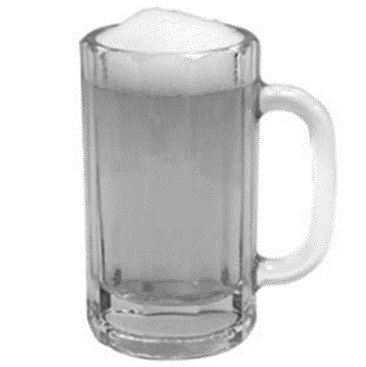 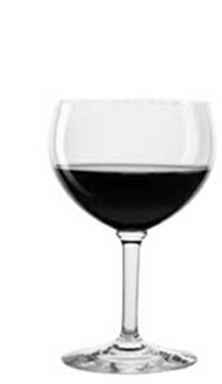 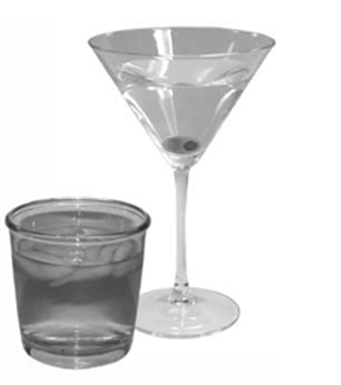 1 Regular Beer1 Glass of Wine1 Shot of Liquor(Whisky, Vodka, Gin, etc.)12 oz5 oz.1.5 oz.FLASHCARD SPut it in a medical sharps container Threw it awayKept it Gave it or sold it to someone else Took it to a needle or syringe exchange program Did something else with it FLASHCARD TNeverRarelyAbout half the timeMost of the time Always FLASHCARD WDoctor’s office, clinic, or health centerHospital Jail, prison, or detention center Drug or alcohol treatment program Needle or syringe exchange program Other HIV/AIDS-focused organization Some other placeFLASHCARD X6 months ago or lessMore than 6 months, but less than 1 year agoAt least one year but less than 5 years ago At least 5 years but less than 10 years ago 10 years ago or moreFLASHCARD YAll of the timeMost of the time Some of the time A little of the time None of the time FLASHCARD ZHIV/AIDS-focused organizationGay, lesbian, bisexual, transgender, or queer organization Needle or syringe exchange programIDU outreach program Doctor's office, health center, clinic or hospital Drug or alcohol treatment center Bar, club, bookstore, or other businessOther community organizationSome other place	FLASHCARD AANeedle or syringe exchange programSomeone who got them from a needle exchangePharmacy or other storeDoctor’s office, clinic, or hospitalSome other placeFLASHCARD BBTruvada, either brand or genericDescovyInjectable Cabotegrovir  Dapivirine vaginal ring Other NHBS Round 7 CRQ Measure ReferencesThe table below describes measures in the CRQ that were adopted or adapted from sources external to the CDC's Division of HIV Prevention.  CRQ measures that were adapted from the original source are listed as “Adapted from;” other CRQ measures listed were adopted as described in the reference listed.  Measures not listed were developed for NHBS by the Behavioral Surveillance Team and other subject matter experts.  All measures below are based on respondent self-report.TopicMeasureVariable(s)Source and citationParticipant Demographic CharacteristicsParticipant Demographic CharacteristicsParticipant Demographic CharacteristicsParticipant Demographic CharacteristicsEthnicityEthnicity, 2011 DHHS data standardHISPANIC; HSPTYPA; HSPTYPB; HSPTYPC; HSPTYPD; HSPTYPEOffice of Minority Health. Data Collection Standards for Race, Ethnicity, Sex, Primary Language, and Disability Status.  US Department of Health and Human Services website. https://minorityhealth.hhs.gov/omh/browse.aspx?lvl=2&lvlid=23.  Accessed December 14, 2016. English proficiencyEnglish proficiency, 2011 DHHS data standardENGPFCYOffice of Minority Health. Data Collection Standards for Race, Ethnicity, Sex, Primary Language, and Disability Status.  US Department of Health and Human Services website. https://minorityhealth.hhs.gov/omh/browse.aspx?lvl=2&lvlid=23.  Accessed December 14, 2016. Spanish proficiencySpanish proficiencySPNPFCYAdapted from the 2011 DHHS data standard for English proficiency.   

Office of Minority Health. Data Collection Standards for Race, Ethnicity, Sex, Primary Language, and Disability Status.  US Department of Health and Human Services website. https://minorityhealth.hhs.gov/omh/browse.aspx?lvl=2&lvlid=23.  Accessed December 14, 2016. Language spokenLanguage, 2011 DHHS data standardSPKOTLNOffice of Minority Health. Data Collection Standards for Race, Ethnicity, Sex, Primary Language, and Disability Status.  US Department of Health and Human Services website. https://minorityhealth.hhs.gov/omh/browse.aspx?lvl=2&lvlid=23.  Accessed December 14, 2016. General Health CareGeneral Health CareGeneral Health CareGeneral Health CareGeneral health care accessUsual source of careSRCCAREA; SRCCAREB; SRCLOCAdapted from:
Centers for Disease Control and Prevention (CDC). National Center for Health Statistics (NCHS). National Health and Nutrition Examination Survey Questionnaire. Hyattsville, MD: U.S. Department of Health and Human Services, Centers for Disease Control and Prevention, 2007-2008.  Available at: https://www.cdc.gov/Nchs/Nhanes/index.htm.  Accessed December 14, 2016.General health care utilizationUnmet need for health care, 12mHCAFFAdapted from:
Centers for Disease Control and Prevention (CDC). National Center for Health Statistics (NCHS). National Health Interview Survey Sample Adult Questionnaire. Hyattsville, MD: U.S. Department of Health and Human Services, Centers for Disease Control and Prevention, 2008.  Available at:  https://www.cdc.gov/nchs/nhis/data-questionnaires-documentation.htm . Accessed December 14, 2016.Sexual BehaviorSexual BehaviorSexual BehaviorSexual BehaviorPartner ART usePartner ART use, last sexLPARTDS; LPONARTAdapted from measure in the Element study baseline instrument.  PIs:  Patrick Sullivan (pssulli@emory.edu) and Eli Rosenberg (erosenberg2@albany.edu).  NIH grant # 1R01DA038196.Alcohol UseAlcohol UseAlcohol UseAlcohol UseCurrent alcohol use Had 1+ alcoholic drinks, 30dALC30DAdapted from:
Centers for Disease Control and Prevention (CDC). Behavioral Risk Factor Surveillance System Questionnaire. Atlanta, Georgia: U.S. Department of Health and Human Services, Centers for Disease Control and Prevention, [2013].  Available at: https://www.cdc.gov/brfss/questionnaires/index.htm . Accessed December 14, 2016.Alcohol use intensityMaximum # drinks, 30dALCLG30DAdapted from:
Centers for Disease Control and Prevention (CDC). Behavioral Risk Factor Surveillance System Questionnaire. Atlanta, Georgia: U.S. Department of Health and Human Services, Centers for Disease Control and Prevention, [2013].  Available at: https://www.cdc.gov/brfss/questionnaires/index.htm . Accessed December 14, 2016.Injection Drug UseInjection Drug UseInjection Drug UseInjection Drug UseDisposal of used needlesDisposal of used needlesNDLEDSPA; NDLEDSPB; NDLEDSPC; NDLEDSPD; NDLEDSPE; NDLEDSPFAdapted from:
Tookes HE, Kral AH, Wenger LD, et al. A comparison of syringe disposal practices among injection drug users in a city with versus a city without needle and syringe programs. Drug Alcohol Depend 2012; 123(1-3):255-9. 
and 
Coffin PO, Latka MH, Latkin C, et al;, INSPIRE Study Group. Safe syringe disposal is related to safe syringe access among HIV-positive injection drug users. AIDS Behav 2007; 11(5):652-62.Injection equipment sharing, frequencySyringe sharing, relative frequency, 12m, distributiveGIVENDLEAdapted from New York City local NHBS survey items.  

Contact information for local NHBS surveys available at:  http://www.cdc.gov/hiv/statistics/systems/nhbs/contacts.html.HIV Testing and CareHIV Testing and CareHIV Testing and CareHIV Testing and CareLinkage to HIV careReferred to HIV care within 30 days of first positive HIV testTLDCAREAdapted from:
Centers for Disease Control and Prevention (CDC). Case-Surveillance-Based-Sampling Questionnaire for the Medical Monitoring Project. Atlanta, Georgia: U.S. Department of Health and Human Services, Centers for Disease Control and Prevention, [2012-2013].Other Health ConditionsOther Health ConditionsOther Health ConditionsOther Health ConditionsDisabilityDisability status, 2011 DHHS data standardDISDEAF; DISBLND; DISCOGN; DISWALK; DISCARE; DISERNDOffice of Minority Health. Data Collection Standards for Race, Ethnicity, Sex, Primary Language, and Disability Status.  US Department of Health and Human Services website. https://minorityhealth.hhs.gov/omh/browse.aspx?lvl=2&lvlid=23 .  Accessed December 14, 2016. STD DiagnosisGenital herpes diagnosis, ever; Genital warts diagnosis, everEVRHERP; EVRGWARAdapted from:
Centers for Disease Control and Prevention (CDC). National Center for Health Statistics (NCHS). National Health and Nutrition Examination Survey Questionnaire. Hyattsville, MD: U.S. Department of Health and Human Services, Centers for Disease Control and Prevention, 20137-2014.  Available at: https://www.cdc.gov/Nchs/Nhanes/index.htm.  Accessed December 14, 2016.Psychological distressKessler 6 (K-6) scaleFEELNERV; FEELHOPE; FEELREST; FEELSAD; FEELEFRT; FEELDOWNKessler RC, Barker, PR., Colpe LJ, et al. Screening for serious mental illness in the general population. Arch Gen Psychiatry 2003; 60: 184-189.Prevention ActivitiesPrevention ActivitiesPrevention ActivitiesPrevention ActivitiesPrEP and PEPPrEP adherence, Days missed, 30dPRPDM301 of 3 questions in Wilson's medication adherence scale:
Wilson IB, Lee Y, Michaud J, Fowler FJ, Rogers WH. Validation of a new three-item self-report measure for medication adherence. AIDS Behav 2016; 20(11):2700-2708. Other TopicsOther TopicsOther TopicsOther TopicsDiscrimination due to sexual identityMSM DiscriminationDISC_VER; DISC_SVC; DISC_WRK; DISC_HC; DISC_ATTAdapted from:
Williams D, Yu Y, Jackson JS, Anderson NB. Racial differences in physical and mental health: Socio-economic status, stress and discrimination. J Health Psychol 1997; 2(3): 335-351.andHuebner DM, Rebchook GM, Kegeles SM. Experiences of harassment, discrimination, and physical violence among young gay and bisexual men. Am J Public Health. 2004;94:1200–1203.ViolencePhysically assaulted, 12m; Sexually assaulted, 12mPHVIO12M; SXVIO12MAdapted from:
Centers for Disease Control and Prevention (CDC). National Intimate Partner and Sexual Violence Survey (NIPSVS) Questionnaire. Atlanta, Georgia: U.S. Department of Health and Human Services, Centers for Disease Control and Prevention, [2012].